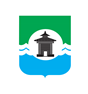                                          24.04.2024 года № 535                    РОССИЙСКАЯ ФЕДЕРАЦИЯИРКУТСКАЯ ОБЛАСТЬДУМА БРАТСКОГО РАЙОНАРЕШЕНИЕО назначении публичных слушаний по проекту решения Думы Братского района «Об исполнении бюджета  муниципального образования «Братский район» за 2023 год»В целях реализации прав граждан на осуществление местного самоуправления, руководствуясь статьей 28 Федерального закона от 06.10.2003 года № 131-ФЗ «Об общих принципах организации местного самоуправления в Российской Федерации», статьей 15 Устава муниципального образования «Братский район», Положением о публичных слушаниях, утвержденным решением Думы Братского района от 14.06.2006 года № 88, Дума Братского районаРЕШИЛА:1. Провести публичные слушания по прилагаемому проекту решения Думы Братского района «Об исполнении бюджета муниципального образования «Братский район» за 2023 год» 29 мая 2024 года в 11-30 часов в г. Братске по адресу: ул. Комсомольская, д. 45 «В», конференц-зал.2. Инициатором проведения публичных слушаний является Дума Братского района.3. Установить срок подачи рекомендаций и предложений граждан по проекту решения Думы Братского района «Об исполнении бюджета муниципального образования «Братский район» за 2023 год» до 27 мая 2024 года по адресу: г.Братск, ул.Комсомольская, 28 «А», 1 этаж, каб. 28, аппарат Думы Братского района.4. Ответственной за подготовку и проведение публичных слушаний назначить постоянную депутатскую комиссию по бюджету, ценообразованию, налогам и финансово-экономической деятельности Думы Братского района.5. Настоящее решение и прилагаемый проект решения Думы Братского района «Об исполнении бюджета муниципального образования «Братский район» за 2023 год» подлежат официальному опубликованию в газете «Братский район» и размещению на официальном сайте муниципального образования «Братский район» - www.bratsk-raion.ru.6. Контроль за исполнением решения возложить на постоянную депутатскую комиссию по бюджету, ценообразованию, налогам и финансово-экономической деятельности Думы Братского района.  Председатель Думы Братского района                                                                       С.В. КоротченкоПриложение к решению Думы Братского районаот 24.04.2024 года № 535проект_______года №______РОССИЙСКАЯ ФЕДЕРАЦИЯИРКУТСКАЯ ОБЛАСТЬДУМА БРАТСКОГО РАЙОНАРЕШЕНИЕОб исполнении бюджета муниципального образования«Братский район» за 2023 годРассмотрев отчет об исполнении бюджета муниципального образования «Братский район» за 2023 год, руководствуясь статьей 264.5 Бюджетного кодекса Российской Федерации, статьей 75 Устава муниципального образования «Братский район», статьями 3, 29 Положения о бюджетном процессе в муниципальном образовании «Братский район», утвержденного решением Думы Братского района от 26.11.2014 года № 14, Дума Братского районаРЕШИЛА:1. Утвердить отчет об исполнении бюджета муниципального образования «Братский район» (далее – районный бюджет) за 2023 год по доходам в сумме 3 572 767,3 тыс. руб., по расходам в сумме 3 563 264,8 тыс. руб. с превышением доходов над расходами (профицит районного бюджета) в сумме 9 502,5 тыс. руб. и со следующими показателями:1) доходов районного бюджета по кодам классификации доходов бюджетов за 2023 год согласно приложению 1 к настоящему решению;2) расходов районного бюджета по ведомственной структуре расходов районного бюджета (по главным распорядителям бюджетных средств районного бюджета, целевым статьям (муниципальным программам и непрограммным направлениям деятельности), группам видов расходов, разделам, подразделам классификации расходов бюджетов) за 2023 год согласно приложению 2 к настоящему решению;3) расходов районного бюджета по разделам и подразделам классификации расходов бюджетов за 2023 год согласно приложению 3 к настоящему решению;4) источников финансирования дефицита районного бюджета по кодам классификации источников финансирования дефицитов бюджетов за 2023 год согласно приложению 4 к настоящему решению.2. Настоящее решение подлежит официальному опубликованию в газете «Братский район».Председатель Думы Братского района ___________________С.В. КоротченкоМэр Братского района ___________________А.С. ДубровинПриложение 1к решению Думы Братского района от _____2024 года № _____ «Об исполнении бюджета муниципального образования «Братский район» за 2023 год»Приложение 1к решению Думы Братского района от _____2024 года № _____ «Об исполнении бюджета муниципального образования «Братский район» за 2023 год»Приложение 1к решению Думы Братского района от _____2024 года № _____ «Об исполнении бюджета муниципального образования «Братский район» за 2023 год»Приложение 1к решению Думы Братского района от _____2024 года № _____ «Об исполнении бюджета муниципального образования «Братский район» за 2023 год»Доходы районного бюджета по кодам классификации доходов бюджетов за 2023 годДоходы районного бюджета по кодам классификации доходов бюджетов за 2023 годДоходы районного бюджета по кодам классификации доходов бюджетов за 2023 годДоходы районного бюджета по кодам классификации доходов бюджетов за 2023 год(тыс. руб.)(тыс. руб.)Наименование показателяКод бюджетной классификации Российской Федерации Код бюджетной классификации Российской Федерации Кассовое исполнениеНаименование показателяглавного админи-стратора доходов доходов районного бюджетаКассовое исполнениеДОХОДЫ, ВСЕГО:3 572 767,3Межрегиональное управление Росприроднадзора по Иркутской области и Байкальской природной территории 0486 359,8Плата за выбросы загрязняющих веществ в атмосферный воздух стационарными объектами (федеральные государственные органы, Банк России, органы управления государственными внебюджетными фондами Российской Федерации)0481 12 01010 01 6000 120252,7Плата за сбросы загрязняющих веществ в водные объекты (федеральные государственные органы, Банк России, органы управления государственными внебюджетными фондами Российской Федерации)0481 12 01030 01 6000 120162,2Плата за размещение отходов производства (федеральные государственные органы, Банк России, органы управления государственными внебюджетными фондами Российской Федерации)0481 12 01041 01 6000 1203 116,3Плата за размещение твердых коммунальных отходов (федеральные государственные органы, Банк России, органы управления государственными внебюджетными фондами Российской Федерации)0481 12 01042 01 6000 1201 347,2Платежи по искам о возмещении вреда, причиненного окружающей среде, а также платежи, уплачиваемые при добровольном возмещении вреда, причиненного окружающей среде (за исключением вреда, причиненного окружающей среде на особо охраняемых природных территориях, а также вреда, причиненного водным объектам), подлежащие зачислению в бюджет муниципального образования0481 16 11050 01 0000 1401 481,4Ангаро-Байкальское территориальное управление Федерального агентства по рыболовству0762,5Доходы от денежных взысканий (штрафов), поступающие в счет погашения задолженности, образовавшейся до 1 января 2020 года, подлежащие зачислению в бюджет муниципального образования по нормативам, действовавшим в 2019 году (доходы бюджетов муниципальных районов за исключением доходов, направляемых на формирование муниципального дорожного фонда, а также иных платежей в случае принятия решения финансовым органом муниципального образования о раздельном учете задолженности)0761 16 10123 01 0051 1402,5Управление Федеральной налоговой службы по Иркутской области   182470 087,8Налог на доходы физических лиц с доходов, источником которых является налоговый агент, за исключением доходов, в отношении которых исчисление и уплата налога осуществляются в соответствии со статьями 227, 227.1 и 228 Налогового кодекса Российской Федерации (сумма платежа (перерасчеты, недоимка и задолженность по соответствующему платежу, в том числе по отмененному))182 1 01 02010 01 1000 110 401 779,1Налог на доходы физических лиц с доходов, источником которых является налоговый агент, за исключением доходов, в отношении которых исчисление и уплата налога осуществляются в соответствии со статьями 227, 227.1 и 228 Налогового кодекса Российской Федерации (суммы денежных взысканий (штрафов) по соответствующему платежу согласно законодательству Российской Федерации)1821 01 02010 01 3000 11087,1Налог на доходы физических лиц с доходов, полученных от осуществления деятельности физическими лицами, зарегистрированными в качестве индивидуальных предпринимателей, нотариусов, занимающихся частной практикой, адвокатов, учредивших адвокатские кабинеты, и других лиц, занимающихся частной практикой в соответствии со статьей 227 Налогового кодекса Российской Федерации (сумма платежа (перерасчеты, недоимка и задолженность по соответствующему платежу, в том числе по отмененному)1821 01 02020 01 1000 110861,1Налог на доходы физических лиц с доходов, полученных от осуществления деятельности физическими лицами, зарегистрированными в качестве индивидуальных предпринимателей, нотариусов, занимающихся частной практикой, адвокатов, учредивших адвокатские кабинеты, и других лиц, занимающихся частной практикой в соответствии со статьей 227 Налогового кодекса Российской Федерации (суммы денежных взысканий (штрафов) по соответствующему платежу согласно законодательству Российской Федерации)1821 01 02020 01 3000 110-6,9Налог на доходы физических лиц с доходов, полученных физическими лицами в соответствии со статьей 228 Налогового кодекса Российской Федерации (сумма платежа (перерасчеты, недоимка и задолженность по соответствующему платежу, в том числе по отмененному)1821 01 02030 01 1000 1101 768,1Налог на доходы физических лиц с доходов, полученных физическими лицами в соответствии со статьей 228 Налогового кодекса Российской Федерации (суммы денежных взысканий (штрафов) по соответствующему платежу согласно законодательству Российской Федерации)1821 01 02030 01 3000 1107,5Налог на доходы физических лиц в виде фиксированных авансовых платежей с доходов, полученных физическими лицами, являющимися иностранными гражданами, осуществляющими трудовую деятельность по найму на основании патента в соответствии со статьей 227.1 Налогового кодекса Российской Федерации (сумма платежа (перерасчеты, недоимка и задолженность по соответствующему платежу, в том числе по отмененному)1821 01 02040 01 1000 110 497,2Налог на доходы физических лиц в части суммы налога, превышающей 650 000 рублей, относящейся к части налоговой базы, превышающей 5 000 000 рублей (за исключением налога на доходы физических лиц с сумм прибыли контролируемой иностранной компании, в том числе фиксированной прибыли контролируемой иностранной компании) (сумма платежа (перерасчеты, недоимка и задолженность по соответствующему платежу, в том числе по отмененному)1821 01 02080 01 1000 110 4 466,0Налог на доходы физических лиц в отношении доходов от долевого участия в организации, полученных в виде дивидендов (в части суммы налога, не превышающей 650 000 рублей) (сумма платежа (перерасчеты, недоимка и задолженность по соответствующему платежу, в том числе по отмененному)1821 01 02130 01 1000 110695,4Налог на доходы физических лиц в отношении доходов от долевого участия в организации, полученных в виде дивидендов (в части суммы налога, превышающей 650 000 рублей) (сумма платежа (перерасчеты, недоимка и задолженность по соответствующему платежу, в том числе по отмененному)1821 01 02140 01 1000 1105 407,4Доходы от уплаты акцизов на дизельное топливо, подлежащие распределению между бюджетами субъектов Российской Федерации и местными бюджетами с учетом установленных дифференцированных нормативов отчислений в местные бюджеты (по нормативам, установленным Федеральным законом о федеральном бюджете в целях формирования дорожных фондов субъектов Российской Федерации)1821 03 02231 01 0000 110 8 914,5Доходы от уплаты акцизов на моторные масла для дизельных и (или) карбюраторных (инжекторных) двигателей, подлежащие распределению между бюджетами субъектов Российской Федерации и местными бюджетами с учетом установленных дифференцированных нормативов отчислений в местные бюджеты (по нормативам, установленным Федеральным законом о федеральном бюджете в целях формирования дорожных фондов субъектов Российской Федерации)1821 03 02241 01 0000 110 46,6Доходы от уплаты акцизов на автомобильный бензин, подлежащие распределению между бюджетами субъектов Российской Федерации и местными бюджетами с учетом установленных дифференцированных нормативов отчислений в местные бюджеты (по нормативам, установленным Федеральным законом о федеральном бюджете в целях формирования дорожных фондов субъектов Российской Федерации)1821 03 02251 01 0000 110 9 213,9Доходы от уплаты акцизов на прямогонный бензин, подлежащие распределению между бюджетами субъектов Российской Федерации и местными бюджетами с учетом установленных дифференцированных нормативов отчислений в местные бюджеты (по нормативам, установленным Федеральным законом о федеральном бюджете в целях формирования дорожных фондов субъектов Российской Федерации)1821 03 02261 01 0000 110 -970,6Налог, взимаемый с налогоплательщиков, выбравших в качестве объекта налогообложения доходы (сумма платежа (перерасчеты, недоимка и задолженность по соответствующему платежу, в том числе по отмененному))1821 05 01011 01 1000 11018 245,1Налог, взимаемый с налогоплательщиков, выбравших в качестве объекта налогообложения доходы (суммы денежных взысканий (штрафов) по соответствующему платежу согласно законодательству Российской Федерации)1821 05 01011 01 3000 1108,8Налог, взимаемый с налогоплательщиков, выбравших в качестве объекта налогообложения доходы, уменьшенные на величину расходов (сумма платежа (перерасчеты, недоимка и задолженность по соответствующему платежу, в том числе по отмененному))1821 05 01021 01 1000 1109 512,1Налог, взимаемый с налогоплательщиков, выбравших в качестве объекта налогообложения доходы, уменьшенные на величину расходов (суммы денежных взысканий (штрафов) по соответствующему платежу согласно законодательству Российской Федерации)1821 05 01021 01 3000 1107,0Единый налог на вмененный доход для отдельных видов деятельности (сумма платежа (перерасчеты, недоимка и задолженность по соответствующему платежу, в том числе по отмененному)1821 05 02010 02 1000 110 -166,2Единый налог на вмененный доход для отдельных видов деятельности (суммы денежных взысканий (штрафов) по соответствующему платежу согласно законодательству Российской Федерации)1821 05 02010 02 3000 110-2,9Единый налог на вмененный доход для отдельных видов деятельности (за налоговые периоды, истекшие до 1 января 2011 года) (суммы денежных взысканий (штрафов) по соответствующему платежу согласно законодательству Российской Федерации)1821 05 02020 02 3000 1100,3Единый сельскохозяйственный налог (сумма платежа (перерасчеты, недоимка и задолженность по соответствующему платежу, в том числе по отмененному)182 1 05 03010 01 1000 110 830,7Единый сельскохозяйственный налог (суммы денежных взысканий (штрафов) по соответствующему платежу согласно законодательству Российской Федерации)182 1 05 03010 01 3000 110 0,8Налог, взимаемый в связи с применением патентной системы налогообложения, зачисляемый в бюджеты муниципальных районов (сумма платежа (перерасчеты, недоимка и задолженность по соответствующему платежу, в том числе по отмененному)1821 05 04020 02 1000 1101 948,8Налог на имущество физических лиц, взимаемый по ставкам, применяемым к объектам налогообложения, расположенным в границах межселенных территорий (сумма платежа (перерасчеты, недоимка и задолженность по соответствующему платежу, в том числе по отмененному)1821 06 01030 05 1000 11026,3Земельный налог с организаций, обладающих земельным участком, расположенным в границах межселенных территорий (сумма платежа (перерасчеты, недоимка и задолженность по соответствующему платежу, в том числе по отмененному)1821 06 06033 05 1000 110330,2Земельный налог с физических лиц, обладающих земельным участком, расположенным в границах межселенных территорий (сумма платежа (перерасчеты, недоимка и задолженность по соответствующему платежу, в том числе по отмененному)1821 06 06043 05 1000 110283,4Государственная пошлина по делам, рассматриваемым в судах общей юрисдикции, мировыми судьями (за исключением Верховного Суда Российской Федерации) (государственная пошлина, уплачиваемая при обращении в суды)182 1 08 03010 01 1050 110 5 726,8Государственная пошлина по делам, рассматриваемым в судах общей юрисдикции, мировыми судьями (за исключением Верховного Суда Российской Федерации) (государственная пошлина, уплачиваемая на основании судебных актов по результатам рассмотрения дел по существу)182 1 08 03010 01 1060 110 20,7Доходы от денежных взысканий (штрафов), поступающие в счет погашения задолженности, образовавшейся до 1 января 2020 года, подлежащие зачислению в федеральный бюджет и бюджет муниципального образования по нормативам, действовавшим в 2019 году1821 16 10129 01 0000 1405,7Доходы от сумм пеней, предусмотренных законодательством Российской Федерации о налогах и сборах, подлежащие зачислению в бюджеты субъектов Российской Федерации по нормативу, установленному Бюджетным кодексом Российской Федерации, распределяемые Федеральным казначейством между бюджетами субъектов Российской Федерации в соответствии с федеральным законом о федеральном бюджете1821 16 18000 02 0000 140543,8Главное управление Министерства внутренних дел Российской Федерации по Иркутской области
Восточно-Сибирское линейное управление Министерства внутренних дел Российской Федерации на транспорте 1882,6Доходы от денежных взысканий (штрафов), поступающие в счет погашения задолженности, образовавшейся до 1 января 2020 года, подлежащие зачислению в бюджет муниципального образования по нормативам, действовавшим в 2019 году (доходы бюджетов муниципальных районов за исключением доходов, направляемых на формирование муниципального дорожного фонда, а также иных платежей в случае принятия решения финансовым органом муниципального образования о раздельном учете задолженности)1881 16 10123 01 0051 1402,6Министерство социального развития, опеки и попечительства Иркутской области80647,0Административные штрафы, установленные главой 5 Кодекса Российской Федерации об административных правонарушениях, за административные правонарушения, посягающие на права граждан, налагаемые мировыми судьями, комиссиями по делам несовершеннолетних и защите их прав (штрафы за неисполнение родителями или иными законными представителями несовершеннолетних обязанностей по содержанию и воспитанию несовершеннолетних)8061 16 01053 01 0035 14019,9Административные штрафы, установленные Главой 6 Кодекса Российской Федерации об административных правонарушениях, за административные правонарушения, посягающие на здоровье, санитарно-эпидемиологическое благополучие населения и общественную нравственность, налагаемые мировыми судьями, комиссиями по делам несовершеннолетних и защите их прав8061 16 01063 01 0023 1402,3Административные штрафы, установленные главой 6 Кодекса Российской Федерации об административных правонарушениях, за административные правонарушения, посягающие на здоровье, санитарно-эпидемиологическое благополучие населения и общественную нравственность, налагаемые мировыми судьями, комиссиями по делам несовершеннолетних и защите их прав (штрафы за побои)8061 16 01063 01 0101 14017,1Административные штрафы, установленные главой 6 Кодекса Российской Федерации об административных правонарушениях, за административные правонарушения, посягающие на здоровье, санитарно-эпидемиологическое благополучие населения и общественную нравственность, налагаемые мировыми судьями, комиссиями по делам несовершеннолетних и защите их прав (иные штрафы)8061 16 01063 01 9000 1403,4Административные штрафы, установленные главой 7 Кодекса Российской Федерации об административных правонарушениях, за административные правонарушения в области охраны собственности, налагаемые мировыми судьями, комиссиями по делам несовершеннолетних и защите их прав (штрафы за уничтожение или повреждение чужого имущества)8061 16 01073 01 0017 1400,2Административные штрафы, установленные главой 11 Кодекса Российской Федерации об административных правонарушениях, за административные правонарушения на транспорте, налагаемые мировыми судьями, комиссиями по делам несовершеннолетних и защите их прав (иные штрафы)8061 16 01113 01 9000 1400,2Административные штрафы, установленные главой 20 Кодекса Российской Федерации об административных правонарушениях, за административные правонарушения, посягающие на общественный порядок и общественную безопасность, налагаемые мировыми судьями, комиссиями по делам несовершеннолетних и защите их прав806116 01203 01 0010 1402,5Административные штрафы, установленные главой 20 Кодекса Российской Федерации об административных правонарушениях, за административные правонарушения, посягающие на общественный порядок и общественную безопасность, налагаемые мировыми судьями, комиссиями по делам несовершеннолетних и защите их прав (штрафы за появление в общественных местах в состоянии опьянения)8061 16 01203 01 0021 1400,2Административные штрафы, установленные главой 20 Кодекса Российской Федерации об административных правонарушениях, за административные правонарушения, посягающие на общественный порядок и общественную безопасность, налагаемые мировыми судьями, комиссиями по делам несовершеннолетних и защите их прав (иные штрафы)8061 16 01203 01 9000 1401,2Министерство природных ресурсов и экологии Иркутской области8156 243,5Доходы от денежных взысканий (штрафов), поступающие в счет погашения задолженности, образовавшейся до 1 января 2020 года, подлежащие зачислению в бюджет муниципального образования по нормативам, действовавшим в 2019 году (штрафы, зачисляемые в доходы бюджетов муниципальных районов, начисляемые по животному миру и среде их обитания)8151 16 10123 01 4851 140259,0Платежи по искам о возмещении вреда, причиненного окружающей среде, а также платежи, уплачиваемые при добровольном возмещении вреда, причиненного окружающей среде (за исключением вреда, причиненного окружающей среде на особо охраняемых природных территориях), подлежащие зачислению в бюджет муниципального образования (иски за нарушение правил охоты по животному миру и среде их обитания)8151 16 11050 01 4800 14086,6Платежи по искам о возмещении вреда, причиненного окружающей среде, а также платежи, уплачиваемые при добровольном возмещении вреда, причиненного окружающей среде (за исключением вреда, причиненного окружающей среде на особо охраняемых природных территориях), подлежащие зачислению в бюджет муниципального образования (вред окружающей среде, причиненный юридическим лицом или индивидуальным предпринимателем, в том числе на проект которой имеется положительное заключение государственной экологической экспертизы)8151 16 11050 01 4801 14064,7Платежи по искам о возмещении вреда, причиненного окружающей среде, а также платежи, уплачиваемые при добровольном возмещении вреда, причиненного окружающей среде (за исключением вреда, причиненного окружающей среде на особо охраняемых природных территориях), подлежащие зачислению в бюджет муниципального образования (иные штрафы)8151 16 11050 01 9000 1405 833,2Агентство по обеспечению деятельности мировых судей Иркутской области83777,1Административные штрафы, установленные Главой 6 Кодекса Российской Федерации об административных правонарушениях, за административные правонарушения, посягающие на здоровье, санитарно-эпидемиологическое благополучие населения и общественную нравственность, налагаемые мировыми судьями, комиссиями по делам несовершеннолетних и защите их прав (штрафы за потребление наркотических средств или психотропных веществ без назначения врача либо новых потенциально опасных психоактивных веществ)8371 16 01063 01 0009 1402,0Административные штрафы, установленные главой 6 Кодекса Российской Федерации об административных правонарушениях, за административные правонарушения, посягающие на здоровье, санитарно-эпидемиологическое благополучие населения и общественную нравственность, налагаемые мировыми судьями, комиссиями по делам несовершеннолетних и защите их прав (штрафы за побои)8371 16 01063 01 0101 14012,5Административные штрафы, установленные Главой 7 Кодекса Российской Федерации об административных правонарушениях, за административные правонарушения в области охраны собственности, налагаемые мировыми судьями, комиссиями по делам несовершеннолетних и защите их прав (штрафы за мелкое хищение)8371 16 01073 01 0027 1401,0Административные штрафы, установленные Главой 14 Кодекса Российской Федерации об административных правонарушениях, за административные правонарушения в области предпринимательской деятельности и деятельности саморегулируемых организаций, налагаемые мировыми судьями, комиссиями по делам несовершеннолетних и защите их прав8371 16 01143 01 0002 1404,5Административные штрафы, установленные Главой 15 Кодекса Российской Федерации об административных правонарушениях, за административные правонарушения в области финансов, налогов и сборов, страхования, рынка ценных бумаг (за исключением штрафов, указанных в пункте 6 статьи 46 Бюджетного кодекса Российской Федерации), налагаемые мировыми судьями, комиссиями по делам несовершеннолетних и защите их прав (штрафы за нарушение сроков представления налоговой декларации (расчета по страховым взносам))8371 16 01153 01 0005 1400,6Административные штрафы, установленные Главой 15 Кодекса Российской Федерации об административных правонарушениях, за административные правонарушения в области финансов, налогов и сборов, страхования, рынка ценных бумаг (за исключением штрафов, указанных в пункте 6 статьи 46 Бюджетного кодекса Российской Федерации), налагаемые мировыми судьями, комиссиями по делам несовершеннолетних и защите их прав (штрафы за непредставление (несообщение) сведений, необходимых для осуществления налогового контроля)8371 16 01153 01 0006 1400,9Административные штрафы, установленные Главой 17 Кодекса Российской Федерации об административных правонарушениях, за административные правонарушения, посягающие на институты государственной власти, налагаемые мировыми судьями, комиссиями по делам несовершеннолетних и защите их прав (штрафы за невыполнение законных требований прокурора, следователя, дознавателя или должностного лица, осуществляющего производство по делу об административном правонарушении)8371 16 01173 01 0007 1401,0Административные штрафы, установленные главой 19 Кодекса Российской Федерации об административных правонарушениях, за административные правонарушения против порядка управления, налагаемые мировыми судьями, комиссиями по делам несовершеннолетних и защите их прав (штрафы за заведомо ложный вызов специализированных служб)8371 16 01193 01 0013 1401,0Административные штрафы, установленные Главой 19 Кодекса Российской Федерации об административных правонарушениях, за административные правонарушения против порядка управления, налагаемые мировыми судьями, комиссиями по делам несовершеннолетних и защите их прав (штрафы за незаконное привлечение к трудовой деятельности либо к выполнению работ или оказанию услуг государственного или муниципального служащего либо бывшего государственного или муниципального служащего)8371 16 01193 01 0029 14010,0Административные штрафы, установленные Главой 19 Кодекса Российской Федерации об административных правонарушениях, за административные правонарушения против порядка управления, налагаемые мировыми судьями, комиссиями по делам несовершеннолетних и защите их прав (штрафы за невыполнение в срок законного предписания (постановления, представления, решения) органа (должностного лица), осуществляющего государственный надзор (контроль), организации, уполномоченной в соответствии с федеральными законами на осуществление государственного надзора (должностного лица), органа (должностного лица), осуществляющего муниципальный контроль)8371 16 01193 01 0005 1402,5Административные штрафы, установленные главой 20 Кодекса Российской Федерации об административных правонарушениях, за административные правонарушения, посягающие на общественный порядок и общественную безопасность, налагаемые мировыми судьями, комиссиями по делам несовершеннолетних и защите их прав8371 16 01203 01 0010 1402,5Административные штрафы, установленные главой 20 Кодекса Российской Федерации об административных правонарушениях, за административные правонарушения, посягающие на общественный порядок и общественную безопасность, налагаемые мировыми судьями, комиссиями по делам несовершеннолетних и защите их прав (иные штрафы)8371 16 01203 01 9000 14038,6Министерство лесного комплекса Иркутской области843395,7Доходы от денежных взысканий (штрафов), поступающие в счет погашения задолженности, образовавшейся до 1 января 2020 года, подлежащие зачислению в бюджет муниципального образования по нормативам, действовавшим в 2019 году (суммы по возмещению вреда, причиненного лесам и находящимся в них природным объектам, подлежащие зачислению в бюджеты муниципальных районов)8431 16 10123 01 5351 1400,3Платежи по искам о возмещении вреда, причиненного окружающей среде, а также платежи, уплачиваемые при добровольном возмещении вреда, причиненного окружающей среде (за исключением вреда, причиненного окружающей среде на особо охраняемых природных территориях), подлежащие зачислению в бюджет муниципального образования (возмещение вреда, причиненного лесам и находящимся в них природным объектам)8431 16 11050 01 5300 140395,4Администрация Вихоревского городского поселения9111 808,4Доходы, получаемые в виде арендной платы за земельные участки, государственная собственность на которые не разграничена и которые расположены в границах городских поселений, а также средства от продажи права на заключение договоров аренды указанных земельных участков9111 11 05013 13 0000 1201 209,3Плата за публичный сервитут, предусмотренная решением уполномоченного органа об установлении публичного сервитута в отношении земельных участков, государственная собственность на которые не разграничена и которые расположены в границах городских поселений и не предоставленных гражданам или юридическим лицам (за исключением органов государственной власти (государственных органов), органов местного самоуправления (муниципальных органов), органов управления государственными внебюджетными фондами и казенных учреждений)9911 11 05410 13 0000 1200,8Доходы от продажи земельных участков, государственная собственность на которые не разграничена и которые расположены в границах городских поселений9111 14 06013 13 0000 430534,6Плата за увеличение площади земельных участков, находящихся в частной собственности, в результате перераспределения таких земельных участков и земель (или) земельных участков, государственная собственность на которые не разграничена и которые расположены в границах городских поселений9111 14 06313 13 0000 43063,7КОМИТЕТ ПО УПРАВЛЕНИЮ МУНИЦИПАЛЬНЫМ ИМУЩЕСТВОМ АДМИНИСТРАЦИИ МУНИЦИПАЛЬНОГО ОБРАЗОВАНИЯ "БРАТСКИЙ РАЙОН"     96648 403,2Доходы, получаемые в виде арендной платы за земельные участки, государственная собственность на которые не разграничена и которые расположены в границах сельских поселений и межселенных территорий муниципальных районов, а также средства от продажи права на заключение договоров аренды указанных земельных участков9661 11 05013 05 0000 12019 626,7Доходы, получаемые в виде арендной платы, а также средства от продажи права на заключение договоров аренды за земли, находящиеся в собственности муниципальных районов (за исключением земельных участков муниципальных бюджетных и автономных учреждений)9661 11 05025 05 0000 1201 506,4Доходы от сдачи в аренду имущества, составляющего казну муниципальных районов (за исключением земельных участков)9661 11 05075 05 0000 1206 995,6Доходы от перечисления части прибыли, остающейся после уплаты налогов и иных обязательных платежей муниципальных унитарных предприятий, созданных муниципальными районами9661 11 07015 05 0000 120559,3Плата, поступившая в рамках договора за предоставление права на размещение и эксплуатацию нестационарного торгового объекта, установку и эксплуатацию рекламных конструкций на землях или земельных участках, находящихся в собственности муниципальных районов, и на землях или земельных участках, государственная собственность на которые не разграничена9661 11 09080 05 0000 120313,1Прочие доходы от компенсации затрат бюджетов муниципальных районов9661 13 02995 05 0000 130352,4Доходы от реализации иного имущества, находящегося в собственности муниципальных районов (за исключением имущества муниципальных бюджетных и автономных учреждений, а также имущества муниципальных унитарных предприятий, в том числе казенных), в части реализации основных средств по указанному имуществу9661 14 02053 05 0000 410199,3Доходы от продажи земельных участков, государственная собственность на которые не разграничена и которые расположены в границах сельских поселений и межселенных территорий муниципальных районов9661 14 06013 05 0000 430220,0Доходы от продажи земельных участков, находящихся в собственности муниципальных районов (за исключением земельных участков муниципальных бюджетных и автономных учреждений)9661 14 06025 05 0000 4302,9Плата за увеличение площади земельных участков, находящихся в частной собственности, в результате перераспределения таких земельных участков и земель (или) земельных участков, государственная собственность на которые не разграничена и которые расположены в границах сельских поселений и межселенных территорий муниципальных районов9661 14 06313 05 0000 43075,3Доходы от приватизации имущества, находящегося в собственности муниципальных районов, в части приватизации нефинансовых активов имущества казны9661 14 13050 05 0000 41017 860,9Прочие неналоговые доходы бюджетов муниципальных районов9661 17 05050 05 0000 1801,8Прочие субсидии бюджетам муниципальных районов - всего, в т.ч.: 9662 02 29999 05 0000 150689,5 - субсидии на содействие развитию и модернизации электроэнергетики в Иркутской области 9662 02 29999 05 0000 150689,5УПРАВЛЕНИЕ ОБРАЗОВАНИЯ АДМИНИСТРАЦИИ МУНИЦИПАЛЬНОГО ОБРАЗОВАНИЯ "БРАТСКИЙ РАЙОН"9731 791 952,8Доходы от сдачи в аренду имущества, находящегося в оперативном управлении органов управления муниципальных районов и созданных ими учреждений (за исключением имущества муниципальных бюджетных и автономных учреждений)9731 11 05035 05 0000 12049,5Прочие доходы от оказания платных услуг (работ) получателями средств бюджетов муниципальных районов (плата за услуги МКДОУ "Тополек" (Большеокинск))9731 13 01995 05 0001 130279,5Прочие доходы от оказания платных услуг (работ) получателями средств бюджетов муниципальных районов  (плата за услуги МКОУ "Большеокинская СОШ")9731 13 01995 05 0002 130186,3Прочие доходы от оказания платных услуг (работ) получателями средств бюджетов муниципальных районов  (плата за услуги МКДОУ "Брусничка" (Добчур))9731 13 01995 05 0003 130323,2Прочие доходы от оказания платных услуг (работ) получателями средств бюджетов муниципальных районов (плата за услуги МКОУ "Добчурская СОШ")9731 13 01995 05 0004 130242,2Прочие доходы от оказания платных услуг (работ) получателями средств бюджетов муниципальных районов  (плата за услуги МКДОУ "Буратино" (Илир))9731 13 01995 05 0005 130534,0Прочие доходы от оказания платных услуг (работ) получателями средств бюджетов муниципальных районов (плата за услуги МКОУ "Кардойская ООШ")9731 13 01995 05 0006 13087,0Прочие доходы от оказания платных услуг (работ) получателями средств бюджетов муниципальных районов  (плата за услуги МКОУ "Илирская СОШ № 1")9731 13 01995 05 0007 130134,0Прочие доходы от оказания платных услуг (работ) получателями средств бюджетов муниципальных районов (плата за услуги МКОУ "Илирская СОШ № 2")9731 13 01995 05 0008 130849,0Прочие доходы от оказания платных услуг (работ) получателями средств бюджетов муниципальных районов  (плата за услуги МКОУ "Кумейская ООШ")9731 13 01995 05 0009 13099,3Прочие доходы от оказания платных услуг (работ) получателями средств бюджетов муниципальных районов  (плата за услуги МКДОУ "Светлячок" (Калтук))9731 13 01995 05 0010 130685,7Прочие доходы от оказания платных услуг (работ) получателями средств бюджетов муниципальных районов (плата за услуги МКОУ "Калтукская СОШ")9731 13 01995 05 0011 130305,0Прочие доходы от оказания платных услуг (работ) получателями средств бюджетов муниципальных районов (плата за услуги МКДОУ "Ручеек" (Куватка))9731 13 01995 05 0012 130467,3Прочие доходы от оказания платных услуг (работ) получателями средств бюджетов муниципальных районов  (плата за услуги МКДОУ "Ромашка" (Карахун))9731 13 01995 05 0014 130248,9Прочие доходы от оказания платных услуг (работ) получателями средств бюджетов муниципальных районов (плата за услуги МКОУ "Карахунская СОШ")9731 13 01995 05 0015 130117,6Прочие доходы от оказания платных услуг (работ) получателями средств бюджетов муниципальных районов  (плата за услуги МКДОУ "Солнышко" (Ключи-Булак))9731 13 01995 05 0017 130598,5Прочие доходы от оказания платных услуг (работ) получателями средств бюджетов муниципальных районов (плата за услуги МКОУ "Леоновская ООШ")9731 13 01995 05 0018 13047,1Прочие доходы от оказания платных услуг (работ) получателями средств бюджетов муниципальных районов (плата за услуги МКОУ "Ключи-Булакская СОШ")9731 13 01995 05 0019 130303,5Прочие доходы от оказания платных услуг (работ) получателями средств бюджетов муниципальных районов  (плата за услуги МКДОУ "Лесовичок" (Кежма))9731 13 01995 05 0020 130511,7Прочие доходы от оказания платных услуг (работ) получателями средств бюджетов муниципальных районов (плата за услуги МКОУ "Приреченская ООШ")9731 13 01995 05 0021 130176,9Прочие доходы от оказания платных услуг (работ) получателями средств бюджетов муниципальных районов (плата за услуги МКОУ "Кежемская СОШ")9731 13 01995 05 0022 130324,2Прочие доходы от оказания платных услуг (работ) получателями средств бюджетов муниципальных районов (плата за услуги МКОУ "Боровская СОШ")9731 13 01995 05 0023 13090,7Прочие доходы от оказания платных услуг (работ) получателями средств бюджетов муниципальных районов (плата за услуги МКОУ "Зябинская СОШ")9731 13 01995 05 0025 130130,0Прочие доходы от оказания платных услуг (работ) получателями средств бюджетов муниципальных районов (плата за услуги МКДОУ "Колосок" (Кобляково))9731 13 01995 05 0026 130293,0Прочие доходы от оказания платных услуг (работ) получателями средств бюджетов муниципальных районов (плата за услуги МКОУ "Кобляковская СОШ")9731 13 01995 05 0027 130346,5Прочие доходы от оказания платных услуг (работ) получателями средств бюджетов муниципальных районов (плата за услуги МКОУ "Кузнецовская СОШ")9731 13 01995 05 0028 130254,0Прочие доходы от оказания платных услуг (работ) получателями средств бюджетов муниципальных районов (плата за услуги МКОУ "Наратаевская СОШ")9731 13 01995 05 0029 13084,0Прочие доходы от оказания платных услуг (работ) получателями средств бюджетов муниципальных районов  (плата за услуги МКДОУ "Озерки" (Озерный))9731 13 01995 05 0030 130283,4Прочие доходы от оказания платных услуг (работ) получателями средств бюджетов муниципальных районов  (плата за услуги МКОУ "Озернинская СОШ")9731 13 01995 05 0031 130210,3Прочие доходы от оказания платных услуг (работ) получателями средств бюджетов муниципальных районов (плата за услуги МКДОУ "Малинка" (Тарма))9731 13 01995 05 0032 130255,5Прочие доходы от оказания платных услуг (работ) получателями средств бюджетов муниципальных районов (плата за услуги МОУ "Тарминская СОШ")9731 13 01995 05 0033 130108,5Прочие доходы от оказания платных услуг (работ) получателями средств бюджетов муниципальных районов  (плата за услуги МКОУ "Новодолоновская СОШ")9731 13 01995 05 0034 13090,3Прочие доходы от оказания платных услуг (работ) получателями средств бюджетов муниципальных районов  (плата за услуги МКДОУ "Одуванчик" (Турма))9731 13 01995 05 0035 130841,8Прочие доходы от оказания платных услуг (работ) получателями средств бюджетов муниципальных районов (плата за услуги МКОУ "Турманская СОШ")9731 13 01995 05 0036 130236,0Прочие доходы от оказания платных услуг (работ) получателями средств бюджетов муниципальных районов  (плата за услуги МКДОУ "Черемушка" (Тангуй))9731 13 01995 05 0037 130938,6Прочие доходы от оказания платных услуг (работ) получателями средств бюджетов муниципальных районов  (плата за услуги МКОУ "Александровская СОШ")9731 13 01995 05 0038 130405,0Прочие доходы от оказания платных услуг (работ) получателями средств бюджетов муниципальных районов  (плата за услуги МКОУ "Тангуйская СОШ")9731 13 01995 05 0039 130360,4Прочие доходы от оказания платных услуг (работ) получателями средств бюджетов муниципальных районов (плата за услуги МКДОУ "Светлячок" (Тэмь))9731 13 01995 05 0041 130289,4Прочие доходы от оказания платных услуг (работ) получателями средств бюджетов муниципальных районов (плата за услуги МКОУ "Тэмьская СОШ" )9731 13 01995 05 0042 130218,2Прочие доходы от оказания платных услуг (работ) получателями средств бюджетов муниципальных районов (плата за услуги МКДОУ детский сад общеразвивающего вида "Умка" )9731 13 01995 05 0043 1306 821,9Прочие доходы от оказания платных услуг (работ) получателями средств бюджетов муниципальных районов  (плата за услуги МКОУ "Худобчинская начальная школа-сад")9731 13 01995 05 0044 130166,3Прочие доходы от оказания платных услуг (работ) получателями средств бюджетов муниципальных районов (плата за услуги МКДОУ "Ручеек" (Прибрежный))9731 13 01995 05 0045 1301 086,7Прочие доходы от оказания платных услуг (работ) получателями средств бюджетов муниципальных районов (плата за услуги МКДОУ детский сад общеразвивающего вида "Лучик" )9731 13 01995 05 0046 1303 367,2Прочие доходы от оказания платных услуг (работ) получателями средств бюджетов муниципальных районов (плата за услуги МКДОУ "Сибирячок" (Прибойный))9731 13 01995 05 0047 130184,9Прочие доходы от оказания платных услуг (работ) получателями средств бюджетов муниципальных районов  (плата за услуги МКОУ "Прибойновская СОШ")9731 13 01995 05 0048 130360,0Прочие доходы от оказания платных услуг (работ) получателями средств бюджетов муниципальных районов (плата за услуги МКДОУ "Елочка" (Покосное))9731 13 01995 05 0049 1301 308,2Прочие доходы от оказания платных услуг (работ) получателями средств бюджетов муниципальных районов  (плата за услуги МКОУ "Покоснинская СОШ")9731 13 01995 05 0050 130762,3Прочие доходы от оказания платных услуг (работ) получателями средств бюджетов муниципальных районов  (плата за услуги МКОУ "Мамырская СОШ")9731 13 01995 05 0052 130196,0Прочие доходы от оказания платных услуг (работ) получателями средств бюджетов муниципальных районов  (плата за услуги МКДОУ "Березка" (Харанжино))9731 13 01995 05 0053 130438,3Прочие доходы от оказания платных услуг (работ) получателями средств бюджетов муниципальных районов (плата за услуги МКОУ "Харанжинская СОШ")9731 13 01995 05 0054 130125,0Прочие доходы от оказания платных услуг (работ) получателями средств бюджетов муниципальных районов (плата за услуги МКОУ "Дубынинская ООШ")9731 13 01995 05 0055 13043,0Прочие доходы от оказания платных услуг (работ) получателями средств бюджетов муниципальных районов  (плата за услуги МКДОУ "Светлячок" (Шумилово))9731 13 01995 05 0057 130191,1Прочие доходы от оказания платных услуг (работ) получателями средств бюджетов муниципальных районов  (плата за услуги МКОУ "Шумиловская СОШ")9731 13 01995 05 0058 130369,0Прочие доходы от оказания платных услуг (работ) получателями средств бюджетов муниципальных районов  (плата за услуги МКДОУ "Малышка" (Вихоревка))9731 13 01995 05 0061 1302 316,5Прочие доходы от оказания платных услуг (работ) получателями средств бюджетов муниципальных районов (плата за услуги МКДОУ "Сказка" (Вихоревка))9731 13 01995 05 0062 1304 641,6Прочие доходы от оказания платных услуг (работ) получателями средств бюджетов муниципальных районов  (плата за услуги МКДОУ "Березка" (Вихоревка))9731 13 01995 05 0063 1305 094,5Прочие доходы от оказания платных услуг (работ) получателями средств бюджетов муниципальных районов  (плата за услуги МКОУ "Вихоревская СОШ № 1")9731 13 01995 05 0064 130579,0Прочие доходы от оказания платных услуг (работ) получателями средств бюджетов муниципальных районов  (плата за услуги МКОУ "Вихоревская СОШ № 101")9731 13 01995 05 0065 130264,3Прочие доходы от оказания платных услуг (работ) получателями средств бюджетов муниципальных районов (плата за услуги МКОУ "Вихоревская СОШ №10")9731 13 01995 05 0066 130496,3Прочие доходы от оказания платных услуг (работ) получателями средств бюджетов муниципальных районов (плата за услуги МКОУ "Кобинская ООШ")9731 13 01995 05 0067 13027,0Прочие доходы от оказания платных услуг (работ) получателями средств бюджетов муниципальных районов  (плата за услуги МКДОУ "Дюймовочка" (Вихоревка))9731 13 01995 05 0068 130847,2Прочие доходы от оказания платных услуг (работ) получателями средств бюджетов муниципальных районов  (плата за услуги МКОУ "Вихоревская СОШ № 2)9731 13 01995 05 0070 130874,0Прочие доходы от оказания платных услуг (работ) получателями средств бюджетов муниципальных районов  (плата за услуги МКОУ "Барчимская начальная школа-детский сад")9731 13 01995 05 0079 13093,5Прочие доходы от оказания платных услуг (работ) получателями средств бюджетов муниципальных районов  (плата за услуги МКДОУ детский сад «Тополек» (Александровка))9731 13 01995 05 0081 130146,8Прочие доходы от оказания платных услуг (работ) получателями средств бюджетов муниципальных районов  (плата за услуги МКДОУ детский сад «Жарок» (Кумейка))9731 13 01995 05 0082 130107,9Прочие доходы от компенсации затрат бюджетов муниципальных районов9731 13 02995 05 0000 130483,4Доходы от реализации имущества, находящегося в оперативном управлении учреждений, находящихся в ведении органов управления муниципальных районов (за исключением имущества муниципальных бюджетных и автономных учреждений), в части реализации основных средств по указанному имуществу9731 14 02052 05 0000 41020,7Доходы от реализации имущества, находящегося в оперативном управлении учреждений, находящихся в ведении органов управления муниципальных районов (за исключением имущества муниципальных бюджетных и автономных учреждений), в части реализации материальных запасов по указанному имуществу9731 14 02052 05 0000 44093,2Штрафы, неустойки, пени, уплаченные в случае просрочки исполнения поставщиком (подрядчиком, исполнителем) обязательств, предусмотренных муниципальным контрактом, заключенным муниципальным органом, казенным учреждением муниципального района9731 16 07010 05 0000 14012,1Невыясненные поступления, зачисляемые в бюджеты муниципальных районов9731 17 01050 05 0000 180-2,0Субсидии бюджетам муниципальных районов на организацию бесплатного горячего питания обучающихся, получающих начальное общее образование в государственных и муниципальных образовательных организациях9732 02 25304 05 0000 15024 165,9Прочие субсидии бюджетам муниципальных районов - всего, в т.ч.: 9732 02 29999 05 0000 15021 416,4 - субсидии по организации отдыха детей в каникулярное время на оплату стоимости набора продуктов питания в лагерях с дневным пребыванием детей, организованных органами местного самоуправления муниципальных образований Иркутской области9732 02 29999 05 0000 1502 892,3 - субсидии на приобретение средств обучения и воспитания, необходимых для оснащения муниципальных общеобразовательных организаций в Иркутской области, в целях создания в них условий для развития агробизнес-образования9732 02 29999 05 0000 1502 183,9 - субсидии на приобретение средств обучения и воспитания, необходимых для оснащения муниципальных дошкольных образовательных организаций в Иркутской области при создании в них дополнительных мест для детей в возрасте до семи лет9732 02 29999 05 0000 150561,6 - субсидии по обеспечению бесплатным двухразовым питанием обучающихся с ограниченными возможностями здоровья в муниципальных общеобразовательных организациях в Иркутской области9732 02 29999 05 0000 1505 713,4 - субсидии на обеспечение бесплатным питьевым молоком обучающихся 1 – 4 классов муниципальных общеобразовательных организаций в Иркутской области9732 02 29999 05 0000 1504 614,5 - субсидии на приобретение средств обучения и воспитания, необходимых для оснащения учебных кабинетов муниципальных общеобразовательных организаций в Иркутской области9732 02 29999 05 0000 1502 230,0 - субсидии на реализацию мероприятий по приобретению учебников и учебных пособий, а также учебно-методических материалов, необходимых для реализации образовательных программ начального общего, основного общего, среднего общего образования муниципальными общеобразовательными организациями в Иркутской области9732 02 29999 05 0000 1503 220,7Субвенции бюджетам муниципальных районов на выполнение передаваемых полномочий субъектов Российской Федерации - всего, в т.ч.:9732 02 30024 05 0000 15015 026,4 - государственные полномочия по обеспечению бесплатным питанием обучающихся, пребывающих на полном государственном обеспечении в организациях социального обслуживания, находящихся в ведении Иркутской области, посещающих муниципальные общеобразовательные организации.9732 02 30024 05 0000 150311,4 - государственные полномочия по обеспечению бесплатным двухразовым питанием детей-инвалидов9732 02 30024 05 0000 150960,2 - предоставление мер социальной поддержки многодетным и малоимущим семьям9732 02 30024 05 0000 15013 754,8Прочие субвенции бюджетам муниципальных районов - всего, в т.ч.: 9732 02 39999 05 0000 1501 617 170,9 - субвенции на обеспечение государственных гарантий реализации прав на получение общедоступного и бесплатного начального общего, основного общего, среднего общего образования в муниципальных общеобразовательных организациях, обеспечение дополнительного образования детей в муниципальных общеобразовательных организациях9732 02 39999 05 0000 1501 144 761,6 - субвенции на обеспечение государственных гарантий реализации прав на получение общедоступного и бесплатного дошкольного образования в муниципальных дошкольных образовательных и общеобразовательных организациях9732 02 39999 05 0000 150472 409,3Межбюджетные трансферты, передаваемые бюджетам муниципальных районов на проведение мероприятий по обеспечению деятельности советников директора по воспитанию и взаимодействию с детскими общественными объединениями в общеобразовательных организациях9732 02 45179 05 0000 1508 127,9Межбюджетные трансферты бюджетам муниципальных районов на ежемесячное денежное вознаграждение за классное руководство педагогическим работникам государственных и муниципальных общеобразовательных организаций9732 02 45303 05 0000 15064 902,4Прочие безвозмездные поступления в бюджеты муниципальных районов 9732 07 05030 05 0000 150236,0Возврат прочих остатков субсидий, субвенций и иных межбюджетных трансфертов, имеющих целевое назначение, прошлых лет из бюджетов муниципальных районов9732 19 60010 05 0000 150-2 615,0 Администрация муниципального образования "Братский район"                                                                                             991200 460,8Прочие доходы от оказания платных услуг (работ) получателями средств бюджетов муниципальных районов (плата за услуги МСКО "Акцент")9911 13 01995 05 0001 130254,6Прочие доходы от оказания платных услуг (работ) получателями средств бюджетов муниципальных районов (плата за услуги межпоселенческой библиотеки Братского района)9911 13 01995 05 0002 13014,2Прочие доходы от оказания платных услуг (работ) получателями средств бюджетов муниципальных районов (плата за услуги МКУ ДО "Вихоревская ДШИ")9911 13 01995 05 0003 1302,6Прочие доходы от компенсации затрат бюджетов муниципальных районов9911 13 02995 05 0000 1302 152,3Штрафы, неустойки, пени, уплаченные в случае просрочки исполнения поставщиком (подрядчиком, исполнителем) обязательств, предусмотренных муниципальным контрактом, заключенным муниципальным органом, казенным учреждением муниципального района9911 16 07010 05 0000 140742,8Иные штрафы, неустойки, пени, уплаченные в соответствии с законом или договором в случае неисполнения или ненадлежащего исполнения обязательств перед муниципальным органом, (муниципальным казенным учреждением) муниципального района9911 16 07090 05 0000 140759,4Доходы от денежных взысканий (штрафов), поступающие в счет погашения задолженности, образовавшейся до 1 января 2020 года, подлежащие зачислению в бюджет муниципального образования по нормативам, действовавшим в 2019 году (доходы бюджетов муниципальных районов за исключением доходов, направляемых на формирование муниципального дорожного фонда, а также иных платежей в случае принятия решения финансовым органом муниципального образования о раздельном учете задолженности)9911 16 10123 01 0051 140501,8Невыясненные поступления, зачисляемые в бюджеты муниципальных районов9911 17 01050 05 0000 18072,1Инициативные платежи, зачисляемые в бюджеты муниципальных районов (Приобретение компьютерной техники для кабинета информатики МКОУ «Большеокинская СОШ» с.Большеокинское)9911 17 15030 05 2303 15020,0Инициативные платежи, зачисляемые в бюджеты муниципальных районов (Проект «Юный инженер». Организация и оснащение материально-технической базы центра Робототехники и конструирования в МКДОУ детский сад «Черемушка» с.Тангуй )9911 17 15030 05 2304 15031,0Инициативные платежи, зачисляемые в бюджеты муниципальных районов (Приобретение атрибутов по театрализованной деятельности для детей МКДОУ Детский сад «Ручеек» п.Прибрежный)9911 17 15030 05 2305 15048,0Инициативные платежи, зачисляемые в бюджеты муниципальных районов (Организация материально-технического оборудования)9911 17 15030 05 2308 15042,7Инициативные платежи, зачисляемые в бюджеты муниципальных районов (Приобретение мебели для МКУ ДО «Прибрежнинская ДШИ» (столы, стулья, мольберты))9911 17 15030 05 2312 15015,0Инициативные платежи, зачисляемые в бюджеты муниципальных районов (Обустройство приемной младшей группы в МКДОУ Детский сад «Буратино» в с.Илир)9911 17 15030 05 2313 15050,0Инициативные платежи, зачисляемые в бюджеты муниципальных районов («Островок радости» - оборудование игровых участков малыми архитектурными и игровыми формами на территории МКДОУ детский сад «Светлячок», с. Калтук, ул. Советская, 14-а)9911 17 15030 05 2314 15085,0Инициативные платежи, зачисляемые в бюджеты муниципальных районов (Интерактивный островок)9911 17 15030 05 2316 150200,0Инициативные платежи, зачисляемые в бюджеты муниципальных районов (Установка хоккейного корта 30*15 метров на территории МКОУ «Карахунская СОШ»)9911 17 15030 05 2317 150150,0Инициативные платежи, зачисляемые в бюджеты муниципальных районов (Замена ограждения МКОУ "Илирская средняя общеобразовательная школа №2", п Прибрежный)9911 17 15030 05 2320 150250,0Инициативные платежи, зачисляемые в бюджеты муниципальных районов ("Универсальная спортивная площадка для детей групп общеразвивающей направленности и группы компенсирующей направленности для детей с ограниченными возможностями здоровья и детей-инвалидов "Мир один для всех" (МКДОУ детский сад общеразвивающего вида "Умка"))9911 17 15030 05 2321 150200,0Инициативные платежи, зачисляемые в бюджеты муниципальных районов ("Библиотека - центр притяжения" (МКУК "Межпоселенческая библиотека Братского района"))9911 17 15030 05 2323 150220,0Инициативные платежи, зачисляемые в бюджеты муниципальных районов (Медиа для Всех (МБУ ДО "ДДТ") )9911 17 15030 05 2324 15097,5Инициативные платежи, зачисляемые в бюджеты муниципальных районов ("Роботы.НЕКСТ"  (МБУ ДО "ДДТ"))9911 17 15030 05 2326 15090,0Субсидии бюджетам муниципальных районов на переселение граждан из жилищного фонда, признанного непригодным для проживания, и (или) жилищного фонда с высоким уровнем износа (более 70 процентов)9912 02 20079 05 0000 1502 037,9Субсидии бюджетам муниципальных районов на обновление материально-технической базы для организации учебно-исследовательской, научно-практической, творческой деятельности, занятий физической культурой и спортом в образовательных организациях9912 02 25098 05 0000 15017 535,0Субсидии бюджетам муниципальных районов на реализацию мероприятий по обеспечению жильем молодых семей9912 02 25497 05 0000 1505 425,8Субсидии бюджетам муниципальных районов на поддержку отрасли культуры9912 02 25519 05 0000 150212,2Прочие субсидии бюджетам муниципальных районов - всего, в т.ч.: 9912 02 29999 05 0000 150128 774,4  - субсидии на реализацию первоочередных мероприятий по модернизации объектов теплоснабжения и подготовке к отопительному сезону объектов коммунальной инфраструктуры, находящихся в муниципальной собственности, а также мероприятий по модернизации систем коммунальной инфраструктуры, которые находятся или будут находиться в муниципальной собственности 9912 02 29999 05 0000 15029 796,4 - субсидии на реализацию мероприятий перечня проектов народных инициатив9912 02 29999 05 0000 15015 000,0   - субсидии на осуществление дорожной деятельности в отношении автомобильных дорог местного значения9912 02 29999 05 0000 1508 309,3  - субсидии на частичное финансовое обеспечение (возмещение) транспортных расходов юридических лиц и индивидуальных предпринимателей, осуществляющих розничную торговлю и доставку продовольственных товаров9912 02 29999 05 0000 150563,4 -субсидии на осуществление мероприятий по капитальному ремонту образовательных организаций9912 02 29999 05 0000 15058 293,5 - субсидии на актуализацию документов территориального планирования9912 02 29999 05 0000 1504 579,9 - субсидии на актуализацию документов градостроительного зонирования9912 02 29999 05 0000 1502 602,9 - субсидии на финансовую поддержку реализации инициативных проектов9912 02 29999 05 0000 1502 908,3 - субсидии местным бюджетам на повышение эксплуатационной надежности гидротехнических сооружений путем их приведения к безопасному техническому состоянию9912 02 29999 05 0000 150869,0 - субсидии местным бюджетам на создание мест (площадок) накопления твердых коммунальных отходов9912 02 29999 05 0000 1501 729,0 - субсидии на приобретение оборудования и создание плоскостных спортивных сооружений в сельской местности9912 02 29999 05 0000 1503 681,8 - субсидии на приобретение спортивного оборудования и инвентаря для оснащения муниципальных организаций, осуществляющих деятельность в сфере физической культуры и спорта9912 02 29999 05 0000 150440,9Субвенции бюджетам муниципальных районов на выполнение передаваемых полномочий субъектов Российской Федерации - всего, в т.ч.:9912 02 30024 05 0000 15010 413,5  - хранение, комплектование, учет и использование архивных документов, относящихся к государственной собственности Иркутской области9912 02 30024 05 0000 1503 486,4  - государственные полномочия в сфере труда9912 02 30024 05 0000 1501 242,5  - определение персонального состава и обеспечение деятельности административных комиссий9912 02 30024 05 0000 1501 178,4  - определение персонального состава и обеспечение деятельности районных (городских), районных в городах комиссий по делам несовершеннолетних и защите их прав9912 02 30024 05 0000 1502 441,7  - определение перечня должностных лиц органов местного самоуправления, уполномоченных составлять протоколы об административных нарушениях, предусмотренных отдельными законами Иркутской области об административной ответственности9912 02 30024 05 0000 1500,7  - государственные полномочия по организации мероприятий при осуществлении деятельности по обращению с собаками и кошками без владельцев в границах населенных пунктов Иркутской области9912 02 30024 05 0000 1502 063,8Субвенции бюджетам муниципальных районов на осуществление полномочий по составлению (изменению, дополнению) списков кандидатов в присяжные заседатели федеральных судов общей юрисдикции в Российской Федерации9912 02 35120 05 0000 15025,6Межбюджетные трансферты, передаваемые бюджетам муниципальных районов из бюджетов поселений на осуществление части полномочий по решению вопросов местного значения в соответствии с заключенными соглашениями (Большеокинское поселение)9912 02 40014 05 1001 15077,3Межбюджетные трансферты, передаваемые бюджетам муниципальных районов из бюджетов поселений на осуществление части полномочий по решению вопросов местного значения в соответствии с заключенными соглашениями (Добчурское поселение)9912 02 40014 05 1002 1501 694,8Межбюджетные трансферты, передаваемые бюджетам муниципальных районов из бюджетов поселений на осуществление части полномочий по решению вопросов местного значения в соответствии с заключенными соглашениями (Зябинское поселение)9912 02 40014 05 1003 150178,4Межбюджетные трансферты, передаваемые бюджетам муниципальных районов из бюджетов поселений на осуществление части полномочий по решению вопросов местного значения в соответствии с заключенными соглашениями (Илирское поселение)9912 02 40014 05 1004 150124,8Межбюджетные трансферты, передаваемые бюджетам муниципальных районов из бюджетов поселений на осуществление части полномочий по решению вопросов местного значения в соответствии с заключенными соглашениями (Калтукское поселение)9912 02 40014 05 1005 150313,9Межбюджетные трансферты, передаваемые бюджетам муниципальных районов из бюджетов поселений на осуществление части полномочий по решению вопросов местного значения в соответствии с заключенными соглашениями (Карахунское поселение)9912 02 40014 05 1006 150219,9Межбюджетные трансферты, передаваемые бюджетам муниципальных районов из бюджетов поселений на осуществление части полномочий по решению вопросов местного значения в соответствии с заключенными соглашениями (Кежемское поселение)9912 02 40014 05 1007 1501 744,4Межбюджетные трансферты, передаваемые бюджетам муниципальных районов из бюджетов поселений на осуществление части полномочий по решению вопросов местного значения в соответствии с заключенными соглашениями (Ключи-Булакское поселение)9912 02 40014 05 1008 150360,6Межбюджетные трансферты, передаваемые бюджетам муниципальных районов из бюджетов поселений на осуществление части полномочий по решению вопросов местного значения в соответствии с заключенными соглашениями (Кобинское поселение)9912 02 40014 05 1009 150410,3Межбюджетные трансферты, передаваемые бюджетам муниципальных районов из бюджетов поселений на осуществление части полномочий по решению вопросов местного значения в соответствии с заключенными соглашениями (Кобляковское поселение)9912 02 40014 05 1010 1501 522,5Межбюджетные трансферты, передаваемые бюджетам муниципальных районов из бюджетов поселений на осуществление части полномочий по решению вопросов местного значения в соответствии с заключенными соглашениями (Куватское поселение)9912 02 40014 05 1011 15097,8Межбюджетные трансферты, передаваемые бюджетам муниципальных районов из бюджетов поселений на осуществление части полномочий по решению вопросов местного значения в соответствии с заключенными соглашениями (Кузнецовское поселение)9912 02 40014 05 1012 150323,2Межбюджетные трансферты, передаваемые бюджетам муниципальных районов из бюджетов поселений на осуществление части полномочий по решению вопросов местного значения в соответствии с заключенными соглашениями (Наратайское поселение)9912 02 40014 05 1013 1501 049,5Межбюджетные трансферты, передаваемые бюджетам муниципальных районов из бюджетов поселений на осуществление части полномочий по решению вопросов местного значения в соответствии с заключенными соглашениями (Озернинское поселение)9912 02 40014 05 1014 150366,4Межбюджетные трансферты, передаваемые бюджетам муниципальных районов из бюджетов поселений на осуществление части полномочий по решению вопросов местного значения в соответствии с заключенными соглашениями (Покоснинское поселение)9912 02 40014 05 1015 15026,8Межбюджетные трансферты, передаваемые бюджетам муниципальных районов из бюджетов поселений на осуществление части полномочий по решению вопросов местного значения в соответствии с заключенными соглашениями (Прибойнинское поселение)9912 02 40014 05 1016 15093,8Межбюджетные трансферты, передаваемые бюджетам муниципальных районов из бюджетов поселений на осуществление части полномочий по решению вопросов местного значения в соответствии с заключенными соглашениями (Прибрежнинское поселение)9912 02 40014 05 1017 150426,2Межбюджетные трансферты, передаваемые бюджетам муниципальных районов из бюджетов поселений на осуществление части полномочий по решению вопросов местного значения в соответствии с заключенными соглашениями (Тангуйское поселение)9912 02 40014 05 1018 150110,6Межбюджетные трансферты, передаваемые бюджетам муниципальных районов из бюджетов поселений на осуществление части полномочий по решению вопросов местного значения в соответствии с заключенными соглашениями (Тарминское поселение)9912 02 40014 05 1019 150230,4Межбюджетные трансферты, передаваемые бюджетам муниципальных районов из бюджетов поселений на осуществление части полномочий по решению вопросов местного значения в соответствии с заключенными соглашениями (Турманское поселение)9912 02 40014 05 1020 1501 174,0Межбюджетные трансферты, передаваемые бюджетам муниципальных районов из бюджетов поселений на осуществление части полномочий по решению вопросов местного значения в соответствии с заключенными соглашениями (Тэмьское поселение)9912 02 40014 05 1022 15082,2Межбюджетные трансферты, передаваемые бюджетам муниципальных районов из бюджетов поселений на осуществление части полномочий по решению вопросов местного значения в соответствии с заключенными соглашениями (Харанжинское поселение)9912 02 40014 05 1023 150236,5Межбюджетные трансферты, передаваемые бюджетам муниципальных районов из бюджетов поселений на осуществление части полномочий по решению вопросов местного значения в соответствии с заключенными соглашениями (Шумиловское поселение)9912 02 40014 05 1024 150174,6Прочие межбюджетные трансферты, передаваемые бюджетам муниципальных районов - всего, в т.ч.: 9912 02 49999 05 0000 15014 455,5 - Иные межбюджетные трансферты на поощрение муниципальных управленческих команд в 2023 году между муниципальными образованиями Иркутской области9912 02 49999 05 0000 150441,5 - Иные межбюджетные трансферты на реализацию мероприятий по приобретению подвижного состава пассажирского транспорта общего пользования9912 02 49999 05 00000 15014 014,0Прочие безвозмездные поступления в бюджеты муниципальных районов9912 07 05030 05 0000 1505 735,0Возврат остатков субсидий на реализацию мероприятий по обеспечению жильем молодых семей из бюджетов муниципальных районов9912 19 25497 05 0000 150-1 059,2Возврат остатков субвенций на осуществление полномочий по составлению (изменению) списков кандидатов в присяжные заседатели федеральных судов общей юрисдикции в Российской Федерации из бюджетов муниципальных районов9912 19 35120 05 0000 150-1,9Возврат прочих остатков субсидий, субвенций и иных межбюджетных трансфертов, имеющих целевое назначение, прошлых лет из бюджетов муниципальных районов9912 19 60010 05 0000 150-130,9ФИНАНСОВОЕ УПРАВЛЕНИЕ АДМИНИСТРАЦИИ МУНИЦИПАЛЬНОГО ОБРАЗОВАНИЯ "БРАТСКИЙ РАЙОН"                   9921 045 205,1Прочие доходы от компенсации затрат бюджетов муниципальных районов9921 13 02995 05 0000 1300,9Дотации бюджетам муниципальных районов на выравнивание бюджетной обеспеченности из бюджета субъекта Российской Федерации992 2 02 15001 05 0000 150150 229,2Дотации бюджетам муниципальных районов на поддержку мер по обеспечению сбалансированности бюджетов9922 02 15002 05 0000 150303 860,5Прочие субсидии бюджетам муниципальных районов - всего, в т.ч.:9922 02 29999 05 0000 150111 031,3  - субсидии на выплату денежного содержания с начислениями на него главам, муниципальным служащим органов местного самоуправления муниципальных районов (городских округов) Иркутской области, а также заработной платы с начислениями на нее техническому и вспомогательному персоналу органов местного самоуправления муниципальных районов (городских округов) Иркутской области, работникам учреждений, находящихся в ведении органов местного самоуправления муниципальных районов (городских округов) Иркутской области9922 02 29999 05 0000 150111 031,3Субвенции бюджетам муниципальных районов на выполнение передаваемых полномочий субъектов Российской Федерации - всего, в т.ч.:9922 02 30024 05 0000 150469 331,8 - государственные полномочия по расчету и предоставлению дотаций на выравнивание бюджетной обеспеченности поселений, входящих в состав муниципального района Иркутской области, бюджетам поселений9922 02 30024 05 0000 150469 331,8Межбюджетные трансферты, передаваемые бюджетам муниципальных районов из бюджетов поселений на осуществление части полномочий по решению вопросов местного значения в соответствии с заключенными соглашениями (Большеокинское поселение)9922 02 40014 05 1001 150296,0Межбюджетные трансферты, передаваемые бюджетам муниципальных районов из бюджетов поселений на осуществление части полномочий по решению вопросов местного значения в соответствии с заключенными соглашениями (Добчурское поселение)9922 02 40014 05 1002 150348,3Межбюджетные трансферты, передаваемые бюджетам муниципальных районов из бюджетов поселений на осуществление части полномочий по решению вопросов местного значения в соответствии с заключенными соглашениями (Зябинское поселение)9922 02 40014 05 1003 150356,8Межбюджетные трансферты, передаваемые бюджетам муниципальных районов из бюджетов поселений на осуществление части полномочий по решению вопросов местного значения в соответствии с заключенными соглашениями (Илирское поселение)9922 02 40014 05 1004 150174,2Межбюджетные трансферты, передаваемые бюджетам муниципальных районов из бюджетов поселений на осуществление части полномочий по решению вопросов местного значения в соответствии с заключенными соглашениями (Калтукское поселение)9922 02 40014 05 1005 150165,5Межбюджетные трансферты, передаваемые бюджетам муниципальных районов из бюджетов поселений на осуществление части полномочий по решению вопросов местного значения в соответствии с заключенными соглашениями (Карахунское поселение)9922 02 40014 05 1006 150304,7Межбюджетные трансферты, передаваемые бюджетам муниципальных районов из бюджетов поселений на осуществление части полномочий по решению вопросов местного значения в соответствии с заключенными соглашениями (Кежемское поселение)9922 02 40014 05 1007 150696,6Межбюджетные трансферты, передаваемые бюджетам муниципальных районов из бюджетов поселений на осуществление части полномочий по решению вопросов местного значения в соответствии с заключенными соглашениями (Ключи-Булакское поселение)9922 02 40014 05 1008 150435,3Межбюджетные трансферты, передаваемые бюджетам муниципальных районов из бюджетов поселений на осуществление части полномочий по решению вопросов местного значения в соответствии с заключенными соглашениями (Кобинское поселение)9922 02 40014 05 1009 150435,3Межбюджетные трансферты, передаваемые бюджетам муниципальных районов из бюджетов поселений на осуществление части полномочий по решению вопросов местного значения в соответствии с заключенными соглашениями (Кобляковское поселение)9922 02 40014 05 1010 150435,3Межбюджетные трансферты, передаваемые бюджетам муниципальных районов из бюджетов поселений на осуществление части полномочий по решению вопросов местного значения в соответствии с заключенными соглашениями (Куватское поселение)9922 02 40014 05 1011 150174,2Межбюджетные трансферты, передаваемые бюджетам муниципальных районов из бюджетов поселений на осуществление части полномочий по решению вопросов местного значения в соответствии с заключенными соглашениями (Кузнецовское поселение)9922 02 40014 05 1012 150383,1Межбюджетные трансферты, передаваемые бюджетам муниципальных районов из бюджетов поселений на осуществление части полномочий по решению вопросов местного значения в соответствии с заключенными соглашениями (Наратайское поселение)9922 02 40014 05 1013 150435,3Межбюджетные трансферты, передаваемые бюджетам муниципальных районов из бюджетов поселений на осуществление части полномочий по решению вопросов местного значения в соответствии с заключенными соглашениями (Озернинское поселение)9922 02 40014 05 1014 150304,7Межбюджетные трансферты, передаваемые бюджетам муниципальных районов из бюджетов поселений на осуществление части полномочий по решению вопросов местного значения в соответствии с заключенными соглашениями (Покоснинское поселение)9922 02 40014 05 1015 150435,3Межбюджетные трансферты, передаваемые бюджетам муниципальных районов из бюджетов поселений на осуществление части полномочий по решению вопросов местного значения в соответствии с заключенными соглашениями (Прибойнинское поселение)9922 02 40014 05 1016 150592,1Межбюджетные трансферты, передаваемые бюджетам муниципальных районов из бюджетов поселений на осуществление части полномочий по решению вопросов местного значения в соответствии с заключенными соглашениями (Прибрежнинское поселение)9922 02 40014 05 1017 150435,3Межбюджетные трансферты, передаваемые бюджетам муниципальных районов из бюджетов поселений на осуществление части полномочий по решению вопросов местного значения в соответствии с заключенными соглашениями (Тангуйское поселение)9922 02 40014 05 1018 150870,7Межбюджетные трансферты, передаваемые бюджетам муниципальных районов из бюджетов поселений на осуществление части полномочий по решению вопросов местного значения в соответствии с заключенными соглашениями (Тарминское поселение)9922 02 40014 05 1019 150348,3Межбюджетные трансферты, передаваемые бюджетам муниципальных районов из бюджетов поселений на осуществление части полномочий по решению вопросов местного значения в соответствии с заключенными соглашениями (Турманское поселение)9922 02 40014 05 1020 150435,3Межбюджетные трансферты, передаваемые бюджетам муниципальных районов из бюджетов поселений на осуществление части полномочий по решению вопросов местного значения в соответствии с заключенными соглашениями (Тэмьское поселение)9922 02 40014 05 1022 150304,7Межбюджетные трансферты, передаваемые бюджетам муниципальных районов из бюджетов поселений на осуществление части полномочий по решению вопросов местного значения в соответствии с заключенными соглашениями (Харанжинское поселение)9922 02 40014 05 1023 150348,3Межбюджетные трансферты, передаваемые бюджетам муниципальных районов из бюджетов поселений на осуществление части полномочий по решению вопросов местного значения в соответствии с заключенными соглашениями (Шумиловское поселение)9922 02 40014 05 1024 150174,2Прочие межбюджетные трансферты, передаваемые бюджетам муниципальных районов - всего, в т.ч.: 9922 02 49999 05 0000 1501 833,3 - Иные межбюджетные трансферты на реализацию мероприятий, связанных с достижением наилучших результатов по увеличению налоговых и неналоговых доходов местных бюджетов, а также с проведением преобразования муниципальных образований Иркутской области в форме объединения9922 02 49999 05 0000 1501 833,3Прочие безвозмездные поступления в бюджеты муниципальных районов9922 07 05030 05 0000 15028,6Контрольно-счетный орган муниципального образования "Братский район"9941 721,0Межбюджетные трансферты, передаваемые бюджетам муниципальных районов из бюджетов поселений на осуществление части полномочий по решению вопросов местного значения в соответствии с заключенными соглашениями (Большеокинское поселение)9942 02 40014 05 1001 15051,6Межбюджетные трансферты, передаваемые бюджетам муниципальных районов из бюджетов поселений на осуществление части полномочий по решению вопросов местного значения в соответствии с заключенными соглашениями (Добчурское поселение)9942 02 40014 05 1002 15034,4Межбюджетные трансферты, передаваемые бюджетам муниципальных районов из бюджетов поселений на осуществление части полномочий по решению вопросов местного значения в соответствии с заключенными соглашениями (Зябинское поселение)9942 02 40014 05 1003 15034,4Межбюджетные трансферты, передаваемые бюджетам муниципальных районов из бюджетов поселений на осуществление части полномочий по решению вопросов местного значения в соответствии с заключенными соглашениями (Илирское поселение)9942 02 40014 05 1004 15051,7Межбюджетные трансферты, передаваемые бюджетам муниципальных районов из бюджетов поселений на осуществление части полномочий по решению вопросов местного значения в соответствии с заключенными соглашениями (Калтукское поселение)9942 02 40014 05 1005 15051,6Межбюджетные трансферты, передаваемые бюджетам муниципальных районов из бюджетов поселений на осуществление части полномочий по решению вопросов местного значения в соответствии с заключенными соглашениями (Карахунское поселение)9942 02 40014 05 1006 15034,4Межбюджетные трансферты, передаваемые бюджетам муниципальных районов из бюджетов поселений на осуществление части полномочий по решению вопросов местного значения в соответствии с заключенными соглашениями (Кежемское поселение)9942 02 40014 05 1007 15051,7Межбюджетные трансферты, передаваемые бюджетам муниципальных районов из бюджетов поселений на осуществление части полномочий по решению вопросов местного значения в соответствии с заключенными соглашениями (Ключи-Булакское поселение)9942 02 40014 05 1008 15068,9Межбюджетные трансферты, передаваемые бюджетам муниципальных районов из бюджетов поселений на осуществление части полномочий по решению вопросов местного значения в соответствии с заключенными соглашениями (Кобинское поселение)9942 02 40014 05 1009 15017,2Межбюджетные трансферты, передаваемые бюджетам муниципальных районов из бюджетов поселений на осуществление части полномочий по решению вопросов местного значения в соответствии с заключенными соглашениями (Кобляковское поселение)9942 02 40014 05 1010 15051,6Межбюджетные трансферты, передаваемые бюджетам муниципальных районов из бюджетов поселений на осуществление части полномочий по решению вопросов местного значения в соответствии с заключенными соглашениями (Куватское поселение)9942 02 40014 05 1011 15034,4Межбюджетные трансферты, передаваемые бюджетам муниципальных районов из бюджетов поселений на осуществление части полномочий по решению вопросов местного значения в соответствии с заключенными соглашениями (Кузнецовское поселение)9942 02 40014 05 1012 15051,6Межбюджетные трансферты, передаваемые бюджетам муниципальных районов из бюджетов поселений на осуществление части полномочий по решению вопросов местного значения в соответствии с заключенными соглашениями (Наратайское поселение)9942 02 40014 05 1013 15034,4Межбюджетные трансферты, передаваемые бюджетам муниципальных районов из бюджетов поселений на осуществление части полномочий по решению вопросов местного значения в соответствии с заключенными соглашениями (Озернинское поселение)9942 02 40014 05 1014 15034,4Межбюджетные трансферты, передаваемые бюджетам муниципальных районов из бюджетов поселений на осуществление части полномочий по решению вопросов местного значения в соответствии с заключенными соглашениями (Покоснинское поселение)9942 02 40014 05 1015 15068,9Межбюджетные трансферты, передаваемые бюджетам муниципальных районов из бюджетов поселений на осуществление части полномочий по решению вопросов местного значения в соответствии с заключенными соглашениями (Прибойнинское поселение)9942 02 40014 05 1016 15034,4Межбюджетные трансферты, передаваемые бюджетам муниципальных районов из бюджетов поселений на осуществление части полномочий по решению вопросов местного значения в соответствии с заключенными соглашениями (Прибрежнинское поселение)9942 02 40014 05 1017 15086,1Межбюджетные трансферты, передаваемые бюджетам муниципальных районов из бюджетов поселений на осуществление части полномочий по решению вопросов местного значения в соответствии с заключенными соглашениями (Тангуйское поселение)9942 02 40014 05 1018 150241,0Межбюджетные трансферты, передаваемые бюджетам муниципальных районов из бюджетов поселений на осуществление части полномочий по решению вопросов местного значения в соответствии с заключенными соглашениями (Тарминское поселение)9942 02 40014 05 1019 15034,4Межбюджетные трансферты, передаваемые бюджетам муниципальных районов из бюджетов поселений на осуществление части полномочий по решению вопросов местного значения в соответствии с заключенными соглашениями (Турманское поселение)9942 02 40014 05 1020 15051,6Межбюджетные трансферты, передаваемые бюджетам муниципальных районов из бюджетов поселений на осуществление части полномочий по решению вопросов местного значения в соответствии с заключенными соглашениями (Тэмьское поселение)9942 02 40014 05 1022 15034,4Межбюджетные трансферты, передаваемые бюджетам муниципальных районов из бюджетов поселений на осуществление части полномочий по решению вопросов местного значения в соответствии с заключенными соглашениями (Харанжинское поселение)9942 02 40014 05 1023 15051,6Межбюджетные трансферты, передаваемые бюджетам муниципальных районов из бюджетов поселений на осуществление части полномочий по решению вопросов местного значения в соответствии с заключенными соглашениями (Шумиловское поселение)9942 02 40014 05 1024 15034,4Межбюджетные трансферты, передаваемые бюджетам муниципальных районов из бюджетов поселений на осуществление части полномочий по решению вопросов местного значения в соответствии с заключенными соглашениями (Вихоревское городское поселение)9942 02 40014 05 1025 150481,9Приложение 2к решению Думы Братского района от _____2024 года № _____ «Об исполнении бюджета муниципального образования «Братский район» за 2023 год»РАСХОДЫ РАЙОННОГО БЮДЖЕТА ПО ВЕДОМСТВЕННОЙ СТРУКТУРЕ РАСХОДОВ РАЙОННОГО БЮДЖЕТА (ПО ГЛАВНЫМ РАСПОРЯДИТЕЛЯМ БЮДЖЕТНЫХ СРЕДСТВ РАЙОННОГО БЮДЖЕТА, ЦЕЛЕВЫМ СТАТЬЯМ (МУНИЦИПАЛЬНЫМ ПРОГРАММАМ И НЕПРОГРАММНЫМ НАПРАВЛЕНИЯМ ДЕЯТЕЛЬНОСТИ), ГРУППАМ ВИДОВ РАСХОДОВ, РАЗДЕЛАМ, ПОДРАЗДЕЛАМ КЛАССИФИКАЦИИ РАСХОДОВ БЮДЖЕТОВ) ЗА 2023 ГОДРАСХОДЫ РАЙОННОГО БЮДЖЕТА ПО ВЕДОМСТВЕННОЙ СТРУКТУРЕ РАСХОДОВ РАЙОННОГО БЮДЖЕТА (ПО ГЛАВНЫМ РАСПОРЯДИТЕЛЯМ БЮДЖЕТНЫХ СРЕДСТВ РАЙОННОГО БЮДЖЕТА, ЦЕЛЕВЫМ СТАТЬЯМ (МУНИЦИПАЛЬНЫМ ПРОГРАММАМ И НЕПРОГРАММНЫМ НАПРАВЛЕНИЯМ ДЕЯТЕЛЬНОСТИ), ГРУППАМ ВИДОВ РАСХОДОВ, РАЗДЕЛАМ, ПОДРАЗДЕЛАМ КЛАССИФИКАЦИИ РАСХОДОВ БЮДЖЕТОВ) ЗА 2023 ГОДРАСХОДЫ РАЙОННОГО БЮДЖЕТА ПО ВЕДОМСТВЕННОЙ СТРУКТУРЕ РАСХОДОВ РАЙОННОГО БЮДЖЕТА (ПО ГЛАВНЫМ РАСПОРЯДИТЕЛЯМ БЮДЖЕТНЫХ СРЕДСТВ РАЙОННОГО БЮДЖЕТА, ЦЕЛЕВЫМ СТАТЬЯМ (МУНИЦИПАЛЬНЫМ ПРОГРАММАМ И НЕПРОГРАММНЫМ НАПРАВЛЕНИЯМ ДЕЯТЕЛЬНОСТИ), ГРУППАМ ВИДОВ РАСХОДОВ, РАЗДЕЛАМ, ПОДРАЗДЕЛАМ КЛАССИФИКАЦИИ РАСХОДОВ БЮДЖЕТОВ) ЗА 2023 ГОДРАСХОДЫ РАЙОННОГО БЮДЖЕТА ПО ВЕДОМСТВЕННОЙ СТРУКТУРЕ РАСХОДОВ РАЙОННОГО БЮДЖЕТА (ПО ГЛАВНЫМ РАСПОРЯДИТЕЛЯМ БЮДЖЕТНЫХ СРЕДСТВ РАЙОННОГО БЮДЖЕТА, ЦЕЛЕВЫМ СТАТЬЯМ (МУНИЦИПАЛЬНЫМ ПРОГРАММАМ И НЕПРОГРАММНЫМ НАПРАВЛЕНИЯМ ДЕЯТЕЛЬНОСТИ), ГРУППАМ ВИДОВ РАСХОДОВ, РАЗДЕЛАМ, ПОДРАЗДЕЛАМ КЛАССИФИКАЦИИ РАСХОДОВ БЮДЖЕТОВ) ЗА 2023 ГОДРАСХОДЫ РАЙОННОГО БЮДЖЕТА ПО ВЕДОМСТВЕННОЙ СТРУКТУРЕ РАСХОДОВ РАЙОННОГО БЮДЖЕТА (ПО ГЛАВНЫМ РАСПОРЯДИТЕЛЯМ БЮДЖЕТНЫХ СРЕДСТВ РАЙОННОГО БЮДЖЕТА, ЦЕЛЕВЫМ СТАТЬЯМ (МУНИЦИПАЛЬНЫМ ПРОГРАММАМ И НЕПРОГРАММНЫМ НАПРАВЛЕНИЯМ ДЕЯТЕЛЬНОСТИ), ГРУППАМ ВИДОВ РАСХОДОВ, РАЗДЕЛАМ, ПОДРАЗДЕЛАМ КЛАССИФИКАЦИИ РАСХОДОВ БЮДЖЕТОВ) ЗА 2023 ГОДРАСХОДЫ РАЙОННОГО БЮДЖЕТА ПО ВЕДОМСТВЕННОЙ СТРУКТУРЕ РАСХОДОВ РАЙОННОГО БЮДЖЕТА (ПО ГЛАВНЫМ РАСПОРЯДИТЕЛЯМ БЮДЖЕТНЫХ СРЕДСТВ РАЙОННОГО БЮДЖЕТА, ЦЕЛЕВЫМ СТАТЬЯМ (МУНИЦИПАЛЬНЫМ ПРОГРАММАМ И НЕПРОГРАММНЫМ НАПРАВЛЕНИЯМ ДЕЯТЕЛЬНОСТИ), ГРУППАМ ВИДОВ РАСХОДОВ, РАЗДЕЛАМ, ПОДРАЗДЕЛАМ КЛАССИФИКАЦИИ РАСХОДОВ БЮДЖЕТОВ) ЗА 2023 ГОДРАСХОДЫ РАЙОННОГО БЮДЖЕТА ПО ВЕДОМСТВЕННОЙ СТРУКТУРЕ РАСХОДОВ РАЙОННОГО БЮДЖЕТА (ПО ГЛАВНЫМ РАСПОРЯДИТЕЛЯМ БЮДЖЕТНЫХ СРЕДСТВ РАЙОННОГО БЮДЖЕТА, ЦЕЛЕВЫМ СТАТЬЯМ (МУНИЦИПАЛЬНЫМ ПРОГРАММАМ И НЕПРОГРАММНЫМ НАПРАВЛЕНИЯМ ДЕЯТЕЛЬНОСТИ), ГРУППАМ ВИДОВ РАСХОДОВ, РАЗДЕЛАМ, ПОДРАЗДЕЛАМ КЛАССИФИКАЦИИ РАСХОДОВ БЮДЖЕТОВ) ЗА 2023 ГОДРАСХОДЫ РАЙОННОГО БЮДЖЕТА ПО ВЕДОМСТВЕННОЙ СТРУКТУРЕ РАСХОДОВ РАЙОННОГО БЮДЖЕТА (ПО ГЛАВНЫМ РАСПОРЯДИТЕЛЯМ БЮДЖЕТНЫХ СРЕДСТВ РАЙОННОГО БЮДЖЕТА, ЦЕЛЕВЫМ СТАТЬЯМ (МУНИЦИПАЛЬНЫМ ПРОГРАММАМ И НЕПРОГРАММНЫМ НАПРАВЛЕНИЯМ ДЕЯТЕЛЬНОСТИ), ГРУППАМ ВИДОВ РАСХОДОВ, РАЗДЕЛАМ, ПОДРАЗДЕЛАМ КЛАССИФИКАЦИИ РАСХОДОВ БЮДЖЕТОВ) ЗА 2023 ГОДРАСХОДЫ РАЙОННОГО БЮДЖЕТА ПО ВЕДОМСТВЕННОЙ СТРУКТУРЕ РАСХОДОВ РАЙОННОГО БЮДЖЕТА (ПО ГЛАВНЫМ РАСПОРЯДИТЕЛЯМ БЮДЖЕТНЫХ СРЕДСТВ РАЙОННОГО БЮДЖЕТА, ЦЕЛЕВЫМ СТАТЬЯМ (МУНИЦИПАЛЬНЫМ ПРОГРАММАМ И НЕПРОГРАММНЫМ НАПРАВЛЕНИЯМ ДЕЯТЕЛЬНОСТИ), ГРУППАМ ВИДОВ РАСХОДОВ, РАЗДЕЛАМ, ПОДРАЗДЕЛАМ КЛАССИФИКАЦИИ РАСХОДОВ БЮДЖЕТОВ) ЗА 2023 ГОДРАСХОДЫ РАЙОННОГО БЮДЖЕТА ПО ВЕДОМСТВЕННОЙ СТРУКТУРЕ РАСХОДОВ РАЙОННОГО БЮДЖЕТА (ПО ГЛАВНЫМ РАСПОРЯДИТЕЛЯМ БЮДЖЕТНЫХ СРЕДСТВ РАЙОННОГО БЮДЖЕТА, ЦЕЛЕВЫМ СТАТЬЯМ (МУНИЦИПАЛЬНЫМ ПРОГРАММАМ И НЕПРОГРАММНЫМ НАПРАВЛЕНИЯМ ДЕЯТЕЛЬНОСТИ), ГРУППАМ ВИДОВ РАСХОДОВ, РАЗДЕЛАМ, ПОДРАЗДЕЛАМ КЛАССИФИКАЦИИ РАСХОДОВ БЮДЖЕТОВ) ЗА 2023 ГОДРАСХОДЫ РАЙОННОГО БЮДЖЕТА ПО ВЕДОМСТВЕННОЙ СТРУКТУРЕ РАСХОДОВ РАЙОННОГО БЮДЖЕТА (ПО ГЛАВНЫМ РАСПОРЯДИТЕЛЯМ БЮДЖЕТНЫХ СРЕДСТВ РАЙОННОГО БЮДЖЕТА, ЦЕЛЕВЫМ СТАТЬЯМ (МУНИЦИПАЛЬНЫМ ПРОГРАММАМ И НЕПРОГРАММНЫМ НАПРАВЛЕНИЯМ ДЕЯТЕЛЬНОСТИ), ГРУППАМ ВИДОВ РАСХОДОВ, РАЗДЕЛАМ, ПОДРАЗДЕЛАМ КЛАССИФИКАЦИИ РАСХОДОВ БЮДЖЕТОВ) ЗА 2023 ГОДРАСХОДЫ РАЙОННОГО БЮДЖЕТА ПО ВЕДОМСТВЕННОЙ СТРУКТУРЕ РАСХОДОВ РАЙОННОГО БЮДЖЕТА (ПО ГЛАВНЫМ РАСПОРЯДИТЕЛЯМ БЮДЖЕТНЫХ СРЕДСТВ РАЙОННОГО БЮДЖЕТА, ЦЕЛЕВЫМ СТАТЬЯМ (МУНИЦИПАЛЬНЫМ ПРОГРАММАМ И НЕПРОГРАММНЫМ НАПРАВЛЕНИЯМ ДЕЯТЕЛЬНОСТИ), ГРУППАМ ВИДОВ РАСХОДОВ, РАЗДЕЛАМ, ПОДРАЗДЕЛАМ КЛАССИФИКАЦИИ РАСХОДОВ БЮДЖЕТОВ) ЗА 2023 ГОДРАСХОДЫ РАЙОННОГО БЮДЖЕТА ПО ВЕДОМСТВЕННОЙ СТРУКТУРЕ РАСХОДОВ РАЙОННОГО БЮДЖЕТА (ПО ГЛАВНЫМ РАСПОРЯДИТЕЛЯМ БЮДЖЕТНЫХ СРЕДСТВ РАЙОННОГО БЮДЖЕТА, ЦЕЛЕВЫМ СТАТЬЯМ (МУНИЦИПАЛЬНЫМ ПРОГРАММАМ И НЕПРОГРАММНЫМ НАПРАВЛЕНИЯМ ДЕЯТЕЛЬНОСТИ), ГРУППАМ ВИДОВ РАСХОДОВ, РАЗДЕЛАМ, ПОДРАЗДЕЛАМ КЛАССИФИКАЦИИ РАСХОДОВ БЮДЖЕТОВ) ЗА 2023 ГОДРАСХОДЫ РАЙОННОГО БЮДЖЕТА ПО ВЕДОМСТВЕННОЙ СТРУКТУРЕ РАСХОДОВ РАЙОННОГО БЮДЖЕТА (ПО ГЛАВНЫМ РАСПОРЯДИТЕЛЯМ БЮДЖЕТНЫХ СРЕДСТВ РАЙОННОГО БЮДЖЕТА, ЦЕЛЕВЫМ СТАТЬЯМ (МУНИЦИПАЛЬНЫМ ПРОГРАММАМ И НЕПРОГРАММНЫМ НАПРАВЛЕНИЯМ ДЕЯТЕЛЬНОСТИ), ГРУППАМ ВИДОВ РАСХОДОВ, РАЗДЕЛАМ, ПОДРАЗДЕЛАМ КЛАССИФИКАЦИИ РАСХОДОВ БЮДЖЕТОВ) ЗА 2023 ГОДРАСХОДЫ РАЙОННОГО БЮДЖЕТА ПО ВЕДОМСТВЕННОЙ СТРУКТУРЕ РАСХОДОВ РАЙОННОГО БЮДЖЕТА (ПО ГЛАВНЫМ РАСПОРЯДИТЕЛЯМ БЮДЖЕТНЫХ СРЕДСТВ РАЙОННОГО БЮДЖЕТА, ЦЕЛЕВЫМ СТАТЬЯМ (МУНИЦИПАЛЬНЫМ ПРОГРАММАМ И НЕПРОГРАММНЫМ НАПРАВЛЕНИЯМ ДЕЯТЕЛЬНОСТИ), ГРУППАМ ВИДОВ РАСХОДОВ, РАЗДЕЛАМ, ПОДРАЗДЕЛАМ КЛАССИФИКАЦИИ РАСХОДОВ БЮДЖЕТОВ) ЗА 2023 ГОДРАСХОДЫ РАЙОННОГО БЮДЖЕТА ПО ВЕДОМСТВЕННОЙ СТРУКТУРЕ РАСХОДОВ РАЙОННОГО БЮДЖЕТА (ПО ГЛАВНЫМ РАСПОРЯДИТЕЛЯМ БЮДЖЕТНЫХ СРЕДСТВ РАЙОННОГО БЮДЖЕТА, ЦЕЛЕВЫМ СТАТЬЯМ (МУНИЦИПАЛЬНЫМ ПРОГРАММАМ И НЕПРОГРАММНЫМ НАПРАВЛЕНИЯМ ДЕЯТЕЛЬНОСТИ), ГРУППАМ ВИДОВ РАСХОДОВ, РАЗДЕЛАМ, ПОДРАЗДЕЛАМ КЛАССИФИКАЦИИ РАСХОДОВ БЮДЖЕТОВ) ЗА 2023 ГОДРАСХОДЫ РАЙОННОГО БЮДЖЕТА ПО ВЕДОМСТВЕННОЙ СТРУКТУРЕ РАСХОДОВ РАЙОННОГО БЮДЖЕТА (ПО ГЛАВНЫМ РАСПОРЯДИТЕЛЯМ БЮДЖЕТНЫХ СРЕДСТВ РАЙОННОГО БЮДЖЕТА, ЦЕЛЕВЫМ СТАТЬЯМ (МУНИЦИПАЛЬНЫМ ПРОГРАММАМ И НЕПРОГРАММНЫМ НАПРАВЛЕНИЯМ ДЕЯТЕЛЬНОСТИ), ГРУППАМ ВИДОВ РАСХОДОВ, РАЗДЕЛАМ, ПОДРАЗДЕЛАМ КЛАССИФИКАЦИИ РАСХОДОВ БЮДЖЕТОВ) ЗА 2023 ГОДРАСХОДЫ РАЙОННОГО БЮДЖЕТА ПО ВЕДОМСТВЕННОЙ СТРУКТУРЕ РАСХОДОВ РАЙОННОГО БЮДЖЕТА (ПО ГЛАВНЫМ РАСПОРЯДИТЕЛЯМ БЮДЖЕТНЫХ СРЕДСТВ РАЙОННОГО БЮДЖЕТА, ЦЕЛЕВЫМ СТАТЬЯМ (МУНИЦИПАЛЬНЫМ ПРОГРАММАМ И НЕПРОГРАММНЫМ НАПРАВЛЕНИЯМ ДЕЯТЕЛЬНОСТИ), ГРУППАМ ВИДОВ РАСХОДОВ, РАЗДЕЛАМ, ПОДРАЗДЕЛАМ КЛАССИФИКАЦИИ РАСХОДОВ БЮДЖЕТОВ) ЗА 2023 ГОДРАСХОДЫ РАЙОННОГО БЮДЖЕТА ПО ВЕДОМСТВЕННОЙ СТРУКТУРЕ РАСХОДОВ РАЙОННОГО БЮДЖЕТА (ПО ГЛАВНЫМ РАСПОРЯДИТЕЛЯМ БЮДЖЕТНЫХ СРЕДСТВ РАЙОННОГО БЮДЖЕТА, ЦЕЛЕВЫМ СТАТЬЯМ (МУНИЦИПАЛЬНЫМ ПРОГРАММАМ И НЕПРОГРАММНЫМ НАПРАВЛЕНИЯМ ДЕЯТЕЛЬНОСТИ), ГРУППАМ ВИДОВ РАСХОДОВ, РАЗДЕЛАМ, ПОДРАЗДЕЛАМ КЛАССИФИКАЦИИ РАСХОДОВ БЮДЖЕТОВ) ЗА 2023 ГОДРАСХОДЫ РАЙОННОГО БЮДЖЕТА ПО ВЕДОМСТВЕННОЙ СТРУКТУРЕ РАСХОДОВ РАЙОННОГО БЮДЖЕТА (ПО ГЛАВНЫМ РАСПОРЯДИТЕЛЯМ БЮДЖЕТНЫХ СРЕДСТВ РАЙОННОГО БЮДЖЕТА, ЦЕЛЕВЫМ СТАТЬЯМ (МУНИЦИПАЛЬНЫМ ПРОГРАММАМ И НЕПРОГРАММНЫМ НАПРАВЛЕНИЯМ ДЕЯТЕЛЬНОСТИ), ГРУППАМ ВИДОВ РАСХОДОВ, РАЗДЕЛАМ, ПОДРАЗДЕЛАМ КЛАССИФИКАЦИИ РАСХОДОВ БЮДЖЕТОВ) ЗА 2023 ГОДРАСХОДЫ РАЙОННОГО БЮДЖЕТА ПО ВЕДОМСТВЕННОЙ СТРУКТУРЕ РАСХОДОВ РАЙОННОГО БЮДЖЕТА (ПО ГЛАВНЫМ РАСПОРЯДИТЕЛЯМ БЮДЖЕТНЫХ СРЕДСТВ РАЙОННОГО БЮДЖЕТА, ЦЕЛЕВЫМ СТАТЬЯМ (МУНИЦИПАЛЬНЫМ ПРОГРАММАМ И НЕПРОГРАММНЫМ НАПРАВЛЕНИЯМ ДЕЯТЕЛЬНОСТИ), ГРУППАМ ВИДОВ РАСХОДОВ, РАЗДЕЛАМ, ПОДРАЗДЕЛАМ КЛАССИФИКАЦИИ РАСХОДОВ БЮДЖЕТОВ) ЗА 2023 ГОДРАСХОДЫ РАЙОННОГО БЮДЖЕТА ПО ВЕДОМСТВЕННОЙ СТРУКТУРЕ РАСХОДОВ РАЙОННОГО БЮДЖЕТА (ПО ГЛАВНЫМ РАСПОРЯДИТЕЛЯМ БЮДЖЕТНЫХ СРЕДСТВ РАЙОННОГО БЮДЖЕТА, ЦЕЛЕВЫМ СТАТЬЯМ (МУНИЦИПАЛЬНЫМ ПРОГРАММАМ И НЕПРОГРАММНЫМ НАПРАВЛЕНИЯМ ДЕЯТЕЛЬНОСТИ), ГРУППАМ ВИДОВ РАСХОДОВ, РАЗДЕЛАМ, ПОДРАЗДЕЛАМ КЛАССИФИКАЦИИ РАСХОДОВ БЮДЖЕТОВ) ЗА 2023 ГОДРАСХОДЫ РАЙОННОГО БЮДЖЕТА ПО ВЕДОМСТВЕННОЙ СТРУКТУРЕ РАСХОДОВ РАЙОННОГО БЮДЖЕТА (ПО ГЛАВНЫМ РАСПОРЯДИТЕЛЯМ БЮДЖЕТНЫХ СРЕДСТВ РАЙОННОГО БЮДЖЕТА, ЦЕЛЕВЫМ СТАТЬЯМ (МУНИЦИПАЛЬНЫМ ПРОГРАММАМ И НЕПРОГРАММНЫМ НАПРАВЛЕНИЯМ ДЕЯТЕЛЬНОСТИ), ГРУППАМ ВИДОВ РАСХОДОВ, РАЗДЕЛАМ, ПОДРАЗДЕЛАМ КЛАССИФИКАЦИИ РАСХОДОВ БЮДЖЕТОВ) ЗА 2023 ГОДРАСХОДЫ РАЙОННОГО БЮДЖЕТА ПО ВЕДОМСТВЕННОЙ СТРУКТУРЕ РАСХОДОВ РАЙОННОГО БЮДЖЕТА (ПО ГЛАВНЫМ РАСПОРЯДИТЕЛЯМ БЮДЖЕТНЫХ СРЕДСТВ РАЙОННОГО БЮДЖЕТА, ЦЕЛЕВЫМ СТАТЬЯМ (МУНИЦИПАЛЬНЫМ ПРОГРАММАМ И НЕПРОГРАММНЫМ НАПРАВЛЕНИЯМ ДЕЯТЕЛЬНОСТИ), ГРУППАМ ВИДОВ РАСХОДОВ, РАЗДЕЛАМ, ПОДРАЗДЕЛАМ КЛАССИФИКАЦИИ РАСХОДОВ БЮДЖЕТОВ) ЗА 2023 ГОДтыс.руб.НаименованиеКВСРКЦСРКВРРзПРКассовое исполнениеКОМИТЕТ ПО УПРАВЛЕНИЮ МУНИЦИПАЛЬНЫМ ИМУЩЕСТВОМ МУНИЦИПАЛЬНОГО ОБРАЗОВАНИЯ «БРАТСКИЙ РАЙОН»96653 934,9Муниципальная программа «Муниципальные финансы МО «Братский район» 96670 0 00 0000024 557,9Подпрограмма «Реализация полномочий по решению вопросов местного значения администрацией МО «Братский район»96670 1 00 0000024 557,9Основное мероприятие: Функционирование администрации муниципального образования96670 1 02 0000024 531,1Расходы на обеспечение функций органов местного самоуправления96670 1 02 10190998,2Расходы на выплаты персоналу в целях обеспечения выполнения функций государственными (муниципальными) органами, казенными учреждениями, органами управления государственными внебюджетными фондами96670 1 02 10190100213,6Функционирование Правительства Российской Федерации, высших исполнительных органов государственной власти субъектов Российской Федерации, местных администраций96670 1 02 101901000104213,6Закупка товаров, работ и услуг для обеспечения государственных (муниципальных) нужд96670 1 02 10190200765,7Функционирование Правительства Российской Федерации, высших исполнительных органов государственной власти субъектов Российской Федерации, местных администраций96670 1 02 101902000104765,7Иные бюджетные ассигнования96670 1 02 1019080018,9Функционирование Правительства Российской Федерации, высших исполнительных органов государственной власти субъектов Российской Федерации, местных администраций96670 1 02 10190800010418,9Выплата денежного содержания с начислениями на него главам, муниципальным служащим органов местного самоуправления муниципальных районов (городских округов) Иркутской области, а также заработной платы с начислениями на нее техническому и вспомогательному персоналу органов местного самоуправления муниципальных районов (городских округов) Иркутской области, работникам учреждений, находящихся в ведении органов местного самоуправления муниципальных районов (городских округов) Иркутской области (за счет средств областного бюджета)96670 1 02 729724 819,9Расходы на выплаты персоналу в целях обеспечения выполнения функций государственными (муниципальными) органами, казенными учреждениями, органами управления государственными внебюджетными фондами96670 1 02 729721004 819,9Функционирование Правительства Российской Федерации, высших исполнительных органов государственной власти субъектов Российской Федерации, местных администраций96670 1 02 7297210001044 819,9Выплата денежного содержания с начислениями на него главам, муниципальным служащим органов местного самоуправления муниципальных районов (городских округов) Иркутской области, а также заработной платы с начислениями на нее техническому и вспомогательному персоналу органов местного самоуправления муниципальных районов (городских округов) Иркутской области, работникам учреждений, находящихся в ведении органов местного самоуправления муниципальных районов (городских округов) Иркутской области (софинансирование за счет средств местного бюджета)96670 1 02 S297218 713,0Расходы на выплаты персоналу в целях обеспечения выполнения функций государственными (муниципальными) органами, казенными учреждениями, органами управления государственными внебюджетными фондами96670 1 02 S297210018 713,0Функционирование Правительства Российской Федерации, высших исполнительных органов государственной власти субъектов Российской Федерации, местных администраций96670 1 02 S2972100010418 713,0Основное мероприятие: Профессиональная подготовка, переподготовка и повышение квалификации96670 1 03 0000026,8Расходы на обеспечение функций органов местного самоуправления96670 1 03 1019026,8Закупка товаров, работ и услуг для обеспечения государственных (муниципальных) нужд96670 1 03 1019020026,8Профессиональная подготовка, переподготовка и повышение квалификации96670 1 03 10190200070526,8Муниципальная программа «Муниципальная собственность и земельные правоотношения»96678 0 00 0000027 386,6Подпрограмма «Управление муниципальной собственностью» 96678 1 00 00000374,8Основное мероприятие: Организация процесса эффективного управления и распоряжения муниципальным имуществом  МО «Братский район»96678 1 01 00000335,8Реализация направлений расходов основного мероприятия, подпрограммы муниципальной программы, а также по непрограммным направлениям расходов 96678 1 01 19999335,8Закупка товаров, работ и услуг для обеспечения государственных (муниципальных) нужд96678 1 01 19999200335,8Другие вопросы в области национальной экономики96678 1 01 199992000412335,8Основное мероприятие: Организация процесса формирование муниципальной собственности96678 1 02 0000039,0Реализация направлений расходов основного мероприятия, подпрограммы муниципальной программы, а также по непрограммным направлениям расходов 96678 1 02 1999939,0Закупка товаров, работ и услуг для государственных (муниципальных) нужд96678 1 02 1999920039,0Другие вопросы в области национальной экономики96678 1 02 19999200041239,0Подпрограмма «Управление и распоряжение земельными участками»96678 2 00 000001 264,3Основное мероприятие:  Организация процесса управления и распоряжения земельными участками96678 2 01 000001 264,3Реализация направлений расходов основного мероприятия, подпрограммы муниципальной программы, а также по непрограммным направлениям расходов 96678 2 01 199991 264,3Закупка товаров, работ и услуг для обеспечения государственных (муниципальных) нужд96678 2 01 199992001 246,2Другие вопросы в области национальной экономики96678 2 01 1999920004121 246,2Иные бюджетные ассигнования96678 2 01 1999980018,1Другие вопросы в области национальной экономики96678 2 01 19999800041218,1Подпрограмма «Обеспечение реализации программы» 96678 3 00 0000025 747,5Основное мероприятие: Организация эффективного обеспечения  реализации  программы96678 3 01 0000015 532,5Реализация направлений расходов основного мероприятия, подпрограммы муниципальной программы, а также по непрограммным направлениям расходов 96678 3 01 1999915 532,5Закупка товаров, работ и услуг для обеспечения государственных (муниципальных) нужд96678 3 01 19999200137,2Дорожное хозяйство (дорожные фонды)96678 3 01 19999200040911,3Другие вопросы в области национальной экономики96678 3 01 199992000412125,9Иные бюджетные ассигнования96678 3 01 1999980015 395,3Функционирование Правительства Российской Федерации, высших исполнительных органов государственной власти субъектов Российской Федерации, местных администраций96678 3 01 199998000104149,1Гражданская оборона96678 3 01 199998000309127,6Дорожное хозяйство (дорожные фонды)96678 3 01 19999800040984,2Другие вопросы в области национальной экономики96678 3 01 19999800041214 722,5Коммунальное хозяйство96678 3 01 199998000502252,4Дошкольное образование96678 3 01 1999980007015,0Общее образование96678 3 01 19999800070250,7Физическая культура96678 3 01 1999980011013,8Основное мероприятие: Формирование фонда капитального ремонта общего имущества  в многоквартирных домах муниципальной собственности МО "Братский район"96678 3 02 000001 231,7Реализация направлений расходов основного мероприятия, подпрограммы муниципальной программы, а также по непрограммным направлениям расходов 96678 3 02 199991 231,7Закупка товаров, работ и услуг для обеспечения государственных (муниципальных) нужд96678 3 02 199992001 231,7Жилищное хозяйство96678 3 02 1999920005011 231,7Основное мероприятие: Содержание и ремонт объектов недвижимого имущества96678 3 04 00000960,8Реализация направлений расходов основного мероприятия, подпрограммы муниципальной программы, а также по непрограммным направлениям расходов 96678 3 04 19999960,8Закупка товаров, работ и услуг для государственных (муниципальных) нужд96678 3 04 19999200958,5Жилищное хозяйство96678 3 04 199992000501958,5Иные бюджетные ассигнования96678 3 04 199998002,3Жилищное хозяйство96678 3 04 1999980005012,3Основное мероприятие: Обеспечение деятельности муниципальных учреждений в сфере содержания муниципального имущества96678 3 05 000008 022,5Реализация направлений расходов основного мероприятия, подпрограммы муниципальной программы, а также по непрограммным направлениям расходов 96678 3 05 19999909,1Предоставление субсидий бюджетным, автономным учреждениям и иным некоммерческим организациям96678 3 05 19999600909,1Другие общегосударственные вопросы96678 3 05 199996000113909,1Выплата денежного содержания с начислениями на него главам, муниципальным служащим органов местного самоуправления муниципальных районов (городских округов) Иркутской области, а также заработной платы с начислениями на нее техническому и вспомогательному персоналу органов местного самоуправления муниципальных районов (городских округов) Иркутской области, работникам учреждений, находящихся в ведении органов местного самоуправления муниципальных районов (городских округов) Иркутской области (за счет средств областного бюджета)96678 3 05 729722 345,3Предоставление субсидий бюджетным, автономным учреждениям и иным некоммерческим организациям96678 3 05 729726002 345,3Другие общегосударственные вопросы96678 3 05 7297260001132 345,3Выплата денежного содержания с начислениями на него главам, муниципальным служащим органов местного самоуправления муниципальных районов (городских округов) Иркутской области, а также заработной платы с начислениями на нее техническому и вспомогательному персоналу органов местного самоуправления муниципальных районов (городских округов) Иркутской области, работникам учреждений, находящихся в ведении органов местного самоуправления муниципальных районов (городских округов) Иркутской области (софинансирование за счет средств местного бюджета)96678 3 05 S29724 768,1Предоставление субсидий бюджетным, автономным учреждениям и иным некоммерческим организациям96678 3 05 S29726004 768,1Другие общегосударственные вопросы96678 3 05 S297260001134 768,1Муниципальная программа «Энергосбережение и повышение энергетической эффективности»96682 0 00 00000757,7Подпрограмма «Энергосбережение и повышение энергетической эффективности»96682 1 00 00000757,7Основное мероприятие: Содействие развитию и модернизации электроэнергетики в Иркутской области96682 1 03 00000757,7Содействие развитию и модернизации электроэнергетики в Иркутской области96682 1 03 S2981757,7Закупка товаров, работ и услуг для обеспечения государственных (муниципальных) нужд96682 1 03 S2981200757,7Коммунальное хозяйство96682 1 03 S29812000502757,7Муниципальная программа «Развитие образования Братского района» 96684 0 00 000001 218,0Подпрограмма «Кадровая политика образования»96684 7 00 000001 218,0Основное мероприятие: Приобретение жилья в муниципальную собственность в целях обеспечения работников образования жилыми помещениями специализированного (служебного) жилищного фонда96684 7 01 000001 218,0Реализация направлений расходов основного мероприятия, подпрограммы муниципальной программы, а также по непрограммным направлениям расходов 96684 7 01 199991 218,0Капитальные вложения в объекты государственной (муниципальной) собственности96684 7 01 199994001 218,0Жилищное хозяйство96684 7 01 1999940005011 218,0Непрограммные расходы96699 0 00 0000014,7Поощрение муниципальных управленческих команд96699 5 07 0000014,7Поощрение муниципальных управленческих команд96699 5 07 7440614,7Расходы на выплаты персоналу в целях обеспечения выполнения функций государственными (муниципальными) органами, казенными учреждениями, органами управления государственными внебюджетными фондами96699 5 07 7440610014,7Функционирование Правительства Российской Федерации, высших исполнительных органов субъектов Российской Федерации, местных администраций96699 5 07 74406100010414,7УПРАВЛЕНИЕ ОБРАЗОВАНИЯ АДМИНИСТРАЦИИ МУНИЦИПАЛЬНОГО ОБРАЗОВАНИЯ «БРАТСКИЙ РАЙОН»9732 239 513,1Муниципальная программа «Муниципальные финансы МО «Братский район»97370 0 00 0000087 923,9Подпрограмма «Реализация полномочий по решению вопросов местного значения администрацией МО «Братский район» 97370 1 00 0000013 648,8Основное мероприятие: Функционирование администрации муниципального образования97370 1 02 0000013 648,8Расходы на обеспечение функций органов местного самоуправления97370 1 02 10190439,1Расходы на выплаты персоналу в целях обеспечения выполнения функций государственными (муниципальными) органами, казенными учреждениями, органами управления государственными внебюджетными фондами97370 1 02 10190100235,9Функционирование Правительства Российской Федерации, высших исполнительных органов государственной власти субъектов Российской Федерации, местных администраций97370 1 02 101901000104235,9Закупка товаров, работ и услуг для обеспечения государственных (муниципальных) нужд97370 1 02 10190200203,2Функционирование Правительства Российской Федерации, высших исполнительных органов государственной власти субъектов Российской Федерации, местных администраций97370 1 02 101902000104203,2Выплата денежного содержания с начислениями на него главам, муниципальным служащим органов местного самоуправления муниципальных районов (городских округов) Иркутской области, а также заработной платы с начислениями на нее техническому и вспомогательному персоналу органов местного самоуправления муниципальных районов (городских округов) Иркутской области, работникам учреждений, находящихся в ведении органов местного самоуправления муниципальных районов (городских округов) Иркутской области (за счет средств областного бюджета)97370 1 02 729722 176,9Расходы на выплаты персоналу в целях обеспечения выполнения функций государственными (муниципальными) органами, казенными учреждениями, органами управления государственными внебюджетными фондами97370 1 02 729721002 176,9Функционирование Правительства Российской Федерации, высших исполнительных органов государственной власти субъектов Российской Федерации, местных администраций97370 1 02 7297210001042 176,9Выплата денежного содержания с начислениями на него главам, муниципальным служащим органов местного самоуправления муниципальных районов (городских округов) Иркутской области, а также заработной платы с начислениями на нее техническому и вспомогательному персоналу органов местного самоуправления муниципальных районов (городских округов) Иркутской области, работникам учреждений, находящихся в ведении органов местного самоуправления муниципальных районов (городских округов) Иркутской области (софинансирование за счет средств местного бюджета)97370 1 02 S297211 032,8Расходы на выплаты персоналу в целях обеспечения выполнения функций государственными (муниципальными) органами, казенными учреждениями, органами управления государственными внебюджетными фондами97370 1 02 S297210011 032,8Функционирование Правительства Российской Федерации, высших исполнительных органов государственной власти субъектов Российской Федерации, местных администраций97370 1 02 S2972100010411 032,8Подпрограмма «Повышение эффективности и результативности ведения бюджетного учета и отчетности в муниципальных учреждениях Братского района» 97370 5 00 0000074 275,1Основное мероприятие: Функционирование межведомственной централизованной бухгалтерии Братского района97370 5 01 0000074 255,2Реализация направлений расходов основного мероприятия, подпрограммы муниципальной программы, а также по непрограммным направлениям расходов 97370 5 01 199998 779,2Расходы на выплаты персоналу в целях обеспечения выполнения функций государственными (муниципальными) органами, казенными учреждениями, органами управления государственными внебюджетными фондами97370 5 01 19999100820,3Другие общегосударственные вопросы97370 5 01 199991000113820,3Закупка товаров, работ и услуг для обеспечения государственных (муниципальных) нужд97370 5 01 199992007 952,5Иные бюджетные ассигнования97370 5 01 199998006,4Другие общегосударственные вопросы97370 5 01 1999980001136,4Выплата денежного содержания с начислениями на него главам, муниципальным служащим органов местного самоуправления муниципальных районов (городских округов) Иркутской области, а также заработной платы с начислениями на нее техническому и вспомогательному персоналу органов местного самоуправления муниципальных районов (городских округов) Иркутской области, работникам учреждений, находящихся в ведении органов местного самоуправления муниципальных районов (городских округов) Иркутской области (за счет средств областного бюджета)97370 5 01 729728 852,6Расходы на выплаты персоналу в целях обеспечения выполнения функций государственными (муниципальными) органами, казенными учреждениями, органами управления государственными внебюджетными фондами97370 5 01 729721008 852,6Другие общегосударственные вопросы97370 5 01 7297210001138 852,6Выплата денежного содержания с начислениями на него главам, муниципальным служащим органов местного самоуправления муниципальных районов (городских округов) Иркутской области, а также заработной платы с начислениями на нее техническому и вспомогательному персоналу органов местного самоуправления муниципальных районов (городских округов) Иркутской области, работникам учреждений, находящихся в ведении органов местного самоуправления муниципальных районов (городских округов) Иркутской области (софинансирование за счет средств местного бюджета)97370 5 01 S297256 623,4Расходы на выплаты персоналу в целях обеспечения выполнения функций государственными (муниципальными) органами, казенными учреждениями, органами управления государственными внебюджетными фондами97370 5 01 S297210056 623,4Другие общегосударственные вопросы97370 5 01 S2972100011356 623,4Основное мероприятие: Профессиональная подготовка, переподготовка и повышение квалификации97370 5 02 0000019,9Реализация направлений расходов основного мероприятия, подпрограммы муниципальной программы, а также по непрограммным направлениям расходов 97370 5 02 1999919,9Закупка товаров, работ и услуг для обеспечения государственных (муниципальных) нужд97370 5 02 1999920019,9Профессиональная подготовка, переподготовка и повышение квалификации97370 5 02 19999200070519,9Муниципальная программа «Энергосбережение и повышение энергетической эффективности» 97382 0 00 000001 041,0Подпрограмма «Энергосбережение и повышение энергетической эффективности» 97382 1 00 000001 041,0Основное мероприятие: Организация учёта энергетических ресурсов и проведение мероприятий по снижению расхода тепловой, электрической энергии и воды в муниципальных учреждениях97382 1 01 000001 041,0Реализация направлений расходов основного мероприятия, подпрограммы муниципальной программы, а также по непрограммным направлениям расходов 97382 1 01 199991 041,0Закупка товаров, работ и услуг для обеспечения государственных (муниципальных) нужд97382 1 01 199992001 041,0Коммунальное хозяйство97382 1 01 1999920005021 041,0Муниципальная программа «Развитие образования Братского района» 97384 0 00 000002 147 662,6Подпрограмма «Дошкольное образование»97384 1 00 00000587 033,7Основное мероприятие: Обеспечение деятельности муниципальных учреждений дошкольного образования97384 1 01 00000114 516,1Реализация направлений расходов основного мероприятия, подпрограммы муниципальной программы, а также по непрограммным направлениям расходов 97384 1 01 19999101 135,3Расходы на выплаты персоналу в целях обеспечения выполнения функций государственными (муниципальными) органами, казенными учреждениями, органами управления государственными внебюджетными фондами97384 1 01 199991001 368,1Дошкольное образование97384 1 01 1999910007011 368,1Закупка товаров, работ и услуг для обеспечения государственных (муниципальных) нужд97384 1 01 1999920098 885,8Дошкольное образование97384 1 01 19999200070198 885,8Иные бюджетные ассигнования97384 1 01 19999800881,4Дошкольное образование97384 1 01 199998000701881,4Выплата денежного содержания с начислениями на него главам, муниципальным служащим органов местного самоуправления муниципальных районов (городских округов) Иркутской области, а также заработной платы с начислениями на нее техническому и вспомогательному персоналу органов местного самоуправления муниципальных районов (городских округов) Иркутской области, работникам учреждений, находящихся в ведении органов местного самоуправления муниципальных районов (городских округов) Иркутской области (за счет средств областного бюджета)97384 1 01 729722 290,7Расходы на выплаты персоналу в целях обеспечения выполнения функций государственными (муниципальными) органами, казенными учреждениями, органами управления государственными внебюджетными фондами97384 1 01 729721002 290,7Дошкольное образование97384 1 01 7297210007012 290,7Выплата денежного содержания с начислениями на него главам, муниципальным служащим органов местного самоуправления муниципальных районов (городских округов) Иркутской области, а также заработной платы с начислениями на нее техническому и вспомогательному персоналу органов местного самоуправления муниципальных районов (городских округов) Иркутской области, работникам учреждений, находящихся в ведении органов местного самоуправления муниципальных районов (городских округов) Иркутской области (софинансирование за счет средств местного бюджета)97384 1 01 S297210 472,9Расходы на выплаты персоналу в целях обеспечения выполнения функций государственными (муниципальными) органами, казенными учреждениями, органами управления государственными внебюджетными фондами97384 1 01 S297210010 472,9Дошкольное образование97384 1 01 S2972100070110 472,9Приобретение средств обучения и воспитания, необходимых для оснащения муниципальных дошкольных образовательных организаций в Иркутской области при создании в них дополнительных мест для детей в возрасте до семи лет97384 1 01 S2977617,2Закупка товаров, работ и услуг для обеспечения государственных (муниципальных) нужд97384 1 01 S2977200617,2Дошкольное образование97384 1 01 S29772000701617,2Основное мероприятие: Профессиональная подготовка, переподготовка и повышение квалификации 97384 1 03 00000108,3Реализация направлений расходов основного мероприятия, подпрограммы муниципальной программы, а также по непрограммным направлениям расходов 97384 1 03 19999108,3Закупка товаров, работ и услуг для обеспечения государственных (муниципальных) нужд97384 1 03 19999200108,3Профессиональная подготовка, переподготовка и повышение квалификации97384 1 03 199992000705108,3Основное мероприятие: Обеспечение государственных гарантий реализации прав на получение общедоступного и бесплатного дошкольного образования в муниципальных дошкольных образовательных и общеобразовательных организациях97384 1 04 00000472 409,3Обеспечение государственных гарантий реализации прав на получение общедоступного и бесплатного дошкольного образования в муниципальных дошкольных образовательных и общеобразовательных организациях97384 1 04 73010472 409,3Расходы на выплаты персоналу в целях обеспечения выполнения функций государственными (муниципальными) органами, казенными учреждениями, органами управления государственными внебюджетными фондами97384 1 04 73010100470 389,0Дошкольное образование97384 1 04 730101000701470 389,0Закупка товаров, работ и услуг для обеспечения государственных (муниципальных) нужд97384 1 04 730102002 015,0Дошкольное образование97384 1 04 7301020007012 015,0Социальное обеспечение и иные выплаты населению97384 1 04 730103005,3Дошкольное образование97384 1 04 7301030007015,3Подпрограмма «Общее образование»97384 2 00 000001 455 633,3Основное мероприятие: Обеспечение деятельности муниципальных учреждений общего образования97384 2 01 00000196 663,2Реализация направлений расходов основного мероприятия, подпрограммы муниципальной программы, а также по непрограммным направлениям расходов 97384 2 01 19999187 886,2Расходы на выплаты персоналу в целях обеспечения выполнения функций государственными (муниципальными) органами, казенными учреждениями, органами управления государственными внебюджетными фондами97384 2 01 199991003 320,9Общее образование97384 2 01 1999910007023 320,9Закупка товаров, работ и услуг для обеспечения государственных (муниципальных) нужд97384 2 01 19999200183 374,1Общее образование97384 2 01 199992000702183 374,1Иные бюджетные ассигнования97384 2 01 199998001 191,2Общее образование97384 2 01 1999980007021 191,2Приобретение учебников и учебных пособий, а также учебно-методических материалов, необходимых для реализации образовательных программ начального общего, основного общего, среднего общего образования муниципальными общеобразовательными организациями в Иркутской области97384 2 01 S29283 539,2Закупка товаров, работ и услуг для государственных (муниципальных) нужд97384 2 01 S29282003 539,2Общее образование97384 2 01 S292820007023 539,2Приобретение средств обучения и воспитания, необходимых для оснащения учебных кабинетов муниципальных общеобразовательных организаций в Иркутской области97384 2 01 S29342 450,6Закупка товаров, работ и услуг для государственных (муниципальных) нужд97384 2 01 S29342002 450,6Общее образование97384 2 01 S293420007022 450,6Выплата денежного содержания с начислениями на него главам, муниципальным служащим органов местного самоуправления муниципальных районов (городских округов) Иркутской области, а также заработной платы с начислениями на нее техническому и вспомогательному персоналу органов местного самоуправления муниципальных районов (городских округов) Иркутской области, работникам учреждений, находящихся в ведении органов местного самоуправления муниципальных районов (городских округов) Иркутской области (за счет средств областного бюджета)97384 2 01 72972706,3Расходы на выплаты персоналу в целях обеспечения выполнения функций государственными (муниципальными) органами, казенными учреждениями, органами управления государственными внебюджетными фондами97384 2 01 72972100706,3Общее образование97384 2 01 729721000702706,3Выплата денежного содержания с начислениями на него главам, муниципальным служащим органов местного самоуправления муниципальных районов (городских округов) Иркутской области, а также заработной платы с начислениями на нее техническому и вспомогательному персоналу органов местного самоуправления муниципальных районов (городских округов) Иркутской области, работникам учреждений, находящихся в ведении органов местного самоуправления муниципальных районов (городских округов) Иркутской области (софинансирование за счет средств местного бюджета)97384 2 01 S29722 080,9Расходы на выплаты персоналу в целях обеспечения выполнения функций государственными (муниципальными) органами, казенными учреждениями, органами управления государственными внебюджетными фондами97384 2 01 S29721002 080,9Общее образование97384 2 01 S297210007022 080,9Основное мероприятие: Проведение других мероприятий 97384 2 02 0000028,4Реализация направлений расходов основного мероприятия, подпрограммы муниципальной программы, а также по непрограммным направлениям расходов 97384 2 02 1999928,4Закупка товаров, работ и услуг для обеспечения государственных (муниципальных) нужд97384 2 02 1999920028,4Общее образование97384 2 02 19999200070228,4Основное мероприятие: Профессиональная подготовка, переподготовка и повышение квалификации 97384 2 03 00000148,6Реализация направлений расходов основного мероприятия, подпрограммы муниципальной программы, а также по непрограммным направлениям расходов 97384 2 03 19999148,6Закупка товаров, работ и услуг для обеспечения государственных (муниципальных) нужд97384 2 03 19999200148,6Профессиональная подготовка, переподготовка и повышение квалификации97384 2 03 199992000705148,6Основное мероприятие: Обеспечение государственных гарантий реализации прав на получение общедоступного и бесплатного начального общего, основного общего, среднего общего образования в муниципальных общеобразовательных организациях, обеспечение дополнительного образования детей в муниципальных общеобразовательных организациях97384 2 04 000001 144 761,6Обеспечение государственных гарантий реализации прав на получение общедоступного и бесплатного начального общего, основного общего, среднего общего образования в муниципальных общеобразовательных организациях, обеспечение дополнительного образования детей в муниципальных общеобразовательных организациях97384 2 04 730201 144 761,6Расходы на выплаты персоналу в целях обеспечения выполнения функций государственными (муниципальными) органами, казенными учреждениями, органами управления государственными внебюджетными фондами97384 2 04 730201001 133 967,8Общее образование97384 2 04 7302010007021 133 967,8Закупка товаров, работ и услуг для обеспечения государственных (муниципальных) нужд97384 2 04 7302020010 776,0Общее образование97384 2 04 73020200070210 776,0Социальное обеспечение и иные выплаты населению97384 2 04 7302030017,8Общее образование97384 2 04 73020300070217,8Основное мероприятие: Обеспечение бесплатным двухразовым питанием обучающихся с ограниченными возможностями здоровья в муниципальных общеобразовательных организациях в Иркутской области, в том числе обучение которых организовано на дому97384 2 06 000006 278,5Обеспечение бесплатным двухразовым питанием обучающихся с ограниченными возможностями здоровья в муниципальных общеобразовательных организациях в Иркутской области, в том числе обучение которых организовано на дому97384 2 06 S29766 278,5Закупка товаров, работ и услуг для обеспечения государственных (муниципальных) нужд97384 2 06 S29762005 588,5Общее образование97384 2 06 S297620007025 588,5Социальное обеспечение и иные выплаты населению97384 2 06 S2976300690,0Общее образование97384 2 06 S29763000702690,0Основное мероприятие: Обеспечение бесплатным питьевым молоком обучающихся 1 – 4 классов муниципальных общеобразовательных организаций в Иркутской области97384 2 07 000005 070,9Обеспечение бесплатным питьевым молоком обучающихся 1 – 4 классов муниципальных общеобразовательных организаций в Иркутской области97384 2 07 S29575 070,9Закупка товаров, работ и услуг для обеспечения государственных (муниципальных) нужд97384 2 07 S29572005 070,9Общее образование97384 2 07 S295720007025 070,9Основное мероприятие: Осуществление областных государственных полномочий по обеспечению бесплатным двухразовым питанием детей-инвалидов97384 2 09 00000960,2Осуществление областных государственных полномочий по обеспечению бесплатным двухразовым питанием детей-инвалидов97384 2 09 73180960,2Закупка товаров, работ и услуг для обеспечения государственных (муниципальных) нужд97384 2 09 73180200842,2Общее образование97384 2 09 731802000702842,2Социальное обеспечение и иные выплаты населению97384 2 09 73180300118,0Общее образование97384 2 09 731803000702118,0Основное мероприятие: Организация бесплатного горячего питания обучающихся, получающих начальное общее образование в муниципальных образовательных организациях в Иркутской области97384 2 10 0000025 984,8Организация бесплатного горячего питания обучающихся, получающих начальное общее образование в муниципальных образовательных организациях в Иркутской области97384 2 10 L304125 984,8Закупка товаров, работ и услуг для обеспечения государственных (муниципальных) нужд97384 2 10 L304120025 984,8Общее образование97384 2 10 L3041200070225 984,8Основное мероприятие: Ежемесячное денежное вознаграждение за классное руководство педагогическим работникам муниципальных образовательных организаций в Иркутской области, реализующих образовательные программы начального общего образования, образовательные программы основного общего образования, образовательные программы среднего общего образования97384 2 11 0000064 902,4Ежемесячное денежное вознаграждение за классное руководство педагогическим работникам муниципальных образовательных организаций в Иркутской области, реализующих образовательные программы начального общего образования, образовательные программы основного общего образования, образовательные программы среднего общего образования97384 2 11 5303164 902,4Расходы на выплаты персоналу в целях обеспечения выполнения функций государственными (муниципальными) органами, казенными учреждениями, органами управления государственными внебюджетными фондами97384 2 11 5303110064 902,0Общее образование97384 2 11 53031100070264 902,0Социальное обеспечение и иные выплаты населению97384 2 11 530313000,4Общее образование97384 2 11 5303130007020,4Основное мероприятие: Приобретение средств обучения и воспитания, необходимых для оснащения муниципальных общеобразовательных организаций в Иркутской области, в целях создания в них условий для развития агробизнес-образования97384 2 13 000002 099,9Приобретение средств обучения и воспитания, необходимых для оснащения муниципальных общеобразовательных организаций в Иркутской области, в целях создания в них условий для развития агробизнес-образования97384 2 13 S29242 099,9Закупка товаров, работ и услуг для обеспечения государственных (муниципальных) нужд97384 2 13 S29242002 099,9Общее образование97384 2 13 S292420007022 099,9Муниципальный проект  «Современная школа» (Точка роста)97384 2 Е1 00000606,8Создание и обеспечение функционирования центров образования естественно-научной и технологической направленностей в общеобразовательных организациях, расположенных в сельской местности и малых городах97384 2 Е1 51690606,8Закупка товаров, работ и услуг для обеспечения государственных (муниципальных) нужд97384 2 Е1 51690200606,8Общее образование97384 2 Е1 516902000702606,8Муниципальный проект «Патриотическое воспитание граждан»97384 2 EB 00000 8 128,0Обеспечение деятельности советников директора по воспитанию и взаимодействию с детскими общественными объединениями в муниципальных общеобразовательных организациях Иркутской области 97384 2 EB 517918 128,0Расходы на выплаты персоналу в целях обеспечения выполнения функций государственными (муниципальными) органами, казенными учреждениями, органами управления государственными внебюджетными фондами97384 2 EB 517911008 128,0Другие вопросы в области образования97384 2 EB 5179110007098 128,0Подпрограмма «Дополнительное образование детей в сфере образования» 97384 3 00 0000050 796,7Основное мероприятие: Обеспечение деятельности муниципальных учреждений дополнительного образования97384 3 01 000006 474,3Реализация направлений расходов основного мероприятия, подпрограммы муниципальной программы, а также по непрограммным направлениям расходов 97384 3 01 199991 584,3Закупка товаров, работ и услуг для обеспечения государственных (муниципальных) нужд97384 3 01 1999920076,2Дополнительное образование детей97384 3 01 19999200070376,2Предоставление субсидий бюджетным, автономным учреждениям и иным некоммерческим организациям97384 3 01 199996001 508,1Дополнительное образование детей97384 3 01 1999960007031 508,1Выплата денежного содержания с начислениями на него главам, муниципальным служащим органов местного самоуправления муниципальных районов (городских округов) Иркутской области, а также заработной платы с начислениями на нее техническому и вспомогательному персоналу органов местного самоуправления муниципальных районов (городских округов) Иркутской области, работникам учреждений, находящихся в ведении органов местного самоуправления муниципальных районов (городских округов) Иркутской области (софинансирование за счет средств местного бюджета)97384 3 01 S29724 890,0Предоставление субсидий бюджетным, автономным учреждениям и иным некоммерческим организациям97384 3 01 S29726004 890,0Дополнительное образование детей97384 3 01 S297260007034 890,0Основное мероприятие: Обеспечение функционирования модели персонифицированного финансирования дополнительного образования детей97384 3 04 0000044 022,4Выплата денежного содержания с начислениями на него главам, муниципальным служащим органов местного самоуправления муниципальных районов (городских округов) Иркутской области, а также заработной платы с начислениями на нее техническому и вспомогательному персоналу органов местного самоуправления муниципальных районов (городских округов) Иркутской области, работникам учреждений, находящихся в ведении органов местного самоуправления муниципальных районов (городских округов) Иркутской области (за счет средств областного бюджета)97384 3 04 7297211 516,6Предоставление субсидий бюджетным, автономным учреждениям и иным некоммерческим организациям97384 3 04 7297260011 516,6Дополнительное образование детей97384 3 04 72972600070311 516,6Выплата денежного содержания с начислениями на него главам, муниципальным служащим органов местного самоуправления муниципальных районов (городских округов) Иркутской области, а также заработной платы с начислениями на нее техническому и вспомогательному персоналу органов местного самоуправления муниципальных районов (городских округов) Иркутской области, работникам учреждений, находящихся в ведении органов местного самоуправления муниципальных районов (городских округов) Иркутской области (софинансирование за счет средств местного бюджета)97384 3 04 S297232 505,8Предоставление субсидий бюджетным, автономным учреждениям и иным некоммерческим организациям97384 3 04 S297260032 505,8Дополнительное образование детей97384 3 04 S2972600070332 505,8Основное мероприятие: Приобретение средств обучения и воспитания, необходимых для оснащения муниципальных общеобразовательных организаций в Иркутской области, в целях создания в них условий для развития агробизнес-образования97384 3 06 00000300,0Приобретение средств обучения и воспитания, необходимых для оснащения муниципальных общеобразовательных организаций в Иркутской области, в целях создания в них условий для развития агробизнес-образования97384 3 06 S2924300,0Закупка товаров, работ и услуг для обеспечения государственных (муниципальных) нужд97384 3 06 S2924200300,0Дополнительное образование детей97384 3 06 S29242000703300,0Подпрограмма «Отдых, оздоровление и занятость детей»97384 4 00 0000027 054,4Основное мероприятие: Реализация мероприятий по организации отдыха, оздоровления и занятости детей  97384 4 01 000009 127,6Реализация направлений расходов основного мероприятия, подпрограммы муниципальной программы, а также по непрограммным направлениям расходов 97384 4 01 199999 127,6Закупка товаров, работ и услуг для обеспечения государственных (муниципальных) нужд97384 4 01 199992009 063,5Другие вопросы в области образования97384 4 01 1999920007099 063,5Предоставление субсидий бюджетным, автономным учреждениям и иным некоммерческим организациям97384 4 01 1999960064,1Другие вопросы в области образования97384 4 01 19999600070964,1Основные мероприятия: Обеспечение питанием обучающихся из малоимущих и многодетных семей97384 4 02 00000665,9Реализация направлений расходов основного мероприятия, подпрограммы муниципальной программы, а также по непрограммным направлениям расходов 97384 4 02 19999665,9Закупка товаров, работ и услуг для обеспечения государственных (муниципальных) нужд97384 4 02 19999200665,9Другие вопросы в области образования97384 4 02 199992000709665,9Основное мероприятие: Организация отдыха детей в каникулярное время на оплату стоимости набора продуктов питания в лагерях с дневным пребыванием детей, организованных органами местного самоуправления муниципальных образований Иркутской области97384 4 03 000003 178,4Организация отдыха детей в каникулярное время на оплату стоимости набора продуктов питания в лагерях с дневным пребыванием детей, организованных органами местного самоуправления муниципальных образований Иркутской области97384 4 03 S20803 178,4Закупка товаров, работ и услуг для обеспечения государственных (муниципальных) нужд97384 4 03 S20802003 178,4Другие вопросы в области образования97384 4 03 S208020007093 178,4Основное мероприятие: Осуществление отдельных областных государственных полномочий по обеспечению бесплатным питанием отдельных категорий обучающихся97384 4 04 0000013 754,8Осуществление отдельных областных государственных полномочий по обеспечению бесплатным питанием отдельных категорий обучающихся97384 4 04 7305013 754,8Закупка товаров, работ и услуг для обеспечения государственных (муниципальных) нужд97384 4 04 7305020013 754,8Социальное обеспечение населения97384 4 04 73050200100313 754,8Основное мероприятие: Осуществление областных государственных полномочий по обеспечению бесплатным питанием обучающихся, пребывающих на полном государственном обеспечении в организациях социального обслуживания, находящихся в ведении Иркутской области, посещающих муниципальные общеобразовательные организации 97384 4 06 00000311,4Осуществление областных государственных полномочий по обеспечению бесплатным питанием обучающихся, пребывающих на полном государственном обеспечении в организациях социального обслуживания, находящихся в ведении Иркутской области, посещающих муниципальные общеобразовательные организации 97384 4 06 73190311,4Закупка товаров, работ и услуг для обеспечения государственных (муниципальных) нужд97384 4 06 73190200311,4Социальное обеспечение населения97384 4 06 731902001003311,4Основное мероприятие: Обеспечение бесплатным питанием обучающихся, пребывающих на полном государственном обеспечении в организациях социального обслуживания, находящихся в ведении Иркутской области, посещающих муниципальные общеобразовательные организации за счет местного бюджета97384 4 07 0000016,3Реализация направлений расходов основного мероприятия, подпрограммы муниципальной программы, а также по непрограммным направлениям расходов 97384 4 07 1999916,3Закупка товаров, работ и услуг для обеспечения государственных (муниципальных) нужд97384 4 07 1999920016,3Социальное обеспечение населения97384 4 07 19999200100316,3Подпрограмма «Комплексная безопасность на объектах образования» 97384 5 00 0000010 386,5Основные мероприятия: Обеспечение комплексной безопасности на объектах образования97384 5 01 0000010 383,5Реализация направлений расходов основного мероприятия, подпрограммы муниципальной программы, а также по непрограммным направлениям расходов 97384 5 01 1999910 383,5Закупка товаров, работ и услуг для обеспечения государственных (муниципальных) нужд97384 5 01 1999920010 383,5Другие вопросы в области образования97384 5 01 19999200070910 383,5Основное мероприятие: Профессиональная подготовка, переподготовка и повышение квалификации 97384 5 02 000003,0Реализация направлений расходов основного мероприятия, подпрограммы муниципальной программы, а также по непрограммным направлениям расходов 97384 5 02 199993,0Закупка товаров, работ и услуг для обеспечения государственных (муниципальных) нужд97384 5 02 199992003,0Профессиональная подготовка, переподготовка и повышение квалификации97384 5 02 1999920007053,0Подпрограмма «Обеспечение реализации муниципальной программы»97384 6 00 0000015 687,5Основное мероприятие: Обеспечение деятельности учебно-методических кабинетов, централизованных бухгалтерий, групп хозяйственного обслуживания, учебных фильмотек97384 6 01 0000015 401,1Реализация направлений расходов основного мероприятия, подпрограммы муниципальной программы, а также по непрограммным направлениям расходов 97384 6 01 199992 985,3Расходы на выплаты персоналу в целях обеспечения выполнения функций государственными (муниципальными) органами, казенными учреждениями, органами управления государственными внебюджетными фондами97384 6 01 19999100299,3Другие вопросы в области образования97384 6 01 199991000709299,3Закупка товаров, работ и услуг для обеспечения государственных (муниципальных) нужд97384 6 01 199992002 682,8Другие вопросы в области образования97384 6 01 1999920007092 682,8Иные бюджетные ассигнования97384 6 01 199998003,2Другие вопросы в области образования97384 6 01 1999980007093,2Выплата денежного содержания с начислениями на него главам, муниципальным служащим органов местного самоуправления муниципальных районов (городских округов) Иркутской области, а также заработной платы с начислениями на нее техническому и вспомогательному персоналу органов местного самоуправления муниципальных районов (городских округов) Иркутской области, работникам учреждений, находящихся в ведении органов местного самоуправления муниципальных районов (городских округов) Иркутской области (за счет средств областного бюджета)97384 6 01 729721 985,6Расходы на выплаты персоналу в целях обеспечения выполнения функций государственными (муниципальными) органами, казенными учреждениями, органами управления государственными внебюджетными фондами97384 6 01 729721001 985,6Другие вопросы в области образования97384 6 01 7297210007091 985,6Выплата денежного содержания с начислениями на него главам, муниципальным служащим органов местного самоуправления муниципальных районов (городских округов) Иркутской области, а также заработной платы с начислениями на нее техническому и вспомогательному персоналу органов местного самоуправления муниципальных районов (городских округов) Иркутской области, работникам учреждений, находящихся в ведении органов местного самоуправления муниципальных районов (городских округов) Иркутской области (софинансирование за счет средств местного бюджета)97384 6 01 S297210 430,2Расходы на выплаты персоналу в целях обеспечения выполнения функций государственными (муниципальными) органами, казенными учреждениями, органами управления государственными внебюджетными фондами97384 6 01 S297210010 430,2Другие вопросы в области образования97384 6 01 S2972100070910 430,2Основное мероприятие: Проведение других мероприятий 97384 6 03 00000286,4Реализация направлений расходов основного мероприятия, подпрограммы муниципальной программы, а также по непрограммным направлениям расходов 97384 6 03 19999286,4Закупка товаров, работ и услуг для обеспечения государственных (муниципальных) нужд97384 6 03 19999200286,4Другие вопросы в области образования97384 6 03 199992000709286,4Подпрограмма «Кадровая политика образования»97384 7 00 000001 070,5Основное мероприятие: Социальная поддержка работников образования97384 7 02 00000864,0Реализация направлений расходов основного мероприятия, подпрограммы муниципальной программы, а также по непрограммным направлениям расходов 97384 7 02 19999864,0Социальное обеспечение и иные выплаты населению97384 7 02 19999300864,0Социальное обеспечение населения97384 7 02 199993001003864,0Основное мероприятие: Подготовка кадров97384 7 03 00000206,5Реализация направлений расходов основного мероприятия, подпрограммы муниципальной программы, а также по непрограммным направлениям расходов 97384 7 03 19999206,5Социальное обеспечение и иные выплаты населению97384 7 03 19999300206,5Социальное обеспечение населения97384 7 03 199993001003206,5Муниципальная программа «Молодежь Братского района» 97385 0 00 000002 767,8Подпрограмма «Здоровый район - надежное будущее» 97385 2 00 000002 767,8Основное мероприятие: Проведение мероприятий, направленных на здоровый образ жизни97385 2 03 000002 767,8Выплата денежного содержания с начислениями на него главам, муниципальным служащим органов местного самоуправления муниципальных районов (городских округов) Иркутской области, а также заработной платы с начислениями на нее техническому и вспомогательному персоналу органов местного самоуправления муниципальных районов (городских округов) Иркутской области, работникам учреждений, находящихся в ведении органов местного самоуправления муниципальных районов (городских округов) Иркутской области (софинансирование за счет средств местного бюджета)97385 2 03 S29722 767,8Расходы на выплаты персоналу в целях обеспечения выполнения функций государственными (муниципальными) органами, казенными учреждениями, органами управления государственными внебюджетными фондами97385 2 03 S29721002 767,8Молодежная политика 97385 2 03 S297210007072 767,8Непрограммные расходы97399 0 00 00000117,8Поощрение муниципальных управленческих команд97399 5 07 00000117,8Поощрение муниципальных управленческих команд97399 5 07 74406117,8Расходы на выплаты персоналу в целях обеспечения выполнения функций государственными (муниципальными) органами, казенными учреждениями, органами управления государственными внебюджетными фондами97399 5 07 74406100103,1Функционирование Правительства Российской Федерации, высших исполнительных органов субъектов Российской Федерации, местных администраций97399 5 07 74406100010414,7Другие общегосударственные вопросы97399 5 07 74406100011314,7Дошкольное образование97399 5 07 74406100070129,5Общее образование97399 5 07 74406100070229,5Другие вопросы в области образования97399 5 07 74406100070914,7Предоставление субсидий бюджетным, автономным учреждениям и иным некоммерческим организациям97399 5 07 7440660014,7Дополнительное образование детей97399 5 07 74406600070314,7АДМИНИСТРАЦИЯ МУНИЦИПАЛЬНОГО ОБРАЗОВАНИЯ «БРАТСКИЙ РАЙОН»991657 967,8Муниципальная программа «Муниципальные финансы МО «Братский район» 99170 0 00 00000183 039,8Подпрограмма «Реализация полномочий по решению вопросов местного значения администрацией МО «Братский район» 99170 1 00 00000177 086,1Основное мероприятие: Функционирование высшего должностного лица муниципального образования99170 1 01 000005 818,3Расходы на обеспечение функций органов местного самоуправления99170 1 01 10190218,4Расходы на выплаты персоналу в целях обеспечения выполнения функций государственными (муниципальными) органами, казенными учреждениями, органами управления государственными внебюджетными фондами99170 1 01 10190100218,4Функционирование высшего должностного лица субъекта Российской Федерации и муниципального образования99170 1 01 101901000102218,4Выплата денежного содержания с начислениями на него главам, муниципальным служащим органов местного самоуправления муниципальных районов (городских округов) Иркутской области, а также заработной платы с начислениями на нее техническому и вспомогательному персоналу органов местного самоуправления муниципальных районов (городских округов) Иркутской области, работникам учреждений, находящихся в ведении органов местного самоуправления муниципальных районов (городских округов) Иркутской области (за счет средств областного бюджета)99170 1 01 729721 445,8Расходы на выплаты персоналу в целях обеспечения выполнения функций государственными (муниципальными) органами, казенными учреждениями, органами управления государственными внебюджетными фондами99170 1 01 729721001 445,8Функционирование высшего должностного лица субъекта Российской Федерации и муниципального образования99170 1 01 7297210001021 445,8Выплата денежного содержания с начислениями на него главам, муниципальным служащим органов местного самоуправления муниципальных районов (городских округов) Иркутской области, а также заработной платы с начислениями на нее техническому и вспомогательному персоналу органов местного самоуправления муниципальных районов (городских округов) Иркутской области, работникам учреждений, находящихся в ведении органов местного самоуправления муниципальных районов (городских округов) Иркутской области (софинансирование за счет средств местного бюджета)99170 1 01 S29724 154,1Расходы на выплаты персоналу в целях обеспечения выполнения функций государственными (муниципальными) органами, казенными учреждениями, органами управления государственными внебюджетными фондами99170 1 01 S29721004 154,1Функционирование высшего должностного лица субъекта Российской Федерации и муниципального образования99170 1 01 S297210001024 154,1Основное мероприятие: Функционирование администрации муниципального образования99170 1 02 00000161 658,8Расходы на оплату труда органов местного самоуправления99170 1 02 1011010 513,6Расходы на выплаты персоналу в целях обеспечения выполнения функций государственными (муниципальными) органами, казенными учреждениями, органами управления государственными внебюджетными фондами99170 1 02 1011010010 513,6Функционирование Правительства Российской Федерации, высших исполнительных органов государственной власти субъектов Российской Федерации, местных администраций99170 1 02 10110100010410 513,6Расходы на обеспечение функций органов местного самоуправления99170 1 02 1019033 049,9Расходы на выплаты персоналу в целях обеспечения выполнения функций государственными (муниципальными) органами, казенными учреждениями, органами управления государственными внебюджетными фондами99170 1 02 101901001 905,7Функционирование Правительства Российской Федерации, высших исполнительных органов государственной власти субъектов Российской Федерации, местных администраций99170 1 02 1019010001041 905,7Закупка товаров, работ и услуг для обеспечения государственных (муниципальных) нужд99170 1 02 1019020028 139,1Функционирование Правительства Российской Федерации, высших исполнительных органов государственной власти субъектов Российской Федерации, местных администраций99170 1 02 10190200010428 139,1Социальное обеспечение и иные выплаты населению99170 1 02 10190300808,6Функционирование Правительства Российской Федерации, высших исполнительных органов государственной власти субъектов Российской Федерации, местных администраций99170 1 02 101903000104808,6Иные бюджетные ассигнования99170 1 02 101908002 196,5Функционирование Правительства Российской Федерации, высших исполнительных органов государственной власти субъектов Российской Федерации, местных администраций99170 1 02 1019080001042 196,5Выплата денежного содержания с начислениями на него главам, муниципальным служащим органов местного самоуправления муниципальных районов (городских округов) Иркутской области, а также заработной платы с начислениями на нее техническому и вспомогательному персоналу органов местного самоуправления муниципальных районов (городских округов) Иркутской области, работникам учреждений, находящихся в ведении органов местного самоуправления муниципальных районов (городских округов) Иркутской области (за счет средств областного бюджета)99170 1 02 7297234 657,6Расходы на выплаты персоналу в целях обеспечения выполнения функций государственными (муниципальными) органами, казенными учреждениями, органами управления государственными внебюджетными фондами99170 1 02 7297210034 657,6Функционирование Правительства Российской Федерации, высших исполнительных органов государственной власти субъектов Российской Федерации, местных администраций99170 1 02 72972100010434 657,6Выплата денежного содержания с начислениями на него главам, муниципальным служащим органов местного самоуправления муниципальных районов (городских округов) Иркутской области, а также заработной платы с начислениями на нее техническому и вспомогательному персоналу органов местного самоуправления муниципальных районов (городских округов) Иркутской области, работникам учреждений, находящихся в ведении органов местного самоуправления муниципальных районов (городских округов) Иркутской области (софинансирование за счет средств местного бюджета)99170 1 02 S297283 437,7Расходы на выплаты персоналу в целях обеспечения выполнения функций государственными (муниципальными) органами, казенными учреждениями, органами управления государственными внебюджетными фондами99170 1 02 S297210083 437,7Функционирование Правительства Российской Федерации, высших исполнительных органов государственной власти субъектов Российской Федерации, местных администраций99170 1 02 S2972100010483 437,7Основное мероприятие: Профессиональная подготовка, переподготовка и повышение квалификации99170 1 03 0000033,0Расходы на обеспечение функций органов местного самоуправления99170 1 03 1019033,0Закупка товаров, работ и услуг для обеспечения государственных (муниципальных) нужд99170 1 03 1019020033,0Профессиональная подготовка, переподготовка и повышение квалификации99170 1 03 10190200070533,0Основное мероприятие:  Межбюджетные трансферты бюджета муниципального района в бюджеты поселений на осуществление части полномочий по решению вопросов местного значения в соответствии с заключенными соглашениями99170 1 05 000009 576,0Реализация направлений расходов основного мероприятия, подпрограммы муниципальной программы, а также по непрограммным направлениям расходов 99170 1 05 199999 576,0Межбюджетные трансферты99170 1 05 199995009 576,0Функционирование Правительства Российской Федерации, высших исполнительных органов государственной власти субъектов Российской Федерации, местных администраций99170 1 05 1999950001049 576,0Подпрограмма «Реализация областных государственных полномочий по хранению, комплектованию, учету и использованию архивных документов, относящихся к государственной собственности Иркутской области» 99170 3 00 000003 486,4Основное мероприятие: Осуществление областных государственных полномочий по хранению, комплектованию, учету и использованию архивных документов, относящихся к государственной собственности Иркутской области99170 3 01 000003 486,4Осуществление областных государственных полномочий по хранению, комплектованию, учету и использованию архивных документов, относящихся к государственной собственности Иркутской области99170 3 01 730703 486,4Расходы на выплаты персоналу в целях обеспечения выполнения функций государственными (муниципальными) органами, казенными учреждениями, органами управления государственными внебюджетными фондами99170 3 01 730701003 212,6Другие общегосударственные вопросы99170 3 01 7307010001133 212,6Закупка товаров, работ и услуг для обеспечения государственных (муниципальных) нужд99170 3 01 73070200273,8Другие общегосударственные вопросы99170 3 01 730702000113273,8Подпрограмма «Реализация областных государственных полномочий по определению персонального состава и обеспечению деятельности районных (городских), районных в городах комиссий по делам несовершеннолетних и защите их прав» 99170 4 00 000002 441,7Основное мероприятие: Осуществление областных государственных полномочий по определению персонального состава и обеспечению деятельности районных (городских), районных в городах комиссий по делам несовершеннолетних и защите их прав99170 4 01 00000 2 441,7Осуществление областных государственных полномочий по определению персонального состава и обеспечению деятельности районных (городских), районных в городах комиссий по делам несовершеннолетних и защите их прав99170 4 01 73060 2 441,7Расходы на выплаты персоналу в целях обеспечения выполнения функций государственными (муниципальными) органами, казенными учреждениями, органами управления государственными внебюджетными фондами99170 4 01 73060 1002 253,3Другие вопросы в области социальной политики99170 4 01 73060 10010062 253,3Закупка товаров, работ и услуг для обеспечения государственных (муниципальных) нужд99170 4 01 73060 200188,4Другие вопросы в области социальной политики99170 4 01 73060 2001006188,4Подпрограмма «Реализация полномочий по составлению (изменению, дополнению) списков кандидатов в присяжные заседатели федеральных судов общей юрисдикции в Российской Федерации» 99170 9 00 0000025,6Основное мероприятие: Осуществление полномочий по составлению (изменению, дополнению) списков кандидатов в присяжные заседатели федеральных судов общей юрисдикции в Российской Федерации99170 9 01 0000025,6Осуществление полномочий по составлению (изменению, дополнению) списков кандидатов в присяжные заседатели федеральных судов общей юрисдикции в Российской Федерации99170 9 01 5120025,6Закупка товаров, работ и услуг для обеспечения государственных (муниципальных) нужд99170 9 01 5120020025,6Судебная система99170 9 01 51200200010525,6Муниципальная программа «Улучшение условий и охраны труда в МО «Братский район» 99171 0 00 000001 257,5Подпрограмма «Обеспечение благоприятных условий и совершенствование работы в сфере труда на территории муниципального образования «Братский район» 99171 1 00 0000015,0Основное мероприятие: Правовое, организационное и аналитическое обеспечение деятельности в сфере труда99171 1 01 00000 15,0Реализация направлений расходов основного мероприятия, подпрограммы муниципальной программы, а также по непрограммным направлениям расходов 99171 1 01 1999915,0Закупка товаров, работ и услуг для обеспечения государственных (муниципальных) нужд99171 1 01 1999920015,0Другие общегосударственные вопросы99171 1 01 19999200011315,0Подпрограмма «Реализация отдельных областных государственных полномочий в сфере труда» 99171 2 00 000001 242,5Основное мероприятие: Осуществление отдельных областных государственных полномочий в сфере труда99171 2 01 000001 242,5Осуществление отдельных областных государственных полномочий в сфере труда99171 2 01 730901 242,5Расходы на выплаты персоналу в целях обеспечения выполнения функций государственными (муниципальными) органами, казенными учреждениями, органами управления государственными внебюджетными фондами99171 2 01 730901001 126,7Другие общегосударственные вопросы99171 2 01 7309010001131 126,7Закупка товаров, работ и услуг для обеспечения государственных (муниципальных) нужд99171 2 01 73090200115,8Другие общегосударственные вопросы99171 2 01 730902000113115,8Муниципальная программа «Мобилизационная подготовка МО «Братский район» 99172 0 00 00000569,9Подпрограмма «Мобилизационная подготовка» 99172 1 00 00000569,9Основное мероприятие: Обучение работников отдела по мобилизационной работе (курсы повышения квалификации)99172 1 02 00000157,5Реализация направлений расходов основного мероприятия, подпрограммы муниципальной программы, а также по непрограммным направлениям расходов 99172 1 02 19999157,5Закупка товаров, работ и услуг для обеспечения государственных (муниципальных) нужд99172 1 02 19999200157,5Профессиональная подготовка, переподготовка и повышение квалификации99172 1 02 199992000705157,5Основное мероприятие: Проведение аттестации, тестирования, контрольной проверки автоматизированных рабочих мест99172 1 03 00000412,4Реализация направлений расходов основного мероприятия, подпрограммы муниципальной программы, а также по непрограммным направлениям расходов 99172 1 03 19999412,4Закупка товаров, работ и услуг для обеспечения государственных (муниципальных) нужд99172 1 03 19999200412,4Мобилизационная подготовка экономики99172 1 03 199992000204412,4Муниципальная программа «Гражданская оборона, предупреждение и ликвидация чрезвычайных ситуаций в МО «Братский район»99173 0 00 0000014 850,9Подпрограмма «Гражданская оборона, предупреждение и ликвидация чрезвычайных ситуаций» 99173 1 00 000003 885,1Основное мероприятие: Предупреждение и ликвидация чрезвычайных ситуаций99173 1 01 000002 756,4Реализация направлений расходов основного мероприятия, подпрограммы муниципальной программы, а также по непрограммным направлениям расходов 99173 1 01 199992 756,4Закупка товаров, работ и услуг для обеспечения государственных (муниципальных) нужд99173 1 01 199992002 756,4Гражданская оборона99173 1 01 1999920003092 756,4Основное мероприятие: Пожарная безопасность99173 1 03 000001 100,7Реализация направлений расходов основного мероприятия, подпрограммы муниципальной программы, а также по непрограммным направлениям расходов 99173 1 03 199991 100,7Закупка товаров, работ и услуг для обеспечения государственных (муниципальных) нужд99173 1 03 199992001 100,7Гражданская оборона99173 1 03 1999920003091 100,7Основное мероприятие: Материальное обеспечение99173 1 04 0000028,0Реализация направлений расходов основного мероприятия, подпрограммы муниципальной программы, а также по непрограммным направлениям расходов 99173 1 04 1999928,0Закупка товаров, работ и услуг для обеспечения государственных (муниципальных) нужд99173 1 04 1999920028,0Профессиональная подготовка, переподготовка и повышение квалификации99173 1 04 19999200070528,0Подпрограмма «Развитие единой дежурной диспетчерской службы Братского района» 99173 3 00 0000010 965,8Основное мероприятие: Обеспечение деятельности единой дежурно-диспетчерской службы99173 3 01 0000010 955,3Реализация направлений расходов основного мероприятия, подпрограммы муниципальной программы, а также по непрограммным направлениям расходов 99173 3 01 199991 823,5Расходы на выплаты персоналу в целях обеспечения выполнения функций государственными (муниципальными) органами, казенными учреждениями, органами управления государственными внебюджетными фондами99173 3 01 1999910078,7Гражданская оборона99173 3 01 19999100030978,7Закупка товаров, работ и услуг для обеспечения государственных (муниципальных) нужд99173 3 01 199992001 744,8Гражданская оборона99173 3 01 1999920003091 744,8Выплата денежного содержания с начислениями на него главам, муниципальным служащим органов местного самоуправления муниципальных районов (городских округов) Иркутской области, а также заработной платы с начислениями на нее техническому и вспомогательному персоналу органов местного самоуправления муниципальных районов (городских округов) Иркутской области, работникам учреждений, находящихся в ведении органов местного самоуправления муниципальных районов (городских округов) Иркутской области (за счет средств областного бюджета)99173 3 01 729722 028,8Расходы на выплаты персоналу в целях обеспечения выполнения функций государственными (муниципальными) органами, казенными учреждениями, органами управления государственными внебюджетными фондами99173 3 01 729721002 028,8Гражданская оборона99173 3 01 7297210003092 028,8Выплата денежного содержания с начислениями на него главам, муниципальным служащим органов местного самоуправления муниципальных районов (городских округов) Иркутской области, а также заработной платы с начислениями на нее техническому и вспомогательному персоналу органов местного самоуправления муниципальных районов (городских округов) Иркутской области, работникам учреждений, находящихся в ведении органов местного самоуправления муниципальных районов (городских округов) Иркутской области (софинансирование за счет средств местного бюджета)99173 3 01 S29727 103,0Расходы на выплаты персоналу в целях обеспечения выполнения функций государственными (муниципальными) органами, казенными учреждениями, органами управления государственными внебюджетными фондами99173 3 01 S29721007 103,0Гражданская оборона99173 3 01 S297210003097 103,0Основное мероприятие: Профессиональная подготовка, переподготовка и повышение квалификации 99173 3 02 0000010,5Реализация направлений расходов основного мероприятия, подпрограммы муниципальной программы, а также по непрограммным направлениям расходов 99173 3 02 1999910,5Закупка товаров, работ и услуг для обеспечения государственных (муниципальных) нужд99173 3 02 1999920010,5Профессиональная подготовка, переподготовка и повышение квалификации99173 3 02 19999200070510,5Муниципальная программа «Профилактика безнадзорности и правонарушений граждан Братского района» 99174 0 00 0000022,2Подпрограмма «Правопорядок» 99174 1 00 0000022,2Основное мероприятие: Информационное обеспечение профилактики безнадзорности и правонарушений99174 1 03 0000022,2Реализация направлений расходов основного мероприятия, подпрограммы муниципальной программы, а также по непрограммным направлениям расходов 99174 1 03 1999922,2Закупка товаров, работ и услуг для обеспечения государственных (муниципальных) нужд99174 1 03 1999920022,2Другие вопросы в области национальной безопасности и правоохранительной деятельности99174 1 03 19999200031422,2Муниципальная программа «Повышение безопасности дорожного движения в МО «Братский район»99175 0 00 0000060,0Подпрограмма «Безопасность дорожного движения» 99175 1 00 0000060,0Основное мероприятие: Профилактика ДТП учащихся99175 1 02 0000060,0Реализация направлений расходов основного мероприятия, подпрограммы муниципальной программы, а также по непрограммным направлениям расходов 99175 1 02 1999960,0Закупка товаров, работ и услуг для обеспечения государственных (муниципальных) нужд99175 1 02 1999920060,0Другие вопросы в области национальной безопасности и правоохранительной деятельности99175 1 02 19999200031460,0Муниципальная программа «Развитие дорожного хозяйства в МО «Братский район» 99176 0 00 0000046 880,1Подпрограмма «Дорожное хозяйство» 99176 1 00 0000046 880,1Основное мероприятие: Содержание, разработка проектов содержания автомобильных дорог, организации дорожного движения, схем дислокаций дорожных знаков, экспертиза проектов, постановка на кадастровый учет бесхозных дорог, проведение категорирования и оценки уязвимости, разработка планов обеспечения транспортной безопасности объектов транспортной инфраструктуры99176 1 02 000001 923,6Реализация направлений расходов основного мероприятия, подпрограммы муниципальной программы, а также по непрограммным направлениям расходов 99176 1 02 199991 923,6Закупка товаров, работ и услуг для обеспечения государственных (муниципальных) нужд99176 1 02 199992001 923,6Дорожное хозяйство (дорожные фонды)99176 1 02 1999920004091 923,6Основное мероприятие: Содержание автомобильных дорог общего пользования местного значения99176 1 07 0000018 305,5Реализация направлений расходов основного мероприятия, подпрограммы муниципальной программы, а также по непрограммным направлениям расходов 99176 1 07 199999 174,3Закупка товаров, работ и услуг для обеспечения государственных (муниципальных) нужд99176 1 07 199992009 174,3Дорожное хозяйство (дорожные фонды)99176 1 07 1999920004099 174,3Осуществление дорожной деятельности в отношении автомобильных дорог местного значения99176 1 07 S29519 131,2Закупка товаров, работ и услуг для обеспечения государственных (муниципальных) нужд99176 1 07 S29512009 131,2Дорожное хозяйство (дорожные фонды)99176 1 07 S295120004099 131,2Основное мероприятие: Приобретение автомобильной техники99176 1 08 0000015 400,0Приобретение подвижного состава пассажирского транспорта общего пользования приобретаемого в муниципальную собственность Муниципального образования 99176 1 08 9700215 400,0Закупка товаров, работ и услуг для обеспечения государственных (муниципальных) нужд99176 1 08 9700220015 400,0Транспорт99176 1 08 97002200040815 400,0Основное мероприятие: Приобретение дорожной техники99176 1 09 0000011 251,0Реализация мероприятий перечня проектов народных инициатив99176 1 09 S237011 251,0Закупка товаров, работ и услуг для обеспечения государственных (муниципальных) нужд99176 1 09 S237020011 251,0Дорожное хозяйство (дорожные фонды)99176 1 09 S2370200040911 251,0Муниципальная программа «Развитие экономического потенциала МО «Братский район» 99177 0 00 00000638,3Подпрограмма «Развитие туризма в МО «Братский район» 99177 1 00 00000435,9Основное мероприятие: Создание условий для развития туризма в Братском районе99177 1 01 00000435,9Реализация направлений расходов основного мероприятия, подпрограммы муниципальной программы, а также по непрограммным направлениям расходов 99177 1 01 19999435,9Закупка товаров, работ и услуг для обеспечения государственных (муниципальных) нужд99177 1 01 19999200435,9Другие вопросы в области национальной экономики99177 1 01 199992000412435,9Подпрограмма «Создание условий для развития малого и среднего предпринимательства» 99177 2 00 00000202,4Основное мероприятие: Развитие инфраструктуры поддержки субъектов малого и среднего предпринимательства99177 2 03 00000202,4Реализация направлений расходов основного мероприятия, подпрограммы муниципальной программы, а также по непрограммным направлениям расходов 99177 2 03 19999202,4Закупка товаров, работ и услуг для обеспечения государственных (муниципальных) нужд99177 2 03 19999200202,4Другие вопросы в области национальной экономики99177 2 03 199992000412202,4Муниципальная программа «Муниципальная собственность и земельные правоотношения» 99178 0 00 000003 768,4Подпрограмма «Обеспечение реализации программы» 99178 3 00 000003 768,4Основное мероприятие: Формирование фонда капитального ремонта общего имущества  в многоквартирных домах муниципальной собственности МО "Братский район"99178 3 02 000003 768,4Реализация направлений расходов основного мероприятия, подпрограммы муниципальной программы, а также по непрограммным направлениям расходов 99178 3 02 199993 768,4Закупка товаров, работ и услуг для обеспечения государственных (муниципальных) нужд99178 3 02 199992003 598,3Жилищное хозяйство99178 3 02 1999920005013 598,3Иные бюджетные ассигнования99178 3 02 19999800170,1Жилищное хозяйство99178 3 02 199998000501170,1Муниципальная программа «Охрана окружающей среды в МО «Братский район» 99183 0 00 000006 932,0Подпрограмма «Охрана окружающей среды» 99183 1 00 000006 932,0Основное мероприятие: Повышение качества окружающей среды и улучшение экологической обстановки на территории Братского района99183 1 01 000003 622,9Реализация направлений расходов основного мероприятия, подпрограммы муниципальной программы, а также по непрограммным направлениям расходов 99183 1 01 19999768,0Закупка товаров, работ и услуг для обеспечения государственных (муниципальных) нужд99183 1 01 19999200768,0Другие вопросы в области охраны окружающей среды99183 1 01 199992000605768,0Повышение эксплуатационной надежности гидротехнических сооружений путем их приведения к безопасному техническому состоянию99183 1 01 S2300954,9Закупка товаров, работ и услуг для обеспечения государственных (муниципальных) нужд99183 1 01 S2300200954,9Водное хозяйство99183 1 01 S23002000406954,9Создание мест (площадок) накопления твердых коммунальных отходов99183 1 01 S29711 900,0Закупка товаров, работ и услуг для обеспечения государственных (муниципальных) нужд99183 1 01 S29712001 900,0Другие вопросы в области охраны окружающей среды99183 1 01 S297120006051 900,0Основное мероприятие: Осуществление отдельных областных государственных полномочий по организации мероприятий при осуществлении деятельности по обращению с собаками и кошками без владельцев в границах населенных пунктов Иркутской области99183 1 02 000002 063,8Осуществление отдельных областных государственных полномочий по организации мероприятий при осуществлении деятельности по обращению с собаками и кошками без владельцев в границах населенных пунктов Иркутской области99183 1 02 731202 063,8Расходы на выплаты персоналу в целях обеспечения выполнения функций государственными (муниципальными) органами, казенными учреждениями, органами управления государственными внебюджетными фондами99183 1 02 73120100188,3Другие вопросы в области охраны окружающей среды99183 1 02 731201000605188,3Закупка товаров, работ и услуг для обеспечения государственных (муниципальных) нужд99183 1 02 731202001 875,5Другие вопросы в области охраны окружающей среды99183 1 02 7312020006051 875,5Основное мероприятие: Экологическое воспитание и образование99183 1 03 000001 245,3Реализация направлений расходов основного мероприятия, подпрограммы муниципальной программы, а также по непрограммным направлениям расходов 99183 1 03 199991 245,3Закупка товаров, работ и услуг для обеспечения государственных (муниципальных) нужд99183 1 03 199992001 245,3Другие вопросы в области охраны окружающей среды99183 1 03 1999920006051 245,3Муниципальная программа «Развитие образования Братского района» 99184 0 00 00000121 547,3Подпрограмма «Дошкольное образование» 99184 1 00 0000081 401,6Основное мероприятие: Обеспечение деятельности муниципальных учреждений дошкольного образования99184 1 01 000007 121,2Реализация направлений расходов основного мероприятия, подпрограммы муниципальной программы, а также по непрограммным направлениям расходов 99184 1 01 199992 464,6Закупка товаров, работ и услуг для государственных (муниципальных) нужд99184 1 01 199992002 464,6Дошкольное образование99184 1 01 1999920007012 464,6Реализация мероприятий перечня проектов народных инициатив99184 1 01 S23704 656,6Закупка товаров, работ и услуг для государственных (муниципальных) нужд99184 1 01 S23702004 656,6Дошкольное образование99184 1 01 S237020007014 656,6Основное мероприятие: Осуществление мероприятий по капитальному ремонту образовательных организаций99184 1 06 0000070 747,8Реализация направлений расходов основного мероприятия, подпрограммы муниципальной программы, а также по непрограммным направлениям расходов 99184 1 06 199996 689,0Закупка товаров, работ и услуг для обеспечения государственных (муниципальных) нужд99184 1 06 199992006 689,0Дошкольное образование99184 1 06 1999920007016 689,0Осуществление мероприятий по капитальному ремонту образовательных организаций99184 1 06 S205064 058,8Закупка товаров, работ и услуг для обеспечения государственных (муниципальных) нужд99184 1 06 S205020064 058,8Дошкольное образование99184 1 06 S2050200070164 058,8Основное мероприятие: Финансовая поддержка реализации инициативных проектов99184 1 08 000003 532,6Реализация направлений расходов основного мероприятия, подпрограммы муниципальной программы, а также по непрограммным направлениям расходов 99184 1 08 199991 584,0Закупка товаров, работ и услуг для обеспечения государственных (муниципальных) нужд99184 1 08 199992001 584,0Дошкольное образование99184 1 08 1999920007011 584,0Финансовая поддержка реализации инициативных проектов99184 1 08 S23801 948,6Закупка товаров, работ и услуг для обеспечения государственных (муниципальных) нужд99184 1 08 S23802001 948,6Дошкольное образование99184 1 08 S238020007011 948,6Подпрограмма «Общее образование» 99184 2 00 0000038 236,4Основное мероприятие: Обеспечение деятельности муниципальных учреждений общего образования99184 2 01 0000015 870,8Реализация направлений расходов основного мероприятия, подпрограммы муниципальной программы, а также по непрограммным направлениям расходов 99184 2 01 1999915 870,8Закупка товаров, работ и услуг для обеспечения государственных (муниципальных) нужд99184 2 01 1999920015 870,8Общее образование99184 2 01 19999200070215 870,8Основное мероприятие: Финансовая поддержка реализации инициативных проектов99184 2 16 000003 096,4Реализация направлений расходов основного мероприятия, подпрограммы муниципальной программы, а также по непрограммным направлениям расходов 99184 2 16 199991 795,2Закупка товаров, работ и услуг для обеспечения государственных (муниципальных) нужд99184 2 16 199992001 795,2Общее образование99184 2 16 1999920007021 795,2Финансовая поддержка реализации инициативных проектов99184 2 16 S23801 301,2Закупка товаров, работ и услуг для обеспечения государственных (муниципальных) нужд99184 2 16 S23802001 301,2Общее образование99184 2 16 S238020007021 301,2Муниципальный проект «Успех каждого ребенка»99184 2 E2 0000019 269,2Обновление материально-технической базы для организации учебно-исследовательской, научно-практической, творческой деятельности, занятий физической культурой и спортом в образовательных организациях99184 2 E2 5098119 269,2Закупка товаров, работ и услуг для обеспечения государственных (муниципальных) нужд99184 2 E2 5098120019 269,2Общее образование99184 2 E2 50981200070219 269,2Подпрограмма «Дополнительное образование детей в сфере образования» 99184 3 00 000001 909,3Основное мероприятие: Финансовая поддержка реализации инициативных проектов99184 3 05 000001 909,3Реализация направлений расходов основного мероприятия, подпрограммы муниципальной программы, а также по непрограммным направлениям расходов 99184 3 05 199991 909,3Закупка товаров, работ и услуг для обеспечения государственных (муниципальных) нужд99184 3 05 199992001 909,3Дополнительное образование детей99184 3 05 1999920007031 909,3Муниципальная программа «Молодежь Братского района» 99185 0 00 00000331,6Подпрограмма «Славлю Отечество свое» 99185 1 00 00000225,3Основное мероприятие: Участие молодежи в мероприятиях, направленных на самореализацию99185 1 01 0000044,1Реализация направлений расходов основного мероприятия, подпрограммы муниципальной программы, а также по непрограммным направлениям расходов 99185 1 01 1999944,1Закупка товаров, работ и услуг для обеспечения государственных (муниципальных) нужд99185 1 01 1999920044,1Молодежная политика 99185 1 01 19999200070744,1Основное мероприятие: Патриотическое воспитание граждан и допризывная подготовка молодежи99185 1 03 00000181,2Реализация направлений расходов основного мероприятия, подпрограммы муниципальной программы, а также по непрограммным направлениям расходов 99185 1 03 19999181,2Закупка товаров, работ и услуг для обеспечения государственных (муниципальных) нужд99185 1 03 19999200181,2Молодежная политика 99185 1 03 199992000707181,2Подпрограмма «Здоровый район - надежное будущее»99185 2 00 00000106,3Основное мероприятие: Проведение мероприятий, направленных на здоровый образ жизни99185 2 03 000009,3Реализация направлений расходов основного мероприятия, подпрограммы муниципальной программы, а также по непрограммным направлениям расходов 99185 2 03 199999,3Закупка товаров, работ и услуг для обеспечения государственных (муниципальных) нужд99185 2 03 199992009,3Молодежная политика 99185 2 03 1999920007079,3Основное мероприятие: Уничтожение дикорастущей конопли в МО «Братский район»99185 2 06 0000097,0Реализация направлений расходов основного мероприятия, подпрограммы муниципальной программы, а также по непрограммным направлениям расходов 99185 2 06 1999997,0Закупка товаров, работ и услуг для обеспечения государственных (муниципальных) нужд99185 2 06 1999920097,0Молодежная политика 99185 2 06 19999200070797,0Муниципальная программа «Культура» 99186 0 00 0000088 156,9Подпрограмма «Библиотечное дело»99186 2 00 0000014 672,2Основное мероприятие: Осуществление библиотечного, библиографического и информационного обслуживания населения99186 2 01 0000014 377,4Реализация направлений расходов основного мероприятия, подпрограммы муниципальной программы, а также по непрограммным направлениям расходов 99186 2 01 199992 745,7Расходы на выплаты персоналу в целях обеспечения выполнения функций государственными (муниципальными) органами, казенными учреждениями, органами управления государственными внебюджетными фондами99186 2 01 19999100145,5Культура99186 2 01 199991000801145,5Закупка товаров, работ и услуг для обеспечения государственных (муниципальных) нужд99186 2 01 199992002 600,2Культура99186 2 01 1999920008012 600,2Выплата денежного содержания с начислениями на него главам, муниципальным служащим органов местного самоуправления муниципальных районов (городских округов) Иркутской области, а также заработной платы с начислениями на нее техническому и вспомогательному персоналу органов местного самоуправления муниципальных районов (городских округов) Иркутской области, работникам учреждений, находящихся в ведении органов местного самоуправления муниципальных районов (городских округов) Иркутской области (за счет средств областного бюджета)99186 2 01 729722 285,8Расходы на выплаты персоналу в целях обеспечения выполнения функций государственными (муниципальными) органами, казенными учреждениями, органами управления государственными внебюджетными фондами99186 2 01 729721002 285,8Культура99186 2 01 7297210008012 285,8Выплата денежного содержания с начислениями на него главам, муниципальным служащим органов местного самоуправления муниципальных районов (городских округов) Иркутской области, а также заработной платы с начислениями на нее техническому и вспомогательному персоналу органов местного самоуправления муниципальных районов (городских округов) Иркутской области, работникам учреждений, находящихся в ведении органов местного самоуправления муниципальных районов (городских округов) Иркутской области (софинансирование за счет средств местного бюджета)99186 2 01 S29729 345,9Расходы на выплаты персоналу в целях обеспечения выполнения функций государственными (муниципальными) органами, казенными учреждениями, органами управления государственными внебюджетными фондами99186 2 01 S29721009 345,9Культура99186 2 01 S297210008019 345,9Основное мероприятие: Мероприятия по модернизации библиотек в части комплектования книжных фондов библиотек муниципальных образований99186 2 03 00000262,2Мероприятия по модернизации библиотек в части комплектования книжных фондов библиотек муниципальных образований99186 2 03 L519А262,2Закупка товаров, работ и услуг для обеспечения государственных (муниципальных) нужд99186 2 03 L519А200262,2Культура99186 2 03 L519А2000801262,2Основное мероприятие: Профессиональная подготовка, переподготовка и повышение квалификации 99186 2 06 0000032,6Реализация направлений расходов основного мероприятия, подпрограммы муниципальной программы, а также по непрограммным направлениям расходов 99186 2 06 1999932,6Закупка товаров, работ и услуг для обеспечения государственных (муниципальных) нужд99186 2 06 1999920032,6Профессиональная подготовка, переподготовка и повышение квалификации99186 2 06 19999200070532,6Подпрограмма «Культурный досуг населения» 99186 3 00 0000019 378,9Основное мероприятие: Обеспечение деятельности учреждений, предоставляющих культурно-досуговые услуги99186 3 01 0000019 373,3Реализация направлений расходов основного мероприятия, подпрограммы муниципальной программы, а также по непрограммным направлениям расходов 99186 3 01 199992 526,4Расходы на выплаты персоналу в целях обеспечения выполнения функций государственными (муниципальными) органами, казенными учреждениями, органами управления государственными внебюджетными фондами99186 3 01 1999910086,3Культура99186 3 01 19999100080186,3Закупка товаров, работ и услуг для обеспечения государственных (муниципальных) нужд99186 3 01 199992002 440,0Культура99186 3 01 1999920008012 440,0Иные бюджетные ассигнования99186 3 01 199998000,1Культура99186 3 01 1999980008010,1Выплата денежного содержания с начислениями на него главам, муниципальным служащим органов местного самоуправления муниципальных районов (городских округов) Иркутской области, а также заработной платы с начислениями на нее техническому и вспомогательному персоналу органов местного самоуправления муниципальных районов (городских округов) Иркутской области, работникам учреждений, находящихся в ведении органов местного самоуправления муниципальных районов (городских округов) Иркутской области (за счет средств областного бюджета)99186 3 01 729723 938,6Расходы на выплаты персоналу в целях обеспечения выполнения функций государственными (муниципальными) органами, казенными учреждениями, органами управления государственными внебюджетными фондами99186 3 01 729721003 938,6Культура99186 3 01 7297210008013 938,6Выплата денежного содержания с начислениями на него главам, муниципальным служащим органов местного самоуправления муниципальных районов (городских округов) Иркутской области, а также заработной платы с начислениями на нее техническому и вспомогательному персоналу органов местного самоуправления муниципальных районов (городских округов) Иркутской области, работникам учреждений, находящихся в ведении органов местного самоуправления муниципальных районов (городских округов) Иркутской области (софинансирование за счет средств местного бюджета)99186 3 01 S297212 908,3Расходы на выплаты персоналу в целях обеспечения выполнения функций государственными (муниципальными) органами, казенными учреждениями, органами управления государственными внебюджетными фондами99186 3 01 S297210012 908,3Культура99186 3 01 S2972100080112 908,3Основное мероприятие: Проведение мероприятий99186 3 03 000005,6Реализация направлений расходов основного мероприятия, подпрограммы муниципальной программы, а также по непрограммным направлениям расходов 99186 3 03 199995,6Закупка товаров, работ и услуг для обеспечения государственных (муниципальных) нужд99186 3 03 199992005,6Культура99186 3 03 1999920008015,6Подпрограмма «Дополнительное образование детей в сфере культуры»99186 4 00 0000052 165,2Основное мероприятие: Обеспечение деятельности муниципальных учреждений дополнительного образования детей99186 4 01 0000052 032,2Реализация направлений расходов основного мероприятия, подпрограммы муниципальной программы, а также по непрограммным направлениям расходов 99186 4 01 199995 816,5Расходы на выплаты персоналу в целях обеспечения выполнения функций государственными (муниципальными) органами, казенными учреждениями, органами управления государственными внебюджетными фондами99186 4 01 19999100268,8Дополнительное образование детей99186 4 01 199991000703268,8Закупка товаров, работ и услуг для обеспечения государственных (муниципальных) нужд99186 4 01 199992005 547,5Дополнительное образование детей99186 4 01 1999920007035 547,5Иные бюджетные ассигнования99186 4 01 199998000,2Дополнительное образование детей99186 4 01 1999980007030,2Выплата денежного содержания с начислениями на него главам, муниципальным служащим органов местного самоуправления муниципальных районов (городских округов) Иркутской области, а также заработной платы с начислениями на нее техническому и вспомогательному персоналу органов местного самоуправления муниципальных районов (городских округов) Иркутской области, работникам учреждений, находящихся в ведении органов местного самоуправления муниципальных районов (городских округов) Иркутской области (за счет средств областного бюджета)99186 4 01 729725 826,4Расходы на выплаты персоналу в целях обеспечения выполнения функций государственными (муниципальными) органами, казенными учреждениями, органами управления государственными внебюджетными фондами99186 4 01 729721005 826,4Дополнительное образование детей99186 4 01 7297210007035 826,4Выплата денежного содержания с начислениями на него главам, муниципальным служащим органов местного самоуправления муниципальных районов (городских округов) Иркутской области, а также заработной платы с начислениями на нее техническому и вспомогательному персоналу органов местного самоуправления муниципальных районов (городских округов) Иркутской области, работникам учреждений, находящихся в ведении органов местного самоуправления муниципальных районов (городских округов) Иркутской области (софинансирование за счет средств местного бюджета)99186 4 01 S297240 389,3Расходы на выплаты персоналу в целях обеспечения выполнения функций государственными (муниципальными) органами, казенными учреждениями, органами управления государственными внебюджетными фондами99186 4 01 S297210040 389,3Дополнительное образование детей99186 4 01 S2972100070340 389,3Финансовая поддержка реализации инициативных проектов99186 4 06 00000133,0Реализация направлений расходов основного мероприятия, подпрограммы муниципальной программы, а также по непрограммным направлениям расходов 99186 4 06 19999133,0Закупка товаров, работ и услуг для обеспечения государственных (муниципальных) нужд99186 4 06 19999200133,0Дополнительное образование детей99186 4 06 199992000703133,0Подпрограмма «Обеспечение пожарной безопасности» 99186 5 00 00000573,9Основное мероприятие: Достижение пожарной безопасности объектов культуры99186 5 01 00000573,9Реализация направлений расходов основного мероприятия, подпрограммы муниципальной программы, а также по непрограммным направлениям расходов 99186 5 01 19999573,9Закупка товаров, работ и услуг для обеспечения государственных (муниципальных) нужд99186 5 01 19999200573,9Другие вопросы в области образования99186 5 01 199992000709278,3Культура99186 5 01 199992000801295,6Подпрограмма «Обеспечение реализации муниципальной программы»99186 6 00 000001 366,7Основное мероприятие: Обеспечение деятельности отдела по развитию культурной сферы и библиотечному обслуживанию99186 6 01 00000788,5Реализация направлений расходов основного мероприятия, подпрограммы муниципальной программы, а также по непрограммным направлениям расходов 99186 6 01 19999788,5Закупка товаров, работ и услуг для обеспечения государственных (муниципальных) нужд99186 6 01 19999200788,5Культура99186 6 01 199992000801788,5Основное мероприятие: Проведение мероприятий99186 6 03 00000578,2Реализация направлений расходов основного мероприятия, подпрограммы муниципальной программы, а также по непрограммным направлениям расходов 99186 6 03 19999578,2Закупка товаров, работ и услуг для обеспечения государственных (муниципальных) нужд99186 6 03 19999200578,2Культура99186 6 03 199992000801578,2Муниципальная программа «Здоровье населения Братского района» 99187 0 00 000003 992,9Подпрограмма «Кадровая политика здравоохранения»99187 1 00 000003 040,4Основное мероприятие: Социальная поддержка медицинских работников99187 1 02 000001 504,7Реализация направлений расходов основного мероприятия, подпрограммы муниципальной программы, а также по непрограммным направлениям расходов 99187 1 02 199991 504,7Социальное обеспечение и иные выплаты населению99187 1 02 199993001 504,7Социальное обеспечение населения99187 1 02 1999930010031 504,7Основное мероприятие: Подготовка медицинских кадров99187 1 03 000001 535,7Реализация направлений расходов основного мероприятия, подпрограммы муниципальной программы, а также по непрограммным направлениям расходов 99187 1 03 199991 535,7Социальное обеспечение и иные выплаты населению99187 1 03 199993001 535,7Социальное обеспечение населения99187 1 03 1999930010031 535,7Подпрограмма «Профилактика социально-значимых заболеваний»99187 2 00 00000952,5Основное мероприятие: Приобретение опухолевых маркеров с целью увеличения объемов исследований для выявления онкологических заболеваний99187 2 02 00000165,0Реализация направлений расходов основного мероприятия, подпрограммы муниципальной программы, а также по непрограммным направлениям расходов 99187 2 02 19999165,0Закупка товаров, работ и услуг для обеспечения государственных (муниципальных) нужд99187 2 02 19999200165,0Другие вопросы в области здравоохранения99187 2 02 199992000909165,0Основное мероприятие: Создание постоянно действующей системы профилактики и информирования населения о мерах профилактики ВИЧ-инфекции99187 2 04 0000030,0Реализация направлений расходов основного мероприятия, подпрограммы муниципальной программы, а также по непрограммным направлениям расходов 99187 2 04 1999930,0Закупка товаров, работ и услуг для обеспечения государственных (муниципальных) нужд99187 2 04 1999920030,0Другие вопросы в области здравоохранения99187 2 04 19999200090930,0Основное мероприятие: Создание постоянно действующей системы профилактики и информирования населения о мерах профилактики туберкулеза99187 2 05 0000030,0Реализация направлений расходов основного мероприятия, подпрограммы муниципальной программы, а также по непрограммным направлениям расходов 99187 2 05 1999930,0Закупка товаров, работ и услуг для обеспечения государственных (муниципальных) нужд99187 2 05 1999920030,0Другие вопросы в области здравоохранения99187 2 05 19999200090930,0Основное мероприятие: Оказание содействия в организации «Плавучей поликлиники»99187 2 07 00000696,6Реализация направлений расходов основного мероприятия, подпрограммы муниципальной программы, а также по непрограммным направлениям расходов 99187 2 07 19999696,6Закупка товаров, работ и услуг для обеспечения государственных (муниципальных) нужд99187 2 07 19999200696,6Другие вопросы в области здравоохранения99187 2 07 199992000909696,6Основное мероприятие: Создание постоянно действующей системы профилактики и информирования населения о мерах профилактики онкологических заболеваний и раннего их выявления99187 2 08 0000030,9Реализация направлений расходов основного мероприятия, подпрограммы муниципальной программы, а также по непрограммным направлениям расходов 99187 2 08 1999930,9Закупка товаров, работ и услуг для обеспечения государственных (муниципальных) нужд99187 2 08 1999920030,9Другие вопросы в области здравоохранения99187 2 08 19999200090930,9Муниципальная программа «Социальная политика МО «Братский район» 99188 0 00 00000685,4Подпрограмма «Социальная поддержка отдельных категорий граждан» 99188 1 00 00000685,4Основное мероприятие: Денежные выплаты Почетным гражданам Братского района в соответствии с Положением о звании "Почетный гражданин Братского района", утвержденным решением Думы Братского района № 98 от 24.02.2016г.99188 1 01 00000572,4Реализация направлений расходов основного мероприятия, подпрограммы муниципальной программы, а также по непрограммным направлениям расходов 99188 1 01 19999572,4Социальное обеспечение и иные выплаты населению99188 1 01 19999300572,4Социальное обеспечение населения99188 1 01 199993001003572,4Основное мероприятие: Содействие в переселении граждан, выезжающих из неперспективных населенных пунктов Братского района99188 1 04 00000113,0Реализация направлений расходов основного мероприятия, подпрограммы муниципальной программы, а также по непрограммным направлениям расходов 99188 1 04 19999113,0Социальное обеспечение и иные выплаты населению99188 1 04 19999300113,0Социальное обеспечение населения99188 1 04 199993001003113,0Муниципальная программа «Развитие физической культуры и спорта в Братском районе» 99190 0 00 0000076 056,5Подпрограмма «Доступный спорт для всех» 99190 1 00 0000076 056,5Основное мероприятие: Координация деятельности спортивных организаций и учреждений, направленной на развитие физической культуры и массового спорта99190 1 01 00000931,0Реализация направлений расходов основного мероприятия, подпрограммы муниципальной программы, а также по непрограммным направлениям расходов 99190 1 01 19999931,0Закупка товаров, работ и услуг для обеспечения государственных (муниципальных) нужд99190 1 01 19999200931,0Другие вопросы в области физической культуры и спорта99190 1 01 199992001105931,0Основное мероприятие: Развитие спортивно-материальной базы99190 1 02 000002 778,6Реализация направлений расходов основного мероприятия, подпрограммы муниципальной программы, а также по непрограммным направлениям расходов 99190 1 02 199992 778,6Закупка товаров, работ и услуг для государственных (муниципальных) нужд99190 1 02 199992002 778,6Физическая культура99190 1 02 1999920011012 778,6Основное мероприятие:  Приобретение спортивного оборудования и инвентаря для оснащения муниципальных организаций, осуществляющих деятельность в сфере физической культуры и спорта99190 1 05 00000484,4Приобретение спортивного оборудования и инвентаря для оснащения муниципальных организаций, осуществляющих деятельность в сфере физической культуры и спорта99190 1 05 S2850484,4Закупка товаров, работ и услуг для обеспечения государственных (муниципальных) нужд99190 1 05 S2850200484,4Другие вопросы в области физической культуры и спорта99190 1 05 S28502001105484,4Основное мероприятие: Обеспечение деятельности муниципальных учреждений в сфере физической культуры99190 1 06 0000066 815,2Реализация направлений расходов основного мероприятия, подпрограммы муниципальной программы, а также по непрограммным направлениям расходов 99190 1 06 199998 184,3Предоставление субсидий бюджетным, автономным учреждениям и иным некоммерческим организациям99190 1 06 199996008 184,3Физическая культура99190 1 06 1999960011018 184,3Выплата денежного содержания с начислениями на него главам, муниципальным служащим органов местного самоуправления муниципальных районов (городских округов) Иркутской области, а также заработной платы с начислениями на нее техническому и вспомогательному персоналу органов местного самоуправления муниципальных районов (городских округов) Иркутской области, работникам учреждений, находящихся в ведении органов местного самоуправления муниципальных районов (городских округов) Иркутской области (за счет средств областного бюджета)99190 1 06 7297217 755,9Предоставление субсидий бюджетным, автономным учреждениям и иным некоммерческим организациям99190 1 06 7297260017 755,9Физическая культура99190 1 06 72972600110117 755,9Выплата денежного содержания с начислениями на него главам, муниципальным служащим органов местного самоуправления муниципальных районов (городских округов) Иркутской области, а также заработной платы с начислениями на нее техническому и вспомогательному персоналу органов местного самоуправления муниципальных районов (городских округов) Иркутской области, работникам учреждений, находящихся в ведении органов местного самоуправления муниципальных районов (городских округов) Иркутской области (софинансирование за счет средств местного бюджета)99190 1 06 S297240 299,0Предоставление субсидий бюджетным, автономным учреждениям и иным некоммерческим организациям99190 1 06 S297260040 299,0Физическая культура99190 1 06 S2972600110140 299,0Реализация мероприятий перечня проектов народных инициатив99190 1 06 S2370576,0Закупка товаров, работ и услуг для обеспечения государственных (муниципальных) нужд99190 1 06 S2370200576,0Физическая культура99190 1 06 S23702001101576,0Основное мероприятие: Доступная среда для инвалидов и других маломобильных групп населения99190 1 07 000004,0Реализация направлений расходов основного мероприятия, подпрограммы муниципальной программы, а также по непрограммным направлениям расходов 99190 1 07 199994,0Закупка товаров, работ и услуг для обеспечения государственных (муниципальных) нужд99190 1 07 199992004,0Другие вопросы в области физической культуры и спорта99190 1 07 1999920011054,0Основное мероприятие: Приобретение оборудования и создание плоскостных спортивных сооружений в сельской местности99190 1 09 000005 043,3Реализация направлений расходов основного мероприятия, подпрограммы муниципальной программы, а также по непрограммным направлениям расходов 99190 1 09 19999997,4Закупка товаров, работ и услуг для обеспечения государственных (муниципальных) нужд99190 1 09 19999200997,4Физическая культура99190 1 09 199992001101997,4Приобретение оборудования и создание плоскостных спортивных сооружений в сельской местности99190 1 09  S29224 045,9Закупка товаров, работ и услуг для обеспечения государственных (муниципальных) нужд99190 1 09  S29222004 045,9Физическая культура99190 1 09  S292220011014 045,9Муниципальная программа  «Реализация государственной национальной политики муниципального образования «Братский район»99193 0 00 0000018,8Подпрограмма «Укрепление межнационального и межконфессионального согласия, поддержка и развитие языков и культуры народов Российской Федерации, проживающих на территории муниципального образования «Братский район», обеспечение социальной и культурной адаптации иностранных граждан, профилактика межнациональных (межэтнических) межконфессиональных конфликтов»99193 1 00 0000018,8Основное мероприятие: Информационное сопровождение сферы межнациональных и межконфессиональных отношений99193 1 01 0000018,8Реализация направлений расходов основного мероприятия, подпрограммы муниципальной программы, а также по непрограммным направлениям расходов 99193 1 01 1999918,8Закупка товаров, работ и услуг для обеспечения государственных (муниципальных) нужд99193 1 01 1999920018,8Другие вопросы в области национальной безопасности и правоохранительной деятельности99193 1 01 19999200031418,8Муниципальная программа «Модернизация объектов коммунальной инфраструктуры» 99194 0 00 0000083 272,6Подпрограмма «Подготовка к отопительному сезону объектов коммунальной инфраструктуры» 99194 2 00 0000068 860,0Основное мероприятие: Реализация первоочередных мероприятий по подготовке к отопительному сезону объектов коммунальной инфраструктуры99194 2 01 0000032 743,3Реализация первоочередных мероприятий по модернизации объектов теплоснабжения и подготовке к отопительному сезону объектов коммунальной инфраструктуры, которые находятся или будут находиться в муниципальной собственности, а также мероприятий по модернизации систем коммунальной инфраструктуры, которые находятся или будут находиться в муниципальной собственности99194 2 01 S220032 743,3Закупка товаров, работ и услуг для обеспечения государственных (муниципальных) нужд99194 2 01 S220020032 743,3Коммунальное хозяйство99194 2 01 S2200200050232 743,3Основное мероприятие:  Межбюджетные трансферты муниципального района в бюджеты поселений на осуществление части полномочий по решению вопросов местного значения в соответствии с заключенными соглашениями (на мероприятия по подготовке к отопительному сезону)99194 2 03 0000036 116,7Реализация направлений расходов основного мероприятия, подпрограммы муниципальной программы, а также по непрограммным направлениям расходов 99194 2 03 1999936 116,7Межбюджетные трансферты 99194 2 03 1999950036 116,7Коммунальное хозяйство99194 2 03 19999500050236 116,7Подпрограмма «Формирование и пополнение аварийного запаса всех видов топлива для предупреждения и ликвидации угрозы возникновения ЧС на объектах коммунальной инфраструктуры»99194 3 00 000009 878,8Основное мероприятие: Закупка всех видов топлива для формирования и пополнения неснижаемого аварийного запаса99194 3 01 000002 623,2Реализация направлений расходов основного мероприятия, подпрограммы муниципальной программы, а также по непрограммным направлениям расходов 99194 3 01 199992 623,2Закупка товаров, работ и услуг для обеспечения государственных (муниципальных) нужд99194 3 01 199992002 623,2Коммунальное хозяйство99194 3 01 1999920005022 623,2Основное мероприятие: Межбюджетные трансферты муниципального района в бюджеты поселений на осуществление части полномочий по решению вопросов местного значения в соответствии с заключенными соглашениями (на закупку всех видов топлива для формирования и пополнения неснижаемого аварийного запаса)99194 3 02 000007 255,6Реализация направлений расходов основного мероприятия, подпрограммы муниципальной программы, а также по непрограммным направлениям расходов 99194 3 02 199997 255,6Межбюджетные трансферты 99194 3 02 199995007 255,6Коммунальное хозяйство99194 3 02 1999950005027 255,6Подпрограмма «Формирование и пополнение аварийного запаса оборудования и материалов для предупреждения и ликвидации аварийных ситуаций на объектах коммунальной инфраструктуры»99194 4 00 0000026,3Основное мероприятие: Закупка оборудования и материалов необходимой номенклатуры для формирования и поддержания аварийно-технического запаса99194 4 01 0000026,3Реализация направлений расходов основного мероприятия, подпрограммы муниципальной программы, а также по непрограммным направлениям расходов 99194 4 01 1999926,3Закупка товаров, работ и услуг для обеспечения государственных (муниципальных) нужд99194 4 01 1999920026,3Коммунальное хозяйство99194 4 01 19999200050226,3Подпрограмма «Чистая вода»99194 5 00 000004 507,5Основное мероприятие: Развитие и модернизация объектов водоснабжения, водоотведения и очистки сточных вод99194 5 01 00000545,2Реализация направлений расходов основного мероприятия, подпрограммы муниципальной программы, а также по непрограммным направлениям расходов 99194 5 01 19999545,2Закупка товаров, работ и услуг для обеспечения государственных (муниципальных) нужд99194 5 01 19999200545,2Коммунальное хозяйство99194 5 01 199992000502545,2Основное мероприятие: Межбюджетные трансферты муниципального района в бюджеты поселений на осуществление части полномочий по решению вопросов местного значения в соответствии с заключенными соглашениями (на мероприятия по развитию и модернизации объектов водоснабжения, водоотведения и очистки сточных вод)99194 5 03 000003 962,3Реализация направлений расходов основного мероприятия, подпрограммы муниципальной программы, а также по непрограммным направлениям расходов 99194 5 03 199993 962,3Межбюджетные трансферты 99194 5 03 199995003 962,3Коммунальное хозяйство99194 5 03 1999950005023 962,3Муниципальная программа «Поддержка юридических лиц и индивидуальных предпринимателей, осуществляющих розничную торговлю и доставку продовольственных товаров, в поселения муниципального образования «Братский район» с ограниченными сроками завоза грузов (продукции)»99195 0 00 00000923,2Подпрограмма «Поддержка юридических лиц и индивидуальных предпринимателей, осуществляющих розничную торговлю и доставку продовольственных товаров, в поселения муниципального образования «Братский район» с ограниченными сроками завоза грузов (продукции)» 99195 1 00 00000923,2Основное мероприятие: Частичное финансовое обеспечение (возмещение) транспортных расходов юридических лиц и индивидуальных предпринимателей, осуществляющих розничную торговлю и доставку продовольственных товаров99195 1 01 00000923,2Мероприятие: Частичное  финансовое обеспечение (возмещение) транспортных расходов юридических лиц и индивидуальных предпринимателей, осуществляющих розничную торговлю и доставку продовольственных товаров99195 1 01 S2360923,2Иные бюджетные ассигнования99195 1 01 S2360800923,2Другие вопросы в области национальной экономики99195 1 01 S23608000412923,2Муниципальная программа «Развитие архитектурно - градостроительной политики»99196 0 00 000009 384,3Подпрограмма «Архитектурно-строительная деятельность Братского района» 99196 1 00 000001 265,7Основное мероприятие: Разработка ПСД на объекты муниципальной собственности 99196 1 01 000001 265,7Реализация направлений расходов основного мероприятия, подпрограммы муниципальной программы, а также по непрограммным направлениям расходов 99196 1 01 199991 265,7Закупка товаров, работ и услуг для обеспечения государственных (муниципальных) нужд99196 1 01 19999200451,6Дошкольное образование99196 1 01 199992000701171,0Общее образование99196 1 01 199992000702280,6Капитальные вложения в объекты государственной (муниципальной) собственности99196 1 01 19999400814,1Общее образование99196 1 01 199994000702814,1Подпрограмма «Градостроительная деятельность Братского района»99196 2 00 000008 118,6Основное мероприятие: Актуализация градостроительной документации 99196 2 01 000005 032,9Актуализация документов территориального планирования99196 2 01 S29705 032,9Закупка товаров, работ и услуг для обеспечения государственных (муниципальных) нужд99196 2 01 S29702005 032,9Другие вопросы в области национальной экономики99196 2 01 S297020004125 032,9Основное мероприятие: Актуализация документов градостроительного зонирования 99196 2 02 000002 860,4Актуализация документов градостроительного зонирования99196 2 02 S29842 860,4Закупка товаров, работ и услуг для обеспечения государственных (муниципальных) нужд99196 2 02 S29842002 860,4Другие вопросы в области национальной экономики99196 2 02 S298420004122 860,4Основное мероприятие: Постановка на кадастровый учет границ муниципальных образований, населенных пунктов, территориальных зон муниципальных образований Братского района99196 2 03 00000225,3Реализация направлений расходов основного мероприятия, подпрограммы муниципальной программы, а также по непрограммным направлениям расходов 99196 2 03 19999225,3Закупка товаров, работ и услуг для обеспечения государственных (муниципальных) нужд99196 2 03 19999200225,3Другие вопросы в области национальной экономики99196 2 03 199992000412225,3Муниципальная программа  «Жилье»99197 0 00 0000013 603,3Подпрограмма  «Ремонт муниципального жилищного фонда Братского района» 99197 1 00 000002 743,3Основное мероприятие: Проведение ремонта объектов муниципального жилищного фонда99197 1 01 000002 743,3Реализация направлений расходов основного мероприятия, подпрограммы муниципальной программы, а также по непрограммным направлениям расходов 99197 1 01 199992 743,3Закупка товаров, работ и услуг для обеспечения государственных (муниципальных) нужд99197 1 01 199992002 743,3Жилищное хозяйство99197 1 01 1999920005012 743,3Подпрограмма  «Ликвидация муниципального жилищного фонда Братского района, признанного аварийным и непригодным для проживания» 99197 2 00 00000110,2Основное мероприятие: Обследование домов на предмет выявления оснований для признания их аварийными и непригодными для проживания и подлежащими сносу99197 2 01 0000085,2Реализация направлений расходов основного мероприятия, подпрограммы муниципальной программы, а также по непрограммным направлениям расходов 99197 2 01 1999985,2Закупка товаров, работ и услуг для обеспечения государственных (муниципальных) нужд99197 2 01 1999920085,2Жилищное хозяйство99197 2 01 19999200050185,2Основное мероприятие: Разработка проектов организации работ по сносу аварийных и непригодных для проживания домов99197 2 03 0000025,0Реализация направлений расходов основного мероприятия, подпрограммы муниципальной программы, а также по непрограммным направлениям расходов 99197 2 03 1999925,0Закупка товаров, работ и услуг для обеспечения государственных (муниципальных) нужд99197 2 03 1999920025,0Жилищное хозяйство99197 2 03 19999200050125,0Подпрограмма  «Разработка проектно-сметной документации на строительство, капитальный ремонт и реконструкцию объектов муниципальной собственности Братского района» 99197 3 00 00000589,4Основное мероприятие: Разработка проектно-сметной документации на строительство,  капитальный ремонт и реконструкцию объектов муниципального жилищного фонда99197 3 01 00000589,4Реализация направлений расходов основного мероприятия, подпрограммы муниципальной программы, а также по непрограммным направлениям расходов 99197 3 01 19999589,4Капитальные вложения в объекты государственной (муниципальной) собственности99197 3 01 19999400589,4Жилищное хозяйство99197 3 01 199994000501589,4Подпрограмма  «Обеспечение устойчивого сокращения непригодного для проживания жилищного фонда на территории муниципального образования «Братский район» 99197 4 00 000002 239,5Основное мероприятие: Переселение граждан из аварийного жилищного фонда Иркутской области, расселяемого без финансовой поддержки государственной корпорации - Фонда содействия реформированию жилищно-коммунального хозяйства99197 4 01 000002 239,5Переселение граждан из аварийного жилищного фонда Иркутской области, расселяемого без финансовой поддержки государственной корпорации - Фонда содействия реформированию жилищно-коммунального хозяйства99197 4 01 S24802 239,5Капитальные вложения в объекты государственной (муниципальной) собственности99197 4 01 S24804002 239,5Жилищное хозяйство99197 4 01 S248040005012 239,5Подпрограмма  «Жилье для молодых семей» 99197 5 00 000007 920,9Основное мероприятие: Улучшение жилищных условий молодых семей99197 5 01 000007 920,9Обеспечение жильем молодых семей99197 5 01 L49707 920,9Социальное обеспечение и иные выплаты населению99197 5 01 L49703007 920,9Социальное обеспечение населения99197 5 01 L497030010037 920,9Непрограммные расходы99199 0 00 000001 975,9Выполнение других обязательств муниципального образования99199 5 00 00000517,2Членские взносы в ассоциацию муниципальных образований99199 5 01 00000244,1Реализация направлений расходов основного мероприятия, подпрограммы муниципальной программы, а также по непрограммным направлениям расходов 99199 5 01 19999244,1Иные бюджетные ассигнования99199 5 01 19999800244,1Другие общегосударственные вопросы99199 5 01 199998000113244,1Выплаты в соответствии с постановлением мэра Братского района №329 от 08.06.2020г. «Об утверждении Положения о Почетной грамоте, Благодарности и Благодарственном письме мэра муниципального образования «Братский район» 99199 5 04 00000273,1Реализация направлений расходов основного мероприятия, подпрограммы муниципальной программы, а также по непрограммным направлениям расходов 99199 5 04 19999273,1Социальное обеспечение и иные выплаты населению99199 5 04 19999300273,1Другие общегосударственные вопросы99199 5 04 199993000113273,1Поощрение муниципальных управленческих команд99199 5 07 00000279,6Поощрение муниципальных управленческих команд99199 5 07 74406279,6Расходы на выплаты персоналу в целях обеспечения выполнения функций государственными (муниципальными) органами, казенными учреждениями, органами управления государственными внебюджетными фондами99199 5 07 74406100264,9Функционирование Правительства Российской Федерации, высших исполнительных органов субъектов Российской Федерации, местных администраций99199 5 07 744061000104235,5Дополнительное образование детей99199 5 07 74406100070314,7Культура99199 5 07 74406100080114,7Предоставление субсидий бюджетным, автономным учреждениям и иным некоммерческим организациям99199 5 07 7440660014,7Физическая культура99199 5 07 74406600110114,7Реализация областных государственных полномочий по определению персонального состава и обеспечению деятельности административных комиссий 99199 Г 00 000001 178,4Реализация областных государственных полномочий по определению персонального состава и обеспечению деятельности административных комиссий 99199 Г 01 000001 178,4Осуществление областных государственных полномочий по определению персонального состава и обеспечению деятельности административных комиссий99199 Г 01 731401 178,4Расходы на выплаты персоналу в целях обеспечения выполнения функций государственными (муниципальными) органами, казенными учреждениями, органами управления государственными внебюджетными фондами99199 Г 01 731401001 092,1Другие общегосударственные вопросы99199 Г 01 7314010001131 092,1Закупка товаров, работ и услуг для обеспечения государственных (муниципальных) нужд99199 Г 01 7314020086,3Другие общегосударственные вопросы99199 Г 01 73140200011386,3Реализация областного государственного полномочия по определению перечня должностных лиц органов местного самоуправления, уполномоченных составлять протоколы об административных правонарушениях, предусмотренных отдельными законами Иркутской области об административной ответственности99199 Д 00 000000,7Реализация областного государственного полномочия по определению перечня должностных лиц органов местного самоуправления, уполномоченных составлять протоколы об административных правонарушениях, предусмотренных отдельными законами Иркутской области об административной ответственности99199 Д 01 000000,7Осуществление областного государственного полномочия по определению перечня должностных лиц органов местного самоуправления, уполномоченных составлять протоколы об административных правонарушениях, предусмотренных отдельными законами Иркутской области об административной ответственности99199 Д 01 731500,7Закупка товаров, работ и услуг для обеспечения государственных (муниципальных) нужд99199 Д 01 731502000,7Другие общегосударственные вопросы99199 Д 01 7315020001130,7ФИНАНСОВОЕ УПРАВЛЕНИЕ АДМИНИСТРАЦИИ МУНИЦИПАЛЬНОГО ОБРАЗОВАНИЯ  «БРАТСКИЙ РАЙОН»992591 031,3Муниципальная программа «Муниципальные финансы МО «Братский район» 99270 0 00 00000575 336,8Подпрограмма «Реализация полномочий по решению вопросов местного значения администрацией МО «Братский район» 99270 1 00 0000045 419,5Основное мероприятие: Функционирование администрации муниципального образования99270 1 02 0000045 354,8Расходы на оплату труда органов местного самоуправления99270 1 02 101108 466,3Расходы на выплаты персоналу в целях обеспечения выполнения функций государственными (муниципальными) органами, казенными учреждениями, органами управления государственными внебюджетными фондами99270 1 02 101101008 466,3Обеспечение деятельности финансовых, налоговых и таможенных органов и органов финансового (финансово-бюджетного) надзора99270 1 02 1011010001068 466,3Расходы на обеспечение функций органов местного самоуправления99270 1 02 101903 463,0Расходы на выплаты персоналу в целях обеспечения выполнения функций государственными (муниципальными) органами, казенными учреждениями, органами управления государственными внебюджетными фондами99270 1 02 10190100326,6Обеспечение деятельности финансовых, налоговых и таможенных органов и органов финансового (финансово-бюджетного) надзора99270 1 02 101901000106326,6Закупка товаров, работ и услуг для обеспечения государственных (муниципальных) нужд99270 1 02 101902003 055,8Обеспечение деятельности финансовых, налоговых и таможенных органов и органов финансового (финансово-бюджетного) надзора99270 1 02 1019020001063 055,8Иные бюджетные ассигнования99270 1 02 1019080080,6Обеспечение деятельности финансовых, налоговых и таможенных органов и органов финансового (финансово-бюджетного) надзора99270 1 02 10190800010680,6Выплата денежного содержания с начислениями на него главам, муниципальным служащим органов местного самоуправления муниципальных районов (городских округов) Иркутской области, а также заработной платы с начислениями на нее техническому и вспомогательному персоналу органов местного самоуправления муниципальных районов (городских округов) Иркутской области, работникам учреждений, находящихся в ведении органов местного самоуправления муниципальных районов (городских округов) Иркутской области (за счет средств областного бюджета)99270 1 02 729726 662,5Расходы на выплаты персоналу в целях обеспечения выполнения функций государственными (муниципальными) органами, казенными учреждениями, органами управления государственными внебюджетными фондами99270 1 02 729721006 662,5Обеспечение деятельности финансовых, налоговых и таможенных органов и органов финансового (финансово-бюджетного) надзора99270 1 02 7297210001066 662,5Выплата денежного содержания с начислениями на него главам, муниципальным служащим органов местного самоуправления муниципальных районов (городских округов) Иркутской области, а также заработной платы с начислениями на нее техническому и вспомогательному персоналу органов местного самоуправления муниципальных районов (городских округов) Иркутской области, работникам учреждений, находящихся в ведении органов местного самоуправления муниципальных районов (городских округов) Иркутской области (софинансирование за счет средств местного бюджета)99270 1 02 S297226 763,0Расходы на выплаты персоналу в целях обеспечения выполнения функций государственными (муниципальными) органами, казенными учреждениями, органами управления государственными внебюджетными фондами99270 1 02 S297210026 763,0Основное мероприятие: Профессиональная подготовка, переподготовка и повышение квалификации99270 1 03 0000064,7Расходы на обеспечение функций органов местного самоуправления99270 1 03 1019064,7Закупка товаров, работ и услуг для обеспечения государственных (муниципальных) нужд99270 1 03 1019020064,7Профессиональная подготовка, переподготовка и повышение квалификации99270 1 03 10190200070564,7Подпрограмма «Повышение эффективности бюджетных расходов в МО «Братский район» 99270 2 00 00000529 917,3Основное мероприятие: Процентные платежи по муниципальному долгу МО "Братский район"99270 2 02 000002 073,5Мероприятие: Процентные платежи за пользование бюджетными кредитами99270 2 02 101300,0Обслуживание государственного (муниципального) долга99270 2 02 101307000,0Обслуживание государственного (муниципального) внутреннего долга99270 2 02 1013070013010,0Мероприятие: Процентные платежи за пользование кредитами от кредитных организаций99270 2 02 101402 073,5Обслуживание государственного (муниципального) долга99270 2 02 101407002 073,5Обслуживание государственного (муниципального) внутреннего долга99270 2 02 1014070013012 073,5Основное мероприятие: Дотации на выравнивание бюджетной обеспеченности поселений  Братского района99270 2 03 00000491 831,8Реализация направлений расходов основного мероприятия, подпрограммы муниципальной программы, а также по непрограммным направлениям расходов 99270 2 03 1999922 500,0Межбюджетные трансферты99270 2 03 1999950022 500,0Дотации на выравнивание бюджетной обеспеченности субъектов Российской Федерации и муниципальных образований99270 2 03 19999500140122 500,0Осуществление областных государственных полномочий по выравниванию уровня бюджетной обеспеченности поселений Иркутской области, входящих в состав муниципального района Иркутской области99270 2 03 73200469 331,8Расходы на выплаты персоналу в целях обеспечения выполнения функций государственными (муниципальными) органами, казенными учреждениями, органами управления государственными внебюджетными фондами99270 2 03 7320010091,7Другие общегосударственные вопросы99270 2 03 73200100011391,7Межбюджетные трансферты99270 2 03 73200500469 240,1Дотации на выравнивание бюджетной обеспеченности субъектов Российской Федерации и муниципальных образований99270 2 03 732005001401469 240,1Основное мероприятие: Иные межбюджетные трансферты в форме дотации на поддержку мер по обеспечению сбалансированности бюджетов поселений99270 2 04 0000036 012,0Реализация направлений расходов основного мероприятия, подпрограммы муниципальной программы, а также по непрограммным направлениям расходов 99270 2 04 1999936 012,0Межбюджетные трансферты99270 2 04 1999950036 012,0Иные дотации99270 2 04 19999500140236 012,0Муниципальная программа «Социальная политика МО «Братский район»99288 0 00 00000101,5Подпрограмма «Социальная поддержка отдельных категорий граждан» 99288 1 00 00000101,5Основное мероприятие: Компенсация расходов, связанных с выездом из районов Крайнего Севера, в соответствии с Положением о гарантиях и компенсациях для лиц, проживающих в местности, приравненной к районам Крайнего Севера и работающих в учреждениях, финансируемых из бюджета Братского района, утвержденным решением Думы Братского района № 429 от 29.05.2019г.99288 1 02 00000101,5Реализация направлений расходов основного мероприятия, подпрограммы муниципальной программы, а также по непрограммным направлениям расходов 99288 1 02 19999101,5Социальное обеспечение и иные выплаты населению99288 1 02 19999300101,5Социальное обеспечение населения99288 1 02 199993001003101,5Непрограммные расходы99299 0 00 0000015 593,0Поощрение муниципальных управленческих команд99299 5 07 0000029,4Поощрение муниципальных управленческих команд99299 5 07 7440629,4Расходы на выплаты персоналу в целях обеспечения выполнения функций государственными (муниципальными) органами, казенными учреждениями, органами управления государственными внебюджетными фондами99299 5 07 7440610029,4Обеспечение деятельности финансовых, налоговых и таможенных органов и органов финансового (финансово-бюджетного) надзора99299 5 07 74406100010629,4Пенсионное обеспечение за выслугу лет  99299 6 00 0000015 563,6Пенсионное обеспечение за выслугу лет гражданам, замещавшим должности муниципальной службы99299 6 01 0000012 885,6Реализация направлений расходов основного мероприятия, подпрограммы муниципальной программы, а также по непрограммным направлениям расходов 99299 6 01 1999912 885,6Социальное обеспечение и иные выплаты населению99299 6 01 1999930012 885,6Пенсионное обеспечение99299 6 01 19999300100112 885,6Пенсионное обеспечение за выслугу лет выборных должностных лиц99299 6 02 000002 678,0Реализация направлений расходов основного мероприятия, подпрограммы муниципальной программы, а также по непрограммным направлениям расходов 99299 6 02 199992 678,0Социальное обеспечение и иные выплаты населению99299 6 02 199993002 678,0Пенсионное обеспечение99299 6 02 1999930010012 678,0ДУМА МУНИЦИПАЛЬНОГО ОБРАЗОВАНИЯ «БРАТСКИЙ РАЙОН»99310 115,1Непрограммные расходы99399 0 00 0000010 115,1Функционирование представительного органа муниципального образования99399 1 00 0000010 084,1Председатель представительного органа муниципального образования99399 1 01 000004 880,2Расходы на оплату труда органов местного самоуправления99399 1 01 101104 850,5Расходы на выплаты персоналу в целях обеспечения выполнения функций государственными (муниципальными) органами, казенными учреждениями, органами управления государственными внебюджетными фондами99399 1 01 101101004 850,5Функционирование законодательных (представительных) органов государственной власти и представительных органов муниципальных образований99399 1 01 1011010001034 850,5Расходы на обеспечение функций органов местного самоуправления99399 1 01 1019029,7Расходы на выплаты персоналу в целях обеспечения выполнения функций государственными (муниципальными) органами, казенными учреждениями, органами управления государственными внебюджетными фондами99399 1 01 1019010029,7Функционирование законодательных (представительных) органов государственной власти и представительных органов муниципальных образований99399 1 01 10190100010329,7Центральный аппарат представительного органа муниципального образования99399 1 02 000005 203,9Расходы на обеспечение функций органов местного самоуправления99399 1 02 101901 375,2Расходы на выплаты персоналу в целях обеспечения выполнения функций государственными (муниципальными) органами, казенными учреждениями, органами управления государственными внебюджетными фондами99399 1 02 10190100673,9Функционирование законодательных (представительных) органов государственной власти и представительных органов муниципальных образований99399 1 02 101901000103673,9Закупка товаров, работ и услуг для обеспечения государственных (муниципальных) нужд99399 1 02 10190200699,8Функционирование законодательных (представительных) органов государственной власти и представительных органов муниципальных образований99399 1 02 101902000103699,8Иные бюджетные ассигнования99399 1 02 101908001,5Функционирование законодательных (представительных) органов государственной власти и представительных органов муниципальных образований99399 1 02 1019080001031,5Выплата денежного содержания с начислениями на него главам, муниципальным служащим органов местного самоуправления муниципальных районов (городских округов) Иркутской области, а также заработной платы с начислениями на нее техническому и вспомогательному персоналу органов местного самоуправления муниципальных районов (городских округов) Иркутской области, работникам учреждений, находящихся в ведении органов местного самоуправления муниципальных районов (городских округов) Иркутской области (за счет средств областного бюджета)99399 1 02 72972807,1Расходы на выплаты персоналу в целях обеспечения выполнения функций государственными (муниципальными) органами, казенными учреждениями, органами управления государственными внебюджетными фондами99399 1 02 72972100807,1Функционирование законодательных (представительных) органов государственной власти и представительных органов муниципальных образований99399 1 02 729721000103807,1Выплата денежного содержания с начислениями на него главам, муниципальным служащим органов местного самоуправления муниципальных районов (городских округов) Иркутской области, а также заработной платы с начислениями на нее техническому и вспомогательному персоналу органов местного самоуправления муниципальных районов (городских округов) Иркутской области, работникам учреждений, находящихся в ведении органов местного самоуправления муниципальных районов (городских округов) Иркутской области (софинансирование за счет средств местного бюджета)99399 1 02 S29723 021,6Расходы на выплаты персоналу в целях обеспечения выполнения функций государственными (муниципальными) органами, казенными учреждениями, органами управления государственными внебюджетными фондами99399 1 02 S29721003 021,6Функционирование законодательных (представительных) органов государственной власти и представительных органов муниципальных образований99399 1 02 S297210001033 021,6Выполнение других обязательств муниципального образования99399 5 00 0000031,0Выплаты в соответствии с Положением о Благодарственном письме Думы Братского района, утвержденным решением Думы Братского района №156 от 24.02.2021г.99399 5 03 0000031,0Реализация направлений расходов основного мероприятия, подпрограммы муниципальной программы, а также по непрограммным направлениям расходов 99399 5 03 1999931,0Социальное обеспечение и иные выплаты населению99399 5 03 1999930031,0Другие общегосударственные вопросы99399 5 03 19999300011331,0КОНТРОЛЬНО-СЧЕТНЫЙ ОРГАН МУНИЦИПАЛЬНОГО ОБРАЗОВАНИЯ «БРАТСКИЙ РАЙОН»99410 702,6Непрограммные расходы99499 0 00 0000010 702,6Функционирование контрольно-счетного органа муниципального образования99499 2 00 0000010 702,6Председатель контрольно-счетного органа муниципального образования99499 2 01 000003 992,9Расходы на выплаты персоналу в целях обеспечения выполнения функций государственными (муниципальными) органами, казенными учреждениями, органами управления государственными внебюджетными фондами99499 2 01 101103 992,9Расходы на выплаты персоналу в целях обеспечения выполнения функций государственными (муниципальными) органами, казенными учреждениями, органами управления государственными внебюджетными фондами99499 2 01 101101003 992,9Обеспечение деятельности финансовых, налоговых и таможенных органов и органов финансового (финансово-бюджетного) надзора99499 2 01 1011010001063 992,9Центральный аппарат контрольно-счетного органа муниципального образования99499 2 02 000006 698,5Расходы на оплату труда органов местного самоуправления99499 2 02 101101 639,1Расходы на выплаты персоналу в целях обеспечения выполнения функций государственными (муниципальными) органами, казенными учреждениями, органами управления государственными внебюджетными фондами99499 2 02 101101001 639,1Обеспечение деятельности финансовых, налоговых и таможенных органов и органов финансового (финансово-бюджетного) надзора99499 2 02 1011010001061 639,1Расходы на обеспечение функций органов местного самоуправления99499 2 02 10190179,6Расходы на выплаты персоналу в целях обеспечения выполнения функций государственными (муниципальными) органами, казенными учреждениями, органами управления государственными внебюджетными фондами99499 2 02 1019010042,9Обеспечение деятельности финансовых, налоговых и таможенных органов и органов финансового (финансово-бюджетного) надзора99499 2 02 10190100010642,9Закупка товаров, работ и услуг для обеспечения государственных (муниципальных) нужд99499 2 02 10190200136,7Обеспечение деятельности финансовых, налоговых и таможенных органов и органов финансового (финансово-бюджетного) надзора99499 2 02 101902000106136,7Выплата денежного содержания с начислениями на него главам, муниципальным служащим органов местного самоуправления муниципальных районов (городских округов) Иркутской области, а также заработной платы с начислениями на нее техническому и вспомогательному персоналу органов местного самоуправления муниципальных районов (городских округов) Иркутской области, работникам учреждений, находящихся в ведении органов местного самоуправления муниципальных районов (городских округов) Иркутской области (за счет средств областного бюджета)99499 2 02 72972928,9Расходы на выплаты персоналу в целях обеспечения выполнения функций государственными (муниципальными) органами, казенными учреждениями, органами управления государственными внебюджетными фондами99499 2 02 72972100928,9Обеспечение деятельности финансовых, налоговых и таможенных органов и органов финансового (финансово-бюджетного) надзора99499 2 02 729721000106928,9Выплата денежного содержания с начислениями на него главам, муниципальным служащим органов местного самоуправления муниципальных районов (городских округов) Иркутской области, а также заработной платы с начислениями на нее техническому и вспомогательному персоналу органов местного самоуправления муниципальных районов (городских округов) Иркутской области, работникам учреждений, находящихся в ведении органов местного самоуправления муниципальных районов (городских округов) Иркутской области (софинансирование за счет средств местного бюджета)99499 2 02 S29723 950,9Расходы на выплаты персоналу в целях обеспечения выполнения функций государственными (муниципальными) органами, казенными учреждениями, органами управления государственными внебюджетными фондами99499 2 02 S29721003 950,9Обеспечение деятельности финансовых, налоговых и таможенных органов и органов финансового (финансово-бюджетного) надзора99499 2 02 S297210001063 950,9Профессиональная подготовка, переподготовка и повышение квалификации99499 2 03 0000011,2Расходы на обеспечение функций органов местного самоуправления99499 2 03 1019011,2Закупка товаров, работ и услуг для обеспечения государственных (муниципальных) нужд99499 2 03 1019020011,2Профессиональная подготовка, переподготовка и повышение квалификации99499 2 03 10190200070511,2ИТОГО3 563 264,8Приложение 3к решению Думы Братского района от _____2024 года № _____ «Об исполнении бюджета муниципального образования «Братский район» за 2023 год»Приложение 3к решению Думы Братского района от _____2024 года № _____ «Об исполнении бюджета муниципального образования «Братский район» за 2023 год»Приложение 3к решению Думы Братского района от _____2024 года № _____ «Об исполнении бюджета муниципального образования «Братский район» за 2023 год»Приложение 3к решению Думы Братского района от _____2024 года № _____ «Об исполнении бюджета муниципального образования «Братский район» за 2023 год»Приложение 3к решению Думы Братского района от _____2024 года № _____ «Об исполнении бюджета муниципального образования «Братский район» за 2023 год»Приложение 3к решению Думы Братского района от _____2024 года № _____ «Об исполнении бюджета муниципального образования «Братский район» за 2023 год»РАСХОДЫ РАЙОННОГО БЮДЖЕТА ПО РАЗДЕЛАМ И ПОДРАЗДЕЛАМ КЛАССИФИКАЦИИ РАСХОДОВ БЮДЖЕТОВ ЗА 2023 ГОДРАСХОДЫ РАЙОННОГО БЮДЖЕТА ПО РАЗДЕЛАМ И ПОДРАЗДЕЛАМ КЛАССИФИКАЦИИ РАСХОДОВ БЮДЖЕТОВ ЗА 2023 ГОДРАСХОДЫ РАЙОННОГО БЮДЖЕТА ПО РАЗДЕЛАМ И ПОДРАЗДЕЛАМ КЛАССИФИКАЦИИ РАСХОДОВ БЮДЖЕТОВ ЗА 2023 ГОДРАСХОДЫ РАЙОННОГО БЮДЖЕТА ПО РАЗДЕЛАМ И ПОДРАЗДЕЛАМ КЛАССИФИКАЦИИ РАСХОДОВ БЮДЖЕТОВ ЗА 2023 ГОДРАСХОДЫ РАЙОННОГО БЮДЖЕТА ПО РАЗДЕЛАМ И ПОДРАЗДЕЛАМ КЛАССИФИКАЦИИ РАСХОДОВ БЮДЖЕТОВ ЗА 2023 ГОДтыс.руб.НаименованиеРзПРКассовое исполнениеНаименованиеРзПРКассовое исполнениеОБЩЕГОСУДАРСТВЕННЫЕ ВОПРОСЫ01370 687,6Функционирование высшего должностного лица субъекта РФ и муниципального образования01025 818,3Функционирование законодательных (представительных) органов государственной власти и представительных органов муниципальных образований010310 084,1Функционирование Правительства РФ, высших исполнительных органов государственной власти субъектов РФ, местных администраций0104209 828,7Судебная система010525,6Обеспечение деятельности финансовых, налоговых и таможенных органов и органов финансового (финансово-бюджетного) надзора010656 075,6Резервные фонды01110,0Другие общегосударственные вопросы011388 855,3НАЦИОНАЛЬНАЯ ОБОРОНА02412,4Мобилизационная подготовка экономики0204412,4НАЦИОНАЛЬНАЯ БЕЗОПАСНОСТЬ И ПРАВООХРАНИТЕЛЬНАЯ ДЕЯТЕЛЬНОСТЬ0315 041,0Органы внутренних дел03020,0Гражданская оборона030914 940,0Другие вопросы в области национальной безопасности и правоохранительной деятельности0314101,0НАЦИОНАЛЬНАЯ ЭКОНОМИКА0474 098,1Водное хозяйство0406954,9Транспорт040815 400,0Дорожное хозяйство (дорожные фонды)040931 575,6Другие вопросы в области национальной экономики041226 167,6ЖИЛИЩНО-КОММУНАЛЬНОЕ ХОЗЯЙСТВО0598 185,0Жилищное хозяйство050112 861,3Коммунальное хозяйство050285 323,7ОХРАНА ОКРУЖАЮЩЕЙ СРЕДЫ065 977,1Другие вопросы в области охраны окружающей среды06055 977,1ОБРАЗОВАНИЕ072 311 408,5Дошкольное образование0701668 532,5Общее образование07021 486 768,0Дополнительное образование детей0703104 900,6Профессиональная подготовка, переподготовка и повышение квалификации0705644,1Молодежная политика07073 099,4Другие вопросы в области образования070947 463,9КУЛЬТУРА, КИНЕМАТОГРАФИЯ0835 695,5Культура080135 695,5ЗДРАВООХРАНЕНИЕ09952,5Другие вопросы в области здравоохранения0909952,5СОЦИАЛЬНАЯ ПОЛИТИКА1044 906,5Пенсионное обеспечение100115 563,6Социальное обеспечение населения100326 901,2Другие вопросы в области социальной политики10062 441,7ФИЗИЧЕСКАЯ КУЛЬТУРА И СПОРТ1176 075,0Физическая культура110174 655,6Другие вопросы в области физической культуры и спорта11051 419,4ОБСЛУЖИВАНИЕ ГОСУДАРСТВЕННОГО (МУНИЦИПАЛЬНОГО) ДОЛГА132 073,5Обслуживание государственного (муниципального) внутреннего долга13012 073,5МЕЖБЮДЖЕТНЫЕ ТРАНСФЕРТЫ ОБЩЕГО ХАРАКТЕРА БЮДЖЕТАМ БЮДЖЕТНОЙ СИСТЕМЫ РОССИЙСКОЙ ФЕДЕРАЦИИ14527 752,1Дотации на выравнивание бюджетной обеспеченности субъектов Российской Федерации и муниципальных образований1401491 740,1Иные дотации140236 012,0ИТОГО3 563 264,8Приложение 4к решению Думы Братского района от _____2024 года № _____ «Об исполнении бюджета муниципального образования «Братский район» за 2023 год»Приложение 4к решению Думы Братского района от _____2024 года № _____ «Об исполнении бюджета муниципального образования «Братский район» за 2023 год»Приложение 4к решению Думы Братского района от _____2024 года № _____ «Об исполнении бюджета муниципального образования «Братский район» за 2023 год»ИСТОЧНИКИ ФИНАНСИРОВАНИЯ ДЕФИЦИТА РАЙОННОГО БЮДЖЕТА ПО КОДАМ КЛАССИФИКАЦИИ ИСТОЧНИКОВ ФИНАНСИРОВАНИЯ ДЕФИЦИТОВ БЮДЖЕТОВ за 2023 годИСТОЧНИКИ ФИНАНСИРОВАНИЯ ДЕФИЦИТА РАЙОННОГО БЮДЖЕТА ПО КОДАМ КЛАССИФИКАЦИИ ИСТОЧНИКОВ ФИНАНСИРОВАНИЯ ДЕФИЦИТОВ БЮДЖЕТОВ за 2023 годИСТОЧНИКИ ФИНАНСИРОВАНИЯ ДЕФИЦИТА РАЙОННОГО БЮДЖЕТА ПО КОДАМ КЛАССИФИКАЦИИ ИСТОЧНИКОВ ФИНАНСИРОВАНИЯ ДЕФИЦИТОВ БЮДЖЕТОВ за 2023 годИСТОЧНИКИ ФИНАНСИРОВАНИЯ ДЕФИЦИТА РАЙОННОГО БЮДЖЕТА ПО КОДАМ КЛАССИФИКАЦИИ ИСТОЧНИКОВ ФИНАНСИРОВАНИЯ ДЕФИЦИТОВ БЮДЖЕТОВ за 2023 годтыс.руб.НаименованиеКодКассовое исполнениеНаименованиеКодКассовое исполнениеИсточники внутреннего финансирования дефицита бюджета000 01 00 00 00 00 0000 000-9 502,5Кредиты кредитных организаций в валюте Российской Федерации000 01 02 00 00 00 0000 000-33 500,0Погашение кредитов, предоставленных кредитными организациями в валюте Российской Федерации000 01 02 00 00 00 0000 800-33 500,0Погашение муниципальными районами кредитов от кредитных организаций в валюте Российской Федерации000 01 02 00 00 05 0000 810-33 500,0Бюджетные кредиты из других бюджетов бюджетной системы Российской Федерации000 01 03 00 00 00 0000 00018 569,2Привлечение бюджетных кредитов из других бюджетов бюджетной системы Российской Федерации в валюте Российской Федерации992 01 03 01 00 00 0000 70018 605,0Привлечение кредитов из других бюджетов бюджетной системы Российской Федерации бюджетами муниципальных районов в валюте Российской Федерации992 01 03 01 00 05 0000 71018 605,0Погашение бюджетных кредитов, полученных из других бюджетов бюджетной системы Российской Федерации в валюте Российской Федерации000 01 03 01 00 00 0000 800-35,8Погашение бюджетами муниципальных районов кредитов из других бюджетов бюджетной системы Российской Федерации в валюте Российской Федерации000 01 03 01 00 05 0000 810-35,8Изменение остатков средств на счетах по учету средств бюджета000 01 05 00 00 00 0000 0005 428,3Увеличение остатков средств бюджетов000 01 05 00 00 00 0000 500-3 651 842,9Увеличение прочих остатков средств бюджетов000 01 05 02 00 00 0000 500-3 651 842,9Увеличение прочих остатков денежных средств бюджетов000 01 05 02 01 00 0000 510-3 651 842,9Увеличение прочих остатков денежных средств бюджетов муниципальных районов 000 01 05 02 01 05 0000 510-3 651 842,9Уменьшение остатков средств бюджета000 01 05 00 00 00 0000 6003 657 271,2Уменьшение прочих остатков средств бюджетов000 01 05 02 00 00 0000 6003 657 271,2Уменьшение прочих остатков денежных средств бюджетов000 01 05 02 01 00 0000 6103 657 271,2Уменьшение прочих остатков денежных средств бюджетов муниципальных районов 000 01 05 02 01 05 0000 6103 657 271,2